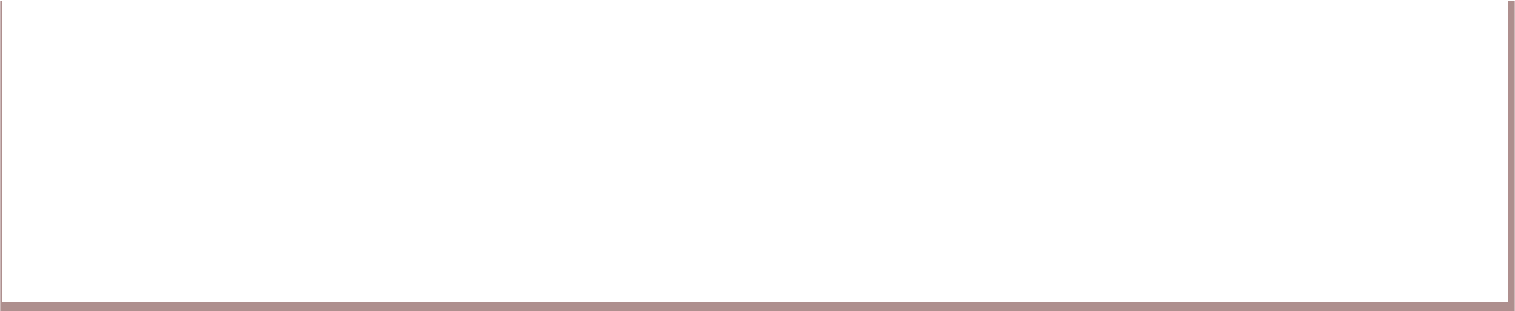 Syllabus 	AFFILIATED COLLEGES  2022 – 2023 onwards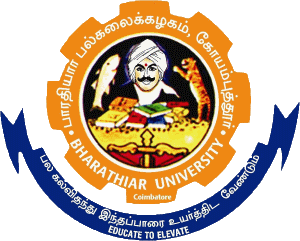 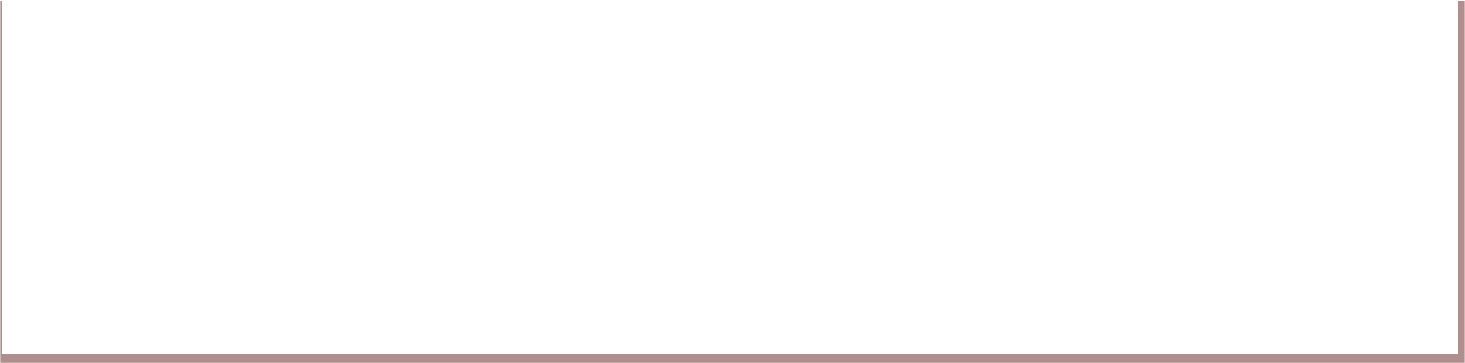 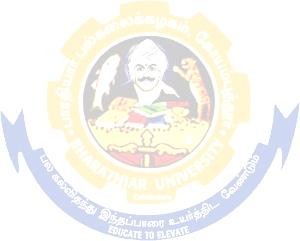 BHARATHIAR UNIVERSITY: COIMBATORE 641 046B.A.English Literature for Affiliated Colleges(For the students admitted during the academic year 2021 – 22 onwards)* No Continuous Internal Assessment (CIA). Only University Examinations. ** No University Examinations. Only Continuous Internal Assessment (CIA).PROFESSIONAL ENGLISH COURSE is an Add on course for all UG students in the first and second semester.*S-Strong; M-Medium; L-Low*S-Strong; M-Medium; L-Low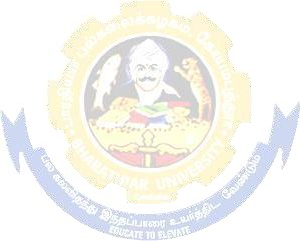 *S-Strong; M-Medium; L-Low*S-Strong; M-Medium; L-Low*S-Strong; M-Medium; L-Low*S-Strong; M-Medium; L-LowMapping with Programme Outcomes*S-Strong; M-Medium; L-LowMapping with Programme Outcomes*S-Strong; M-Medium; L-LowMapping with Programme Outcomes*S-Strong; M-Medium; L-LowMapping with Programme Outcomes*S-Strong; M-Medium; L-LowMapping with Programme Outcomes*S-Strong; M-Medium; L-LowMapping with Programme Outcomes:*S-Strong; M-Medium; L-LowMapping with Programme Outcomes:*S-Strong; M-Medium; L-LowMapping with Programme Outcomes:Mapping with Programme Outcomes:*S-Strong; M-Medium; L-LowMapping with Proramme Outcomes:*S-Strong; M-Medium; L-LowSECOND YEARSemester IIIMapping of Programme Outcomes: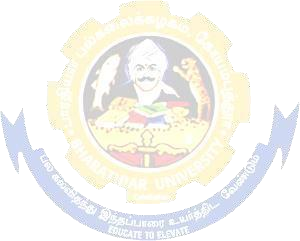 *S-Strong; M-Medium; L-LowSECOND YEARSemester IVMapping with ProgrammeOutcomes:*S-Strong; M-Medium;L-LowTHIRD YEARSemester VMapping with ProgrammeOutcomes:*S-Strong; M-Medium; L-LowTHIRD YEARSemester VIMapping with ProgrammeOutcomes:*S-Strong; M-Medium; L-LowPROFESSIONAL ENGLISHADD ON COURSE(For all first year students) Professional English- Arts and Social Sciences OBJECTIVES:To develop the language skills of students by offering adequate practice in professional contexts.To enhance the lexical, grammatical and socio-linguistic and communicative competence of firstyear social sciences studentsTo focus on developing students‟ knowledge of domain specific registers and the requiredlanguage skills.To develop strategic competence that will help in efficient communicationTo sharpen students‟ critical thinking skills and make students culturally aware of the targetsituation.Develop their competence in the use of English with particular reference to the workplacesituation.Enhance the creativity of the students, which will enable them to think of innovative ways tosolve issues in the workplace.Develop their competence and competitiveness and thereby improve their employability skills.Help students with a research bent of mind develop their skills in writing reports and researchproposals.OUTCOMES OF THE COURSE:At the end of the course, learners will be able to,Recognise their own ability to improve their own competence in using the languageUse language for speaking with confidence in an intelligible and acceptable mannerUnderstand the importance of reading for lifeRead independently unfamiliar texts with comprehensionUnderstand the importance of writing in academic lifeWrite simple sentences without committing error of spelling or grammarAttend interviews with boldness and confidence.Adapt easily into the workplace context, having become communicatively competent.Apply to the Research &Development organisations/ sections in companies and offices withwinning proposals.ELECTIVES SEMESTER: VElective – I-A ENGLISH FOR COMPETITIVE EXAMINATIONS.SUBJECT DESCRIPTION:This Paper aims at preparing the students for Various CompetitiveExaminations. OBJECTIVE:1. To know of Various tools that are essential for Competitive ExamsCONTENS: AllChapters.Book Prescribed:English for Competitive Examinations by R.P Bhatnagar (Macmillan)Elective – I-B STUDY OF INDIAN THEATREOBJECTIVE:To help students develop histrionictalentsTo enable students to manipulate the communicative potentials ofdramaTo give them an orientation in dramaticwriting Unit I - Introductionto Indian TheatreUnitII - Traditions ofPerformanceUnit III - How to Write a Play Unit IV - How to Produce a PlayUnit V - Review of a Play - Project or Dialogue for a SituationBooks for Reference:Study of Indian Theatre - ENNES Publications Contact Nos: 04252 – 22628393622 11949Elective – I-C PUBLIC SPEAKINGOBJECTIVE:To help students overcome the fear of facing an audienceTo train students in planning a speech and then draft itTo acquaint students with the major practices in effective public speakingUnitI - Rudiments of Public Speaking (Theory) Unit II - Techniques of Public SpeakingUnit III - Planning and Writing a SpeechUnit IV - Overcoming fear and understanding audienceUnit V - Model speechesI have a dream - Martin LutherKingYes We Can –ObamaChicago - SwamiVivekanandaBook for Reference: Dale Carnegie - Public SpeakingSEMESTER: VIElective – II-A Communicative English SubjectSUBJECT DESCRIPTION:This Paper gives the students knowledge ofCommunicative skills.OBJECTIVE:To excel in Communicative skills.CONTENTS: All Chapters from DevelopingCommunication Skills Book Prescribed: Developing Communication Skills, by Krishnamohan and Meera Benerji.(Macmillan)Elective – II-B FUNDAMENTALS OF COMPARATIVE LITERATUREOBJECTIVE:To enable students to have an understanding of literatures of the worldTo orient them towards understanding of different culturesTo train them in the logic andprinciples of comparisonUnit I -Introduction to Comparative Literature Unit II - Principles of Comparative LiteratureUnit III - Oriental and Occidental Literature – Comparative Study Unit IV - Aesthetics -Eastern and WesternUnit V - Project – A Comparative Study of a Short Story or aPoemEach from a Language of Student’s Choice and English.Book for Reference:Fundamentals of Comparative Literature - ENNES Publications.Elective – II-C THE FOUR SKILLS FOR COMMUNICATIONOBJECTIVE:To sensitize students to effective writingTo expose them to higher order writing in different situations in life.To train students in specified types of formal writing.Unit I - Study Skills Unit II - Precis Writing Unit III - Report WritingUnit IV - Commercial Correspondence Unit V - Drafting LSRW SkillsBook Prescribed: Writing Skills by Dr.Thailambal (ENNESPublications)SEMESTER VIElective – III-A Introduction to Linguistics.SUBJECT DESCRIPTION:This Paper gives the studentknowledge of Linguistics. OBJECTIVE:On successful completion of the paper the students shouldhave come to know of Linguistics.CONTENTS:UNIT I: SECTION I- On Language & Languages (Unit 1 to 8)UNIT II: SECTION - II- Linguistics (Unit 9 to 13)UNIT III: SECTION III-Structural Linguistic (Unit 14 to 23) UNIT IV : SECTION VI- Other Approaches ( Unit 39 to 41)UNIT V: SECTION VII- Some Applications of Linguistics (Unit 42 to 45)Book to be prescribed: Modern Linguistics. An Introduction by S. K. Verma, N. Krishnaswamy. (Oxford University Press)Elective – III-B STUDYING NOVELSOBJECTIVETo help students segment and classify different aspects of a NovelTo enable students to recognize themes and techniquesTo train the minwriting critiques of novels Unit I – AuthorsUnit II – Characters Unit III – SettingUnit IV - Plot and Story Unit V - ThemesBook for Reference: Mastering English Literature - Richard Gill (MacMillan)Elective – III-C TRANSLATION TASKSOBJECTIVE:To familiarize students with administration terminologies in English and Mother TongueTo help them acquire a working knowledge in that field Unit I - Word and Phrase ClassificationUnit II - Note terms, forms of endorsement Unit III - Note Order,Official LettersUnit IV - Circulars, ProceedingsUnit V - Government Orders, Announcements, Advertisements inNewspapers, Official Notes.Book for Reference: Translation Tasks - ENNES PublicationsFor the students admitted during the academic year 2020-2021QUESTION PAPER PATTERNS FOR PAPERS – Maximum 75 Marks:Section A – 10MarksTen objective type questions from allunits ( 10 X 1 = 10) ,Section B – 25 MarksFive either or type questions of 5 marks each from allunits. ( 5 X 5 = 25), Section C – 40 MarksFive either or type questions from all units ( 5 X 8 = 40 )QUESTION PAPER PATTERNS FOR PAPERS – Maximum 55 Marks:Section A – 10 MarksTen objective type questions from allunits ( 10 X 1 = 10) ,Section B – 15 MarksFive either or type questions of 5 marks each from allunits. ( 5 X 3= 15), Section C – 30 MarksFive either or type questions from all units ( 5 X 6 = 30 )For the students admitted during the academic year 2021-2022QUESTION PAPER PATTERNS FOR PAPERS – Maximum 50 Marks:Section A – 10 MarksTen objective type questions from allunits ( 10 X 1 = 10 ) ,Section B – 15 MarksFive either or type questions of 5 marks each from allunits. ( 5 X 3 = 15), Section C – 25 MarksFive either or type questions from all units (5 X 5 = 25)QUESTION PAPER PATTERNS FOR PAPERS – Maximum 45 Marks:Section A – 10 MarksTen objective type questions from allunits (10 X 1 = 10)Section B – 10 MarksFive either or type questions of 5 marks each from allunits. (5 X 2 = 10), Section C – 25 MarksFive either or type questions from all units (5 X 5 = 25)In Section -A all the multiple choice questions in Drama I and Drama II should be from the following texts alone.Drama I- Dr. Faustus, She Stoops to Conquer Drama II –Pygmalion, The Doll’s House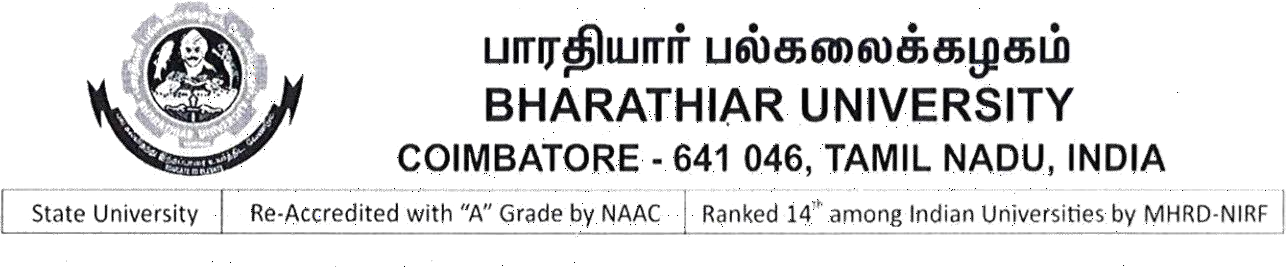 The following changes must be incorporated in the Scheme for B.A. English Literature andB.A. English Literature with CA (For the students admitted during the academicyear 2020-21 onwards) in Semester IV,V and VI.In semester IV, Core VII- Poetry II has the changes.In semester V, Core IX- English Language Teaching and Core X- Indian Writing in English have the changes. In Semester VI, Core XIII- Shakespeare and Core XIV- Gender Studies have the changes. The syllabus recommended for 2021-22 has to be followed for the above mentioned papers for the students admitted during 2020-21 for the fourth, fifth and sixth semester.For the students admitted during the academic year 2020-21 the scheme of the papers should be Maximum marks:100 (CIA-25, CEE-75), Maximum Marks 75 (CIA-20, CEE-55) as mentioned below.Program Educational Objectives (PEOs)Program Educational Objectives (PEOs)The B. A. English Literature program will enable the students toThe B. A. English Literature program will enable the students toPEO1To prove competency in the domain knowledge/area and language proficiencyPEO2Analyse the societal needs and issues through the literary perspective and to Practice lifelong learning for enhancing the ethical values of the societyPEO3To develop efficiency in LSRW skills and present themselves as efficient language trainersPEO4To produce noble research worksPEO5Improve their understanding about various socio- cultural aspects and find employment in media, freelance writing, content writing and teaching.PEO6Improve the possibilities of their employment in various sectorsPEO7Understand the requirements of the industry and Prepare themselves to face the challenges of competitive environmentProgram Specific Outcomes (PSOs)Program Specific Outcomes (PSOs)After the successful completion of B.A. English Literature program, the students are expectedAfter the successful completion of B.A. English Literature program, the students are expectedPSO1To demonstrate their competency in the domain areaPSO2To analysis the literary texts, with a critical insightPSO3To impart the critical evaluation on the literary textsPSO4To present the learned ideasPSO5To assess their communicative competencyPSO6To understand the role of a literature student in shaping the course of the societyPSO7To analyse the impact of literature on the societyPSO8To comprehend the ethical quality of a literary textPSO9To acquire the ability in understanding the lifelong learningPSO10To produce effective projectsProgram Outcomes (POs)Program Outcomes (POs)On successful completion of the B.A. English Literature programme, students will be able toOn successful completion of the B.A. English Literature programme, students will be able toPO1Prove their knowledge and skills in Language and Literature.PO2Prove his proficiency in Listening Speaking Reading Writing.PO3Analyse a literary text of any genre like poetry, drama, prose, short story and fiction.PO4Apply the knowledge of literary theories in analyzing the literary text.PO5Write simple poems, short stories and essays.PO6Work as a leader and work in a team effectively in the fields related to Language and Literature.PO7Understand the need for lifelong learning and hone the required skills related to the industry.PO8Analyse the impact of literature on society and work for the betterment of the society.PartPartTitle of the CourseCreditsHoursHoursHoursMaximum MarksMaximum MarksMaximum MarksPartPartTitle of the CourseCreditsTheoryPracticalPracticalCIAESETotalFIRST SEMESTERFIRST SEMESTERFIRST SEMESTERFIRST SEMESTERFIRST SEMESTERFIRST SEMESTERFIRST SEMESTERFIRST SEMESTERFIRST SEMESTERFIRST SEMESTERITAMIL ITAMIL I46505050100IIENGLISH IENGLISH I46505050100IIICORE I – PROSE ICORE I – PROSE I45505050100IIICORE II – FICTION ICORE II – FICTION I45505050100IIIALLIED I – Social History of EnglandALLIED I – Social History of England46505050100IVEnvironmental Studies*Environmental Studies*22----5050PROFESSIONAL ENGLISHCOURSE – Add on course.PROFESSIONAL ENGLISHCOURSE – Add on course.TotalTotalTotal2230250250300550SECONDSEMESTERSECONDSEMESTERSECONDSEMESTERSECONDSEMESTERSECONDSEMESTERSECONDSEMESTERSECONDSEMESTERSECONDSEMESTERSECONDSEMESTERSECONDSEMESTERITAMIL IITAMIL II46505050100IIENGLISH II ENGLISH II 2425252550Language Proficiency for Employability   http://kb.naanmudhalvan.in/Special:Filepath/Cambridge_Course_Details.pdfLanguage Proficiency for Employability   http://kb.naanmudhalvan.in/Special:Filepath/Cambridge_Course_Details.pdf22---50IIICORE III – POETRY ICORE III – POETRY I45505050100IIICORE IV – DRAMA ICORE IV – DRAMA I45505050100IIIALLIED II – History of English LiteratureALLIED II – History of English Literature46505050100IVValue – Education – Human Rights*Value – Education – Human Rights*22----5050PROFESSIONAL ENGLISHCOURSE – Add on course.PROFESSIONAL ENGLISHCOURSE – Add on course.TotalTotalTotal2230250250300550THIRD SEMESTERTHIRD SEMESTERTHIRD SEMESTERTHIRD SEMESTERTHIRD SEMESTERTHIRD SEMESTERTHIRD SEMESTERTHIRD SEMESTERTHIRD SEMESTERTHIRD SEMESTERITAMIL IIITAMIL III46505050100IIENGLISH IIIENGLISH III46505050100IIICORE V – PROSE IICORE V – PROSE II44505050100IIICORE VI – FICTION IICORE VI – FICTION II44505050100IIIALLIED III – Literary FormsALLIED III – Literary Forms45505050100IVJOB ORIENTED COURSE –PAPER 1- Language skill IJOB ORIENTED COURSE –PAPER 1- Language skill I3330304575IVTamil**/Advanced Tamil* (OR) Non-Major Elective – I (Yoga forHumanExcellence) */ Women‟s Rights*Tamil**/Advanced Tamil* (OR) Non-Major Elective – I (Yoga forHumanExcellence) */ Women‟s Rights*22----5050TotalTotal2530280280345625FOURTH SEMESTERFOURTH SEMESTERFOURTH SEMESTERFOURTH SEMESTERFOURTH SEMESTERFOURTH SEMESTERFOURTH SEMESTERFOURTH SEMESTERITAMIL IV465050100IIENGLISH IV465050100IIICORE VII – POETRY II445050100IIICORE VIII – DRAMA II445050100IIIALLIED IV – Literary Criticism345050100IVJOB ORIENTED COURSE –PAPER II- Language skill II22304575Digital Skills for Employability 22252550IVTamil**/Advanced Tamil*(OR) Non -Major Elective –II- General Awareness*22--5050TotalTotal2530305370675FIFTH SEMESTERFIFTH SEMESTERFIFTH SEMESTERFIFTH SEMESTERFIFTH SEMESTERFIFTH SEMESTERFIFTH SEMESTERFIFTH SEMESTERIIICORE IX – ENGLISH LANGUAGE TEACHING465050100IIICORE X – INDIAN WRITING IN ENGLISH465050100IIICORE XI – AMERICAN LITERATURE465050100IIICORE XII – COMMONWEALTH LITERATURE455050100IIIELECTIVE –I345050100IVVALUE ADDED COURSE –PAPER I- Study of English Phonetics- I33304575TotalTotal2230280295575SIXTH SEMESTERSIXTH SEMESTERSIXTH SEMESTERSIXTH SEMESTERSIXTH SEMESTERSIXTH SEMESTERSIXTH SEMESTERSIXTH SEMESTERIIICORE XIII – SHAKESPEARE465050100IIICORE XIV – GENDER STUDIES465050100IIICORE XV– INDIAN LITERATURE IN ENGLISH TRANSLATION455050100IIIELECTIVE –II35304575IIIELECTIVE –III35304575IVVALUE ADDED COURSE –PAPER II- Study of English Phonetics- II33304575Employability ReadinessVExtension Activities**2-50--50TotalTotal2330290285575Grand TotalGrand Total139180165518953550List of Elective PapersList of Elective PapersList of Elective PapersELECTIVEAENGLISH FOR COMPETITIVE EXAMSBSTUDY OF INDIAN THEATERCPUBLIC SPEAKINGELECTIVEACOMMUNICATIVE ENGLISHBFUNDAMENTALS OF COMPARATIVE LITERATURECWRITING SKILLSELECTIVEAINTRODUCTION TO LINGUISTICSBSTUDYING NOVELSCTRANSLATION TASKSCourse codeCourse codePROSE ILLLTPPCCoreCoreCoreCore I333--4Pre-requisitePre-requisitePre-requisiteBasic knowledge of English proseSyllabus VersionSyllabus VersionSyllabus VersionSyllabus VersionSyllabus Version2021-20222021-2022Course Objectives:Course Objectives:Course Objectives:Course Objectives:Course Objectives:Course Objectives:Course Objectives:Course Objectives:Course Objectives:Course Objectives:Course Objectives:The main objectives of this course are to:Gain knowledge on the English Prose of different agesApply the varied styles in writing and improve language skillsThe main objectives of this course are to:Gain knowledge on the English Prose of different agesApply the varied styles in writing and improve language skillsThe main objectives of this course are to:Gain knowledge on the English Prose of different agesApply the varied styles in writing and improve language skillsThe main objectives of this course are to:Gain knowledge on the English Prose of different agesApply the varied styles in writing and improve language skillsThe main objectives of this course are to:Gain knowledge on the English Prose of different agesApply the varied styles in writing and improve language skillsThe main objectives of this course are to:Gain knowledge on the English Prose of different agesApply the varied styles in writing and improve language skillsThe main objectives of this course are to:Gain knowledge on the English Prose of different agesApply the varied styles in writing and improve language skillsThe main objectives of this course are to:Gain knowledge on the English Prose of different agesApply the varied styles in writing and improve language skillsThe main objectives of this course are to:Gain knowledge on the English Prose of different agesApply the varied styles in writing and improve language skillsThe main objectives of this course are to:Gain knowledge on the English Prose of different agesApply the varied styles in writing and improve language skillsThe main objectives of this course are to:Gain knowledge on the English Prose of different agesApply the varied styles in writing and improve language skillsExpected Course Outcomes:Expected Course Outcomes:Expected Course Outcomes:Expected Course Outcomes:Expected Course Outcomes:Expected Course Outcomes:Expected Course Outcomes:Expected Course Outcomes:Expected Course Outcomes:Expected Course Outcomes:Expected Course Outcomes:On the successful completion of the course, student will be able to:On the successful completion of the course, student will be able to:On the successful completion of the course, student will be able to:On the successful completion of the course, student will be able to:On the successful completion of the course, student will be able to:On the successful completion of the course, student will be able to:On the successful completion of the course, student will be able to:On the successful completion of the course, student will be able to:On the successful completion of the course, student will be able to:On the successful completion of the course, student will be able to:On the successful completion of the course, student will be able to:1Comprehend prose passagesComprehend prose passagesComprehend prose passagesK1, K2K1, K2K1, K2K1, K2K1, K2K1, K2K1, K22Enhance reading skillEnhance reading skillEnhance reading skillK2&K3K2&K3K2&K3K2&K3K2&K3K2&K3K2&K33Analyze the structure and style of Prose piecesAnalyze the structure and style of Prose piecesAnalyze the structure and style of Prose piecesK4K4K4K4K4K4K44Create simple paragraphCreate simple paragraphCreate simple paragraphK6K6K6K6K6K6K6K1 - Remember; K2 - Understand; K3 - Apply; K4 - Analyze; K5 - Evaluate; K6– CreateK1 - Remember; K2 - Understand; K3 - Apply; K4 - Analyze; K5 - Evaluate; K6– CreateK1 - Remember; K2 - Understand; K3 - Apply; K4 - Analyze; K5 - Evaluate; K6– CreateK1 - Remember; K2 - Understand; K3 - Apply; K4 - Analyze; K5 - Evaluate; K6– CreateK1 - Remember; K2 - Understand; K3 - Apply; K4 - Analyze; K5 - Evaluate; K6– CreateK1 - Remember; K2 - Understand; K3 - Apply; K4 - Analyze; K5 - Evaluate; K6– CreateK1 - Remember; K2 - Understand; K3 - Apply; K4 - Analyze; K5 - Evaluate; K6– CreateK1 - Remember; K2 - Understand; K3 - Apply; K4 - Analyze; K5 - Evaluate; K6– CreateK1 - Remember; K2 - Understand; K3 - Apply; K4 - Analyze; K5 - Evaluate; K6– CreateK1 - Remember; K2 - Understand; K3 - Apply; K4 - Analyze; K5 - Evaluate; K6– CreateK1 - Remember; K2 - Understand; K3 - Apply; K4 - Analyze; K5 - Evaluate; K6– CreateUnit:1Unit:115hours15hours15hours15hours15hoursThe Suitor andPapaTheSniperThe Suitor andPapaTheSniperThe Suitor andPapaTheSniperThe Suitor andPapaTheSniperThe Suitor andPapaTheSniperThe Suitor andPapaTheSniperThe Suitor andPapaTheSniperThe Suitor andPapaTheSniperThe Suitor andPapaTheSniperThe Suitor andPapaTheSniperThe Suitor andPapaTheSniperUnit:2Unit:215hours15hours15hours15hours15hoursA Handful ofDatesTwo Gentlemen ofVeronaA Handful ofDatesTwo Gentlemen ofVeronaA Handful ofDatesTwo Gentlemen ofVeronaA Handful ofDatesTwo Gentlemen ofVeronaA Handful ofDatesTwo Gentlemen ofVeronaA Handful ofDatesTwo Gentlemen ofVeronaA Handful ofDatesTwo Gentlemen ofVeronaA Handful ofDatesTwo Gentlemen ofVeronaA Handful ofDatesTwo Gentlemen ofVeronaA Handful ofDatesTwo Gentlemen ofVeronaA Handful ofDatesTwo Gentlemen ofVeronaUnit:3Unit:315hours15hours15hours15hours15hours15hoursKnow When to say "It's None of YourBusiness"How to Escape from Intellectual RubbishKnow When to say "It's None of YourBusiness"How to Escape from Intellectual RubbishKnow When to say "It's None of YourBusiness"How to Escape from Intellectual RubbishKnow When to say "It's None of YourBusiness"How to Escape from Intellectual RubbishKnow When to say "It's None of YourBusiness"How to Escape from Intellectual RubbishKnow When to say "It's None of YourBusiness"How to Escape from Intellectual RubbishKnow When to say "It's None of YourBusiness"How to Escape from Intellectual RubbishKnow When to say "It's None of YourBusiness"How to Escape from Intellectual RubbishKnow When to say "It's None of YourBusiness"How to Escape from Intellectual RubbishKnow When to say "It's None of YourBusiness"How to Escape from Intellectual RubbishKnow When to say "It's None of YourBusiness"How to Escape from Intellectual RubbishUnit:4Unit:415hours15hours15hours15hours15hours15hoursA Little Bit of What youFancyThe SecondCrucifixionA Little Bit of What youFancyThe SecondCrucifixionA Little Bit of What youFancyThe SecondCrucifixionA Little Bit of What youFancyThe SecondCrucifixionA Little Bit of What youFancyThe SecondCrucifixionA Little Bit of What youFancyThe SecondCrucifixionA Little Bit of What youFancyThe SecondCrucifixionA Little Bit of What youFancyThe SecondCrucifixionA Little Bit of What youFancyThe SecondCrucifixionA Little Bit of What youFancyThe SecondCrucifixionA Little Bit of What youFancyThe SecondCrucifixionUnit:5Unit:515 hours15 hours15 hours15 hours15 hours15 hoursHumanities vsSciencesThe Beauty inBlackHumanities vsSciencesThe Beauty inBlackHumanities vsSciencesThe Beauty inBlackHumanities vsSciencesThe Beauty inBlackHumanities vsSciencesThe Beauty inBlackHumanities vsSciencesThe Beauty inBlackHumanities vsSciencesThe Beauty inBlackHumanities vsSciencesThe Beauty inBlackHumanities vsSciencesThe Beauty inBlackHumanities vsSciencesThe Beauty inBlackHumanities vsSciencesThe Beauty inBlackTotal Lecture hoursTotal Lecture hoursTotal Lecture hours75hours75hours75hours75hours75hours75hoursText Book(s)Text Book(s)Text Book(s)1CRUISE A Journey Through Prose Cambridge University PressCRUISE A Journey Through Prose Cambridge University PressReference BooksReference BooksReference Books1The Literary Heritage: A New Anthology of Prose and Short Story by Hari Mohan Prasad, Ivan Khristo Masih, Chakradhar Prasad Singh, Motilal Banarsidass PublishingHouseThe Literary Heritage: A New Anthology of Prose and Short Story by Hari Mohan Prasad, Ivan Khristo Masih, Chakradhar Prasad Singh, Motilal Banarsidass PublishingHouseRelated Online Contents [MOOC, SWAYAM, NPTEL, Websites etc.]Related Online Contents [MOOC, SWAYAM, NPTEL, Websites etc.]Related Online Contents [MOOC, SWAYAM, NPTEL, Websites etc.]1http://users.bergen.org/raybat/prose.html1https://www.mlbd.in/products/the-literary-heritage-a-new-anthology-of-prose-and-short-story-1hari-mohan-prasad-ivan-khristo-masih-chakradhar-prasad-singh-9788120829213-8120829212COSPO 1PO 2PO 3PO 4PO 5PO 6PO 7PO 8CO 1LMSMSMMLCO 2LSLSSMLMCO 3LMSLMLMLCO 4MMMMSMMMCourse codeCourse codeFICTION ILLTPPCCoreCoreCoreCore II33--4Pre-requisitePre-requisitePre-requisiteBasic knowledge of English Fiction.Syllabus VersionSyllabus VersionSyllabus VersionSyllabus Version2021-20222021-2022Course Objectives:Course Objectives:Course Objectives:Course Objectives:Course Objectives:Course Objectives:Course Objectives:Course Objectives:Course Objectives:Course Objectives:The paper aims at introducing the students comprehend to the long narrative. To make the students analyse various aspects of fiction like plot, character, techniquesetc.The paper aims at introducing the students comprehend to the long narrative. To make the students analyse various aspects of fiction like plot, character, techniquesetc.The paper aims at introducing the students comprehend to the long narrative. To make the students analyse various aspects of fiction like plot, character, techniquesetc.The paper aims at introducing the students comprehend to the long narrative. To make the students analyse various aspects of fiction like plot, character, techniquesetc.The paper aims at introducing the students comprehend to the long narrative. To make the students analyse various aspects of fiction like plot, character, techniquesetc.The paper aims at introducing the students comprehend to the long narrative. To make the students analyse various aspects of fiction like plot, character, techniquesetc.The paper aims at introducing the students comprehend to the long narrative. To make the students analyse various aspects of fiction like plot, character, techniquesetc.The paper aims at introducing the students comprehend to the long narrative. To make the students analyse various aspects of fiction like plot, character, techniquesetc.The paper aims at introducing the students comprehend to the long narrative. To make the students analyse various aspects of fiction like plot, character, techniquesetc.The paper aims at introducing the students comprehend to the long narrative. To make the students analyse various aspects of fiction like plot, character, techniquesetc.Expected Course Outcomes:Expected Course Outcomes:Expected Course Outcomes:Expected Course Outcomes:Expected Course Outcomes:Expected Course Outcomes:Expected Course Outcomes:Expected Course Outcomes:Expected Course Outcomes:Expected Course Outcomes:On the successful completion of the course, student will be able to:On the successful completion of the course, student will be able to:On the successful completion of the course, student will be able to:On the successful completion of the course, student will be able to:On the successful completion of the course, student will be able to:On the successful completion of the course, student will be able to:On the successful completion of the course, student will be able to:On the successful completion of the course, student will be able to:On the successful completion of the course, student will be able to:On the successful completion of the course, student will be able to:1Understand the plot, setting and structureUnderstand the plot, setting and structureUnderstand the plot, setting and structureUnderstand the plot, setting and structureUnderstand the plot, setting and structureK2K2K2K22Identify the techniques used in Fictional writingIdentify the techniques used in Fictional writingIdentify the techniques used in Fictional writingIdentify the techniques used in Fictional writingIdentify the techniques used in Fictional writingK3K3K3K33Analyse various themes in the fictionAnalyse various themes in the fictionAnalyse various themes in the fictionAnalyse various themes in the fictionAnalyse various themes in the fictionK4K4K4K44Evaluate the role of major and minor charactersEvaluate the role of major and minor charactersEvaluate the role of major and minor charactersEvaluate the role of major and minor charactersEvaluate the role of major and minor charactersK5K5K5K5K1 - Remember; K2 - Understand; K3 - Apply; K4 - Analyze; K5 - Evaluate; K6 – CreateK1 - Remember; K2 - Understand; K3 - Apply; K4 - Analyze; K5 - Evaluate; K6 – CreateK1 - Remember; K2 - Understand; K3 - Apply; K4 - Analyze; K5 - Evaluate; K6 – CreateK1 - Remember; K2 - Understand; K3 - Apply; K4 - Analyze; K5 - Evaluate; K6 – CreateK1 - Remember; K2 - Understand; K3 - Apply; K4 - Analyze; K5 - Evaluate; K6 – CreateK1 - Remember; K2 - Understand; K3 - Apply; K4 - Analyze; K5 - Evaluate; K6 – CreateK1 - Remember; K2 - Understand; K3 - Apply; K4 - Analyze; K5 - Evaluate; K6 – CreateK1 - Remember; K2 - Understand; K3 - Apply; K4 - Analyze; K5 - Evaluate; K6 – CreateK1 - Remember; K2 - Understand; K3 - Apply; K4 - Analyze; K5 - Evaluate; K6 – CreateK1 - Remember; K2 - Understand; K3 - Apply; K4 - Analyze; K5 - Evaluate; K6 – CreateUnit:1Unit:115hours15hours15hours15hoursJane Eyre - Charlotte Bronte.Jane Eyre - Charlotte Bronte.Jane Eyre - Charlotte Bronte.Jane Eyre - Charlotte Bronte.Jane Eyre - Charlotte Bronte.Jane Eyre - Charlotte Bronte.Jane Eyre - Charlotte Bronte.Jane Eyre - Charlotte Bronte.Jane Eyre - Charlotte Bronte.Jane Eyre - Charlotte Bronte.Unit:2Unit:215hours15hours15hours15hoursKenilworth - Sir Walter ScottKenilworth - Sir Walter ScottKenilworth - Sir Walter ScottKenilworth - Sir Walter ScottKenilworth - Sir Walter ScottKenilworth - Sir Walter ScottKenilworth - Sir Walter ScottKenilworth - Sir Walter ScottKenilworth - Sir Walter ScottKenilworth - Sir Walter ScottUnit:3Unit:315hours15hours15hours15hours15hoursOliver Twist - Charles DickensOliver Twist - Charles DickensOliver Twist - Charles DickensOliver Twist - Charles DickensOliver Twist - Charles DickensOliver Twist - Charles DickensOliver Twist - Charles DickensOliver Twist - Charles DickensOliver Twist - Charles DickensOliver Twist - Charles DickensUnit:4Unit:415hours15hours15hours15hours15hoursFar From the Madding Crowd - Thomas HardyFar From the Madding Crowd - Thomas HardyFar From the Madding Crowd - Thomas HardyFar From the Madding Crowd - Thomas HardyFar From the Madding Crowd - Thomas HardyFar From the Madding Crowd - Thomas HardyFar From the Madding Crowd - Thomas HardyFar From the Madding Crowd - Thomas HardyFar From the Madding Crowd - Thomas HardyFar From the Madding Crowd - Thomas HardyUnit:5Unit:515 hours15 hours15 hours15 hours15 hoursLord of the Flies - William GoldingLord of the Flies - William GoldingLord of the Flies - William GoldingLord of the Flies - William GoldingLord of the Flies - William GoldingLord of the Flies - William GoldingLord of the Flies - William GoldingLord of the Flies - William GoldingLord of the Flies - William GoldingLord of the Flies - William GoldingTotal Lecture hoursTotal Lecture hoursTotal Lecture hours75hours75hours75hours75hours75hoursText Book(s)Text Book(s)1Jane Eyre - Charlotte Bronte, Penguin Classics2Kenilworth - Sir Walter Scott, Penguin Classics3Oliver Twist - Charles Dickens, Fingerprint Classics4Far From the Madding Crowd - Thomas Hardy, Penguin Classics5Lord of the Flies - William Golding, Faber ClassicsReference BooksReference Books1Critical Approaches to Literature, David Daiches, Kessinger Publishing.Related Online Contents [MOOC, SWAYAM, NPTEL, Websites etc.]Related Online Contents [MOOC, SWAYAM, NPTEL, Websites etc.]1https://books.google.co.in/books/about/Critical_Approaches_to_Literature.html?id=UV2X1QAAACAAJ&redir_esc=y2https://www.mooc-list.com/course/how-read-novel-futurelearnCO SPO 1PO 2PO 3PO 4PO 5PO 6PO 7PO 8CO 1SMLSMMLMCO 3SMSMMMSMCO 3LMSLSMLMCO 4MMSLMLLMCourse codeCourse codeSOCIAL HISTORY OF ENGLANDLLTTPPCCoreCoreCoreAllied I44--4Pre-requisitePre-requisitePre-requisiteBasic knowledge on History of England.Syllabus VersionSyllabus VersionSyllabus VersionSyllabus VersionSyllabus Version2021-20222021-2022Course Objectives:Course Objectives:Course Objectives:Course Objectives:Course Objectives:Course Objectives:Course Objectives:Course Objectives:Course Objectives:Course Objectives:Course Objectives:The paper‟s objective isTo expose the students to the history, ways and manners, customs and habits of the English society.To show how the literary works correspond to the changes in the society.The paper‟s objective isTo expose the students to the history, ways and manners, customs and habits of the English society.To show how the literary works correspond to the changes in the society.The paper‟s objective isTo expose the students to the history, ways and manners, customs and habits of the English society.To show how the literary works correspond to the changes in the society.The paper‟s objective isTo expose the students to the history, ways and manners, customs and habits of the English society.To show how the literary works correspond to the changes in the society.The paper‟s objective isTo expose the students to the history, ways and manners, customs and habits of the English society.To show how the literary works correspond to the changes in the society.The paper‟s objective isTo expose the students to the history, ways and manners, customs and habits of the English society.To show how the literary works correspond to the changes in the society.The paper‟s objective isTo expose the students to the history, ways and manners, customs and habits of the English society.To show how the literary works correspond to the changes in the society.The paper‟s objective isTo expose the students to the history, ways and manners, customs and habits of the English society.To show how the literary works correspond to the changes in the society.The paper‟s objective isTo expose the students to the history, ways and manners, customs and habits of the English society.To show how the literary works correspond to the changes in the society.The paper‟s objective isTo expose the students to the history, ways and manners, customs and habits of the English society.To show how the literary works correspond to the changes in the society.The paper‟s objective isTo expose the students to the history, ways and manners, customs and habits of the English society.To show how the literary works correspond to the changes in the society.Expected Course Outcomes:Expected Course Outcomes:Expected Course Outcomes:Expected Course Outcomes:Expected Course Outcomes:Expected Course Outcomes:Expected Course Outcomes:Expected Course Outcomes:Expected Course Outcomes:Expected Course Outcomes:Expected Course Outcomes:On the successful completion of the course, student will be able to:On the successful completion of the course, student will be able to:On the successful completion of the course, student will be able to:On the successful completion of the course, student will be able to:On the successful completion of the course, student will be able to:On the successful completion of the course, student will be able to:On the successful completion of the course, student will be able to:On the successful completion of the course, student will be able to:On the successful completion of the course, student will be able to:On the successful completion of the course, student will be able to:On the successful completion of the course, student will be able to:1Understand the impact of society on LiteratureUnderstand the impact of society on LiteratureUnderstand the impact of society on LiteratureUnderstand the impact of society on LiteratureUnderstand the impact of society on LiteratureUnderstand the impact of society on LiteratureK2K2K2K22Interlink the history of England with British English LiteratureInterlink the history of England with British English LiteratureInterlink the history of England with British English LiteratureInterlink the history of England with British English LiteratureInterlink the history of England with British English LiteratureInterlink the history of England with British English LiteratureK3K3K3K33Analyse the socio-cultural aspects of the society on LiteratureAnalyse the socio-cultural aspects of the society on LiteratureAnalyse the socio-cultural aspects of the society on LiteratureAnalyse the socio-cultural aspects of the society on LiteratureAnalyse the socio-cultural aspects of the society on LiteratureAnalyse the socio-cultural aspects of the society on LiteratureK4K4K4K44Evaluate the literary work by considering its historical aspectsEvaluate the literary work by considering its historical aspectsEvaluate the literary work by considering its historical aspectsEvaluate the literary work by considering its historical aspectsEvaluate the literary work by considering its historical aspectsEvaluate the literary work by considering its historical aspectsK5K5K5K5K1 - Remember; K2 - Understand; K3 - Apply; K4 - Analyze; K5 - Evaluate; K6 – CreateK1 - Remember; K2 - Understand; K3 - Apply; K4 - Analyze; K5 - Evaluate; K6 – CreateK1 - Remember; K2 - Understand; K3 - Apply; K4 - Analyze; K5 - Evaluate; K6 – CreateK1 - Remember; K2 - Understand; K3 - Apply; K4 - Analyze; K5 - Evaluate; K6 – CreateK1 - Remember; K2 - Understand; K3 - Apply; K4 - Analyze; K5 - Evaluate; K6 – CreateK1 - Remember; K2 - Understand; K3 - Apply; K4 - Analyze; K5 - Evaluate; K6 – CreateK1 - Remember; K2 - Understand; K3 - Apply; K4 - Analyze; K5 - Evaluate; K6 – CreateK1 - Remember; K2 - Understand; K3 - Apply; K4 - Analyze; K5 - Evaluate; K6 – CreateK1 - Remember; K2 - Understand; K3 - Apply; K4 - Analyze; K5 - Evaluate; K6 – CreateK1 - Remember; K2 - Understand; K3 - Apply; K4 - Analyze; K5 - Evaluate; K6 – CreateK1 - Remember; K2 - Understand; K3 - Apply; K4 - Analyze; K5 - Evaluate; K6 – CreateUnit:1Unit:115hours15hours15hours15hours15hoursTheRenaissanceTheReformation.TheRenaissanceTheReformation.TheRenaissanceTheReformation.TheRenaissanceTheReformation.TheRenaissanceTheReformation.TheRenaissanceTheReformation.TheRenaissanceTheReformation.TheRenaissanceTheReformation.TheRenaissanceTheReformation.TheRenaissanceTheReformation.TheRenaissanceTheReformation.Unit:2Unit:215hours15hours15hours15hours15hours1.The Spanish Armada 2.Colonization3.Civil War1.The Spanish Armada 2.Colonization3.Civil War1.The Spanish Armada 2.Colonization3.Civil War1.The Spanish Armada 2.Colonization3.Civil War1.The Spanish Armada 2.Colonization3.Civil War1.The Spanish Armada 2.Colonization3.Civil War1.The Spanish Armada 2.Colonization3.Civil War1.The Spanish Armada 2.Colonization3.Civil War1.The Spanish Armada 2.Colonization3.Civil War1.The Spanish Armada 2.Colonization3.Civil War1.The Spanish Armada 2.Colonization3.Civil WarUnit:3Unit:315hours15hours15hours15hours15hours15hours1.Restoration in England 2.American war of Independence1.Restoration in England 2.American war of Independence1.Restoration in England 2.American war of Independence1.Restoration in England 2.American war of Independence1.Restoration in England 2.American war of Independence1.Restoration in England 2.American war of Independence1.Restoration in England 2.American war of Independence1.Restoration in England 2.American war of Independence1.Restoration in England 2.American war of Independence1.Restoration in England 2.American war of Independence1.Restoration in England 2.American war of IndependenceUnit:4Unit:415hours15hours15hours15hours15hours15hours1.The Agrarian Revolution 2.The Industrial Revolution1.The Agrarian Revolution 2.The Industrial Revolution1.The Agrarian Revolution 2.The Industrial Revolution1.The Agrarian Revolution 2.The Industrial Revolution1.The Agrarian Revolution 2.The Industrial Revolution1.The Agrarian Revolution 2.The Industrial Revolution1.The Agrarian Revolution 2.The Industrial Revolution1.The Agrarian Revolution 2.The Industrial Revolution1.The Agrarian Revolution 2.The Industrial Revolution1.The Agrarian Revolution 2.The Industrial Revolution1.The Agrarian Revolution 2.The Industrial RevolutionUnit:5Unit:515hoursThe ReformBillsThe Development of Education in VictorianperiodWorldWarsThe ReformBillsThe Development of Education in VictorianperiodWorldWarsThe ReformBillsThe Development of Education in VictorianperiodWorldWarsThe ReformBillsThe Development of Education in VictorianperiodWorldWarsTotal Lecture hours75hoursText Book(s)Text Book(s)Text Book(s)Text Book(s)1Social History of England: by A. G. XavierSocial History of England: by A. G. XavierSocial History of England: by A. G. XavierReference BooksReference BooksReference BooksReference Books1Social History of England, Dr. A. Shanmugakani, Manimekala Publishing HouseSocial History of England, Dr. A. Shanmugakani, Manimekala Publishing HouseSocial History of England, Dr. A. Shanmugakani, Manimekala Publishing House2Social History of England, Padmaja Ashok, Orient Black SwanSocial History of England, Padmaja Ashok, Orient Black SwanSocial History of England, Padmaja Ashok, Orient Black SwanRelated Online Contents [MOOC, SWAYAM, NPTEL, Websites etc.]Related Online Contents [MOOC, SWAYAM, NPTEL, Websites etc.]Related Online Contents [MOOC, SWAYAM, NPTEL, Websites etc.]Related Online Contents [MOOC, SWAYAM, NPTEL, Websites etc.]1https://onlinecourses.nptel.ac.in/noc20_hs52/previewhttps://onlinecourses.nptel.ac.in/noc20_hs52/previewhttps://onlinecourses.nptel.ac.in/noc20_hs52/previewCourse Designed By:Course Designed By:Course Designed By:Course Designed By:COSPO 1PO 2PO 3PO 4PO 5PO 6PO 7PO 8CO 1SMMMMLLSCO 3SMMSMMMSCO 3MLMMLMMSCO 4MLSMMMLSCourse codeCourse codePOETRY – ILLLTPPCCoreCoreCoreCore III444---4Pre-requisitePre-requisitePre-requisiteBasic Knowledge of Poetry.Syllabus VersionSyllabus VersionSyllabus VersionSyllabus Version2021-20222021-20222021-2022Course Objectives:Course Objectives:Course Objectives:Course Objectives:Course Objectives:Course Objectives:Course Objectives:Course Objectives:Course Objectives:Course Objectives:Course Objectives:To make the students to comprehend poetry of different ages To make the students familiar with different types of poetryTo make the students to comprehend poetry of different ages To make the students familiar with different types of poetryTo make the students to comprehend poetry of different ages To make the students familiar with different types of poetryTo make the students to comprehend poetry of different ages To make the students familiar with different types of poetryTo make the students to comprehend poetry of different ages To make the students familiar with different types of poetryTo make the students to comprehend poetry of different ages To make the students familiar with different types of poetryTo make the students to comprehend poetry of different ages To make the students familiar with different types of poetryTo make the students to comprehend poetry of different ages To make the students familiar with different types of poetryTo make the students to comprehend poetry of different ages To make the students familiar with different types of poetryTo make the students to comprehend poetry of different ages To make the students familiar with different types of poetryTo make the students to comprehend poetry of different ages To make the students familiar with different types of poetryExpected Course Outcomes:Expected Course Outcomes:Expected Course Outcomes:Expected Course Outcomes:Expected Course Outcomes:Expected Course Outcomes:Expected Course Outcomes:Expected Course Outcomes:Expected Course Outcomes:Expected Course Outcomes:Expected Course Outcomes:On the successful completion of the course, students will be able to:On the successful completion of the course, students will be able to:On the successful completion of the course, students will be able to:On the successful completion of the course, students will be able to:On the successful completion of the course, students will be able to:On the successful completion of the course, students will be able to:On the successful completion of the course, students will be able to:On the successful completion of the course, students will be able to:On the successful completion of the course, students will be able to:On the successful completion of the course, students will be able to:On the successful completion of the course, students will be able to:1Gain knowledge of poetry of different agesGain knowledge of poetry of different agesGain knowledge of poetry of different agesGain knowledge of poetry of different agesGain knowledge of poetry of different agesGain knowledge of poetry of different agesGain knowledge of poetry of different agesGain knowledge of poetry of different agesK1K12Understand the literary terms and devicesUnderstand the literary terms and devicesUnderstand the literary terms and devicesUnderstand the literary terms and devicesUnderstand the literary terms and devicesUnderstand the literary terms and devicesUnderstand the literary terms and devicesUnderstand the literary terms and devicesK2K23Analyse a poemAnalyse a poemAnalyse a poemAnalyse a poemAnalyse a poemAnalyse a poemAnalyse a poemAnalyse a poemK4K44Learn new dimensions in connecting emotions and languages and create simple PoemsLearn new dimensions in connecting emotions and languages and create simple PoemsLearn new dimensions in connecting emotions and languages and create simple PoemsLearn new dimensions in connecting emotions and languages and create simple PoemsLearn new dimensions in connecting emotions and languages and create simple PoemsLearn new dimensions in connecting emotions and languages and create simple PoemsLearn new dimensions in connecting emotions and languages and create simple PoemsLearn new dimensions in connecting emotions and languages and create simple PoemsK6K6K1 - Remember; K2 - Understand; K3 - Apply; K4 - Analyze; K5 - Evaluate; K6 – CreateK1 - Remember; K2 - Understand; K3 - Apply; K4 - Analyze; K5 - Evaluate; K6 – CreateK1 - Remember; K2 - Understand; K3 - Apply; K4 - Analyze; K5 - Evaluate; K6 – CreateK1 - Remember; K2 - Understand; K3 - Apply; K4 - Analyze; K5 - Evaluate; K6 – CreateK1 - Remember; K2 - Understand; K3 - Apply; K4 - Analyze; K5 - Evaluate; K6 – CreateK1 - Remember; K2 - Understand; K3 - Apply; K4 - Analyze; K5 - Evaluate; K6 – CreateK1 - Remember; K2 - Understand; K3 - Apply; K4 - Analyze; K5 - Evaluate; K6 – CreateK1 - Remember; K2 - Understand; K3 - Apply; K4 - Analyze; K5 - Evaluate; K6 – CreateK1 - Remember; K2 - Understand; K3 - Apply; K4 - Analyze; K5 - Evaluate; K6 – CreateK1 - Remember; K2 - Understand; K3 - Apply; K4 - Analyze; K5 - Evaluate; K6 – CreateK1 - Remember; K2 - Understand; K3 - Apply; K4 - Analyze; K5 - Evaluate; K6 – CreateUnit:1Unit:115hours15hours15hours15hours15hoursGood Morrow - John DonneOne Day I wrote her Name – EdmundSpenserGood Morrow - John DonneOne Day I wrote her Name – EdmundSpenserGood Morrow - John DonneOne Day I wrote her Name – EdmundSpenserGood Morrow - John DonneOne Day I wrote her Name – EdmundSpenserGood Morrow - John DonneOne Day I wrote her Name – EdmundSpenserGood Morrow - John DonneOne Day I wrote her Name – EdmundSpenserGood Morrow - John DonneOne Day I wrote her Name – EdmundSpenserGood Morrow - John DonneOne Day I wrote her Name – EdmundSpenserGood Morrow - John DonneOne Day I wrote her Name – EdmundSpenserGood Morrow - John DonneOne Day I wrote her Name – EdmundSpenserGood Morrow - John DonneOne Day I wrote her Name – EdmundSpenserUnit:2Unit:215hours15hours15hours15hours15hoursSonnet 18 – WilliamShakespeareThe Temptations – JohnMiltonSonnet 18 – WilliamShakespeareThe Temptations – JohnMiltonSonnet 18 – WilliamShakespeareThe Temptations – JohnMiltonSonnet 18 – WilliamShakespeareThe Temptations – JohnMiltonSonnet 18 – WilliamShakespeareThe Temptations – JohnMiltonSonnet 18 – WilliamShakespeareThe Temptations – JohnMiltonSonnet 18 – WilliamShakespeareThe Temptations – JohnMiltonSonnet 18 – WilliamShakespeareThe Temptations – JohnMiltonSonnet 18 – WilliamShakespeareThe Temptations – JohnMiltonSonnet 18 – WilliamShakespeareThe Temptations – JohnMiltonSonnet 18 – WilliamShakespeareThe Temptations – JohnMiltonUnit:3Unit:315hours15hours15hours15hours15hours15hoursThe Tyger – WilliamBlakeTo Sleep – WilliamWordsworthThe Tyger – WilliamBlakeTo Sleep – WilliamWordsworthThe Tyger – WilliamBlakeTo Sleep – WilliamWordsworthThe Tyger – WilliamBlakeTo Sleep – WilliamWordsworthThe Tyger – WilliamBlakeTo Sleep – WilliamWordsworthThe Tyger – WilliamBlakeTo Sleep – WilliamWordsworthThe Tyger – WilliamBlakeTo Sleep – WilliamWordsworthThe Tyger – WilliamBlakeTo Sleep – WilliamWordsworthThe Tyger – WilliamBlakeTo Sleep – WilliamWordsworthThe Tyger – WilliamBlakeTo Sleep – WilliamWordsworthThe Tyger – WilliamBlakeTo Sleep – WilliamWordsworthUnit:4Unit:415HoursKubla Khan - Samuel TaylorColeridgeOde to a Skylark - Percy ByssheShelleyKubla Khan - Samuel TaylorColeridgeOde to a Skylark - Percy ByssheShelleyKubla Khan - Samuel TaylorColeridgeOde to a Skylark - Percy ByssheShelleyKubla Khan - Samuel TaylorColeridgeOde to a Skylark - Percy ByssheShelleyUnit:5Unit:515HoursOde to Autumn – JohnKeatsThe Lotus Eaters - Lord AlfredTennysonOde to Autumn – JohnKeatsThe Lotus Eaters - Lord AlfredTennysonOde to Autumn – JohnKeatsThe Lotus Eaters - Lord AlfredTennysonOde to Autumn – JohnKeatsThe Lotus Eaters - Lord AlfredTennysonTotal Lecture hours75hoursText Book(s)Text Book(s)Text Book(s)Text Book(s)1ELIXIR An Anthology of Poems Emerald PublicationELIXIR An Anthology of Poems Emerald PublicationELIXIR An Anthology of Poems Emerald PublicationReference BooksReference BooksReference BooksReference Books1M.H.Abrams (Ed), The Norton Anthology of English LiteraratureM.H.Abrams (Ed), The Norton Anthology of English LiteraratureM.H.Abrams (Ed), The Norton Anthology of English LiteraratureRelated Online Contents [MOOC, SWAYAM, NPTEL, Websites etc.]Related Online Contents [MOOC, SWAYAM, NPTEL, Websites etc.]Related Online Contents [MOOC, SWAYAM, NPTEL, Websites etc.]Related Online Contents [MOOC, SWAYAM, NPTEL, Websites etc.]1https://www.poetryfoundation.org/search?query=Sonnet+18+-+William+Shakespeare+https://www.poetryfoundation.org/search?query=Sonnet+18+-+William+Shakespeare+https://www.poetryfoundation.org/search?query=Sonnet+18+-+William+Shakespeare+2https://kupdf.net/download/norton-anthology-of-english-https://kupdf.net/download/norton-anthology-of-english-2literature_596d23c5dc0d60035ba88e76_pdfliterature_596d23c5dc0d60035ba88e76_pdfliterature_596d23c5dc0d60035ba88e76_pdfCourse Designed By:Course Designed By:Course Designed By:Course Designed By:COSPO 1PO 2PO 3PO 4PO 5PO 6PO 7PO 8CO1SMMLMLLMCO2MMSMLMSLCO3MLMMSSLSCO4LMLMSLMMCourse codeCourse codeDRAMAILLTTPCCoreCoreCoreCore IV44---4Pre-requisitePre-requisitePre-requisiteBasic knowledge of Drama.Syllabus VersionSyllabus VersionSyllabus Version2021-20222021-20222021-2022Course Objectives:Course Objectives:Course Objectives:Course Objectives:Course Objectives:Course Objectives:Course Objectives:Course Objectives:Course Objectives:Course Objectives:To introduce the genre drama and its techniquesTo make the students to identify plot, characterization and structure of the playTo introduce the genre drama and its techniquesTo make the students to identify plot, characterization and structure of the playTo introduce the genre drama and its techniquesTo make the students to identify plot, characterization and structure of the playTo introduce the genre drama and its techniquesTo make the students to identify plot, characterization and structure of the playTo introduce the genre drama and its techniquesTo make the students to identify plot, characterization and structure of the playTo introduce the genre drama and its techniquesTo make the students to identify plot, characterization and structure of the playTo introduce the genre drama and its techniquesTo make the students to identify plot, characterization and structure of the playTo introduce the genre drama and its techniquesTo make the students to identify plot, characterization and structure of the playTo introduce the genre drama and its techniquesTo make the students to identify plot, characterization and structure of the playTo introduce the genre drama and its techniquesTo make the students to identify plot, characterization and structure of the playExpected Course Outcomes:Expected Course Outcomes:Expected Course Outcomes:Expected Course Outcomes:Expected Course Outcomes:Expected Course Outcomes:Expected Course Outcomes:Expected Course Outcomes:Expected Course Outcomes:Expected Course Outcomes:On the successful completion of the course, student will be able to:On the successful completion of the course, student will be able to:On the successful completion of the course, student will be able to:On the successful completion of the course, student will be able to:On the successful completion of the course, student will be able to:On the successful completion of the course, student will be able to:On the successful completion of the course, student will be able to:On the successful completion of the course, student will be able to:On the successful completion of the course, student will be able to:On the successful completion of the course, student will be able to:1Understand and enjoy reading playsUnderstand and enjoy reading playsUnderstand and enjoy reading playsUnderstand and enjoy reading playsUnderstand and enjoy reading playsUnderstand and enjoy reading playsUnderstand and enjoy reading playsK2K22Identify the elements of DramaIdentify the elements of DramaIdentify the elements of DramaIdentify the elements of DramaIdentify the elements of DramaIdentify the elements of DramaIdentify the elements of DramaK3K33Analyse the plays thematicallyAnalyse the plays thematicallyAnalyse the plays thematicallyAnalyse the plays thematicallyAnalyse the plays thematicallyAnalyse the plays thematicallyAnalyse the plays thematicallyK4K44Evaluate the characters of the playsEvaluate the characters of the playsEvaluate the characters of the playsEvaluate the characters of the playsEvaluate the characters of the playsEvaluate the characters of the playsEvaluate the characters of the playsK5K5K1 - Remember; K2 - Understand; K3 - Apply; K4 - Analyze; K5 - Evaluate; K6 – CreateK1 - Remember; K2 - Understand; K3 - Apply; K4 - Analyze; K5 - Evaluate; K6 – CreateK1 - Remember; K2 - Understand; K3 - Apply; K4 - Analyze; K5 - Evaluate; K6 – CreateK1 - Remember; K2 - Understand; K3 - Apply; K4 - Analyze; K5 - Evaluate; K6 – CreateK1 - Remember; K2 - Understand; K3 - Apply; K4 - Analyze; K5 - Evaluate; K6 – CreateK1 - Remember; K2 - Understand; K3 - Apply; K4 - Analyze; K5 - Evaluate; K6 – CreateK1 - Remember; K2 - Understand; K3 - Apply; K4 - Analyze; K5 - Evaluate; K6 – CreateK1 - Remember; K2 - Understand; K3 - Apply; K4 - Analyze; K5 - Evaluate; K6 – CreateK1 - Remember; K2 - Understand; K3 - Apply; K4 - Analyze; K5 - Evaluate; K6 – CreateK1 - Remember; K2 - Understand; K3 - Apply; K4 - Analyze; K5 - Evaluate; K6 – CreateUnit:1Unit:115hours15hours15hours15hours15hoursDr. Faustus - Christopher MarloweDr. Faustus - Christopher MarloweDr. Faustus - Christopher MarloweDr. Faustus - Christopher MarloweDr. Faustus - Christopher MarloweDr. Faustus - Christopher MarloweDr. Faustus - Christopher MarloweDr. Faustus - Christopher MarloweDr. Faustus - Christopher MarloweDr. Faustus - Christopher MarloweUnit:2Unit:215hours15hours15hours15hours15hoursShe Stoops to Conquer – Oliver GoldsmithShe Stoops to Conquer – Oliver GoldsmithShe Stoops to Conquer – Oliver GoldsmithShe Stoops to Conquer – Oliver GoldsmithShe Stoops to Conquer – Oliver GoldsmithShe Stoops to Conquer – Oliver GoldsmithShe Stoops to Conquer – Oliver GoldsmithShe Stoops to Conquer – Oliver GoldsmithShe Stoops to Conquer – Oliver GoldsmithShe Stoops to Conquer – Oliver GoldsmithUnit:3Unit:315hours15hours15hours15hours15hoursThe Alchemist – Ben JonsonThe Alchemist – Ben JonsonThe Alchemist – Ben JonsonThe Alchemist – Ben JonsonThe Alchemist – Ben JonsonThe Alchemist – Ben JonsonThe Alchemist – Ben JonsonThe Alchemist – Ben JonsonThe Alchemist – Ben JonsonThe Alchemist – Ben JonsonUnit:4Unit:415hours15hours15hours15hours15hoursThe Rivals – R.B.SheridanThe Rivals – R.B.SheridanThe Rivals – R.B.SheridanThe Rivals – R.B.SheridanThe Rivals – R.B.SheridanThe Rivals – R.B.SheridanThe Rivals – R.B.SheridanThe Rivals – R.B.SheridanThe Rivals – R.B.SheridanThe Rivals – R.B.SheridanUnit:5Unit:515 hours15 hours15 hours15 hours15 hoursStrife - John GalsworthyStrife - John GalsworthyStrife - John GalsworthyStrife - John GalsworthyStrife - John GalsworthyStrife - John GalsworthyStrife - John GalsworthyStrife - John GalsworthyStrife - John GalsworthyStrife - John GalsworthyTotal Lecture hoursTotal Lecture hoursTotal Lecture hours75hours75hours75hours75hours75hoursText Book(s)Text Book(s)1Dr. Faustus - Christopher Marlowe, Dover Thrift edition2She Stoops to Conquer- Oliver Goldsmith, Peacock Books3The Alchemist – Ben Jonson, Peacock Classics4The Rivals – R.B.Sheridan. Bloomsbury5Strife - John Galsworthy, MacmillanReference BooksReference Books1Critical Approaches to Literature, David Daiches, Kessinger Publishing2Related Online Contents [MOOC, SWAYAM, NPTEL, Websites etc.]Related Online Contents [MOOC, SWAYAM, NPTEL, Websites etc.]1https://www.mooc-list.com/tags/theatreCourse Designed By:Course Designed By:Co sPO 1PO 2PO 3PO 4PO 5PO 6PO 7PO 8CO 1SLMLMMMMCO 2MLSLMMMLCO 3MMSMSLMLCO 4MLSMMMLMCourse codeCourse codeHISTORY OF ENGLISH LITERATURELTPPCCoreCoreCoreAllied–II4---4Pre-requisitePre-requisitePre-requisiteBasic knowledge on English Literature and history of England.Syllabus VersionSyllabus VersionSyllabus Version2021-20222021-2022Course Objectives:Course Objectives:Course Objectives:Course Objectives:Course Objectives:Course Objectives:Course Objectives:Course Objectives:Course Objectives:To enrich the students with the wide knowledge of the historical and biographical details of writers of various ages.To make the students understand the development of British LiteratureTo enrich the students with the wide knowledge of the historical and biographical details of writers of various ages.To make the students understand the development of British LiteratureTo enrich the students with the wide knowledge of the historical and biographical details of writers of various ages.To make the students understand the development of British LiteratureTo enrich the students with the wide knowledge of the historical and biographical details of writers of various ages.To make the students understand the development of British LiteratureTo enrich the students with the wide knowledge of the historical and biographical details of writers of various ages.To make the students understand the development of British LiteratureTo enrich the students with the wide knowledge of the historical and biographical details of writers of various ages.To make the students understand the development of British LiteratureTo enrich the students with the wide knowledge of the historical and biographical details of writers of various ages.To make the students understand the development of British LiteratureTo enrich the students with the wide knowledge of the historical and biographical details of writers of various ages.To make the students understand the development of British LiteratureTo enrich the students with the wide knowledge of the historical and biographical details of writers of various ages.To make the students understand the development of British LiteratureExpected Course Outcomes:Expected Course Outcomes:Expected Course Outcomes:Expected Course Outcomes:Expected Course Outcomes:Expected Course Outcomes:Expected Course Outcomes:Expected Course Outcomes:Expected Course Outcomes:On the successful completion of the course, student will be able to:On the successful completion of the course, student will be able to:On the successful completion of the course, student will be able to:On the successful completion of the course, student will be able to:On the successful completion of the course, student will be able to:On the successful completion of the course, student will be able to:On the successful completion of the course, student will be able to:On the successful completion of the course, student will be able to:On the successful completion of the course, student will be able to:1Gain knowledge of the History of Literature and great authors of English.Gain knowledge of the History of Literature and great authors of English.Gain knowledge of the History of Literature and great authors of English.Gain knowledge of the History of Literature and great authors of English.K2K2K2K22Interconnect the history, biography of the author and the worksInterconnect the history, biography of the author and the worksInterconnect the history, biography of the author and the worksInterconnect the history, biography of the author and the worksK3K3K3K33Analyse the growth of literary genres of specific periodsAnalyse the growth of literary genres of specific periodsAnalyse the growth of literary genres of specific periodsAnalyse the growth of literary genres of specific periodsK4K4K4K44Evaluate the role of literary movements and their impact on the literary worksEvaluate the role of literary movements and their impact on the literary worksEvaluate the role of literary movements and their impact on the literary worksEvaluate the role of literary movements and their impact on the literary worksK5K5K5K5K1 - Remember; K2 - Undestand; K3 - Apply; K4 - Analyze; K5 - Evaluate; K6 – CreateK1 - Remember; K2 - Undestand; K3 - Apply; K4 - Analyze; K5 - Evaluate; K6 – CreateK1 - Remember; K2 - Undestand; K3 - Apply; K4 - Analyze; K5 - Evaluate; K6 – CreateK1 - Remember; K2 - Undestand; K3 - Apply; K4 - Analyze; K5 - Evaluate; K6 – CreateK1 - Remember; K2 - Undestand; K3 - Apply; K4 - Analyze; K5 - Evaluate; K6 – CreateK1 - Remember; K2 - Undestand; K3 - Apply; K4 - Analyze; K5 - Evaluate; K6 – CreateK1 - Remember; K2 - Undestand; K3 - Apply; K4 - Analyze; K5 - Evaluate; K6 – CreateK1 - Remember; K2 - Undestand; K3 - Apply; K4 - Analyze; K5 - Evaluate; K6 – CreateK1 - Remember; K2 - Undestand; K3 - Apply; K4 - Analyze; K5 - Evaluate; K6 – CreateUnit:1Unit:115hours15hours15hours15hoursThe Age ofChaucerThe Age of Shakespeare – Verse, Drama andProse.The Age ofChaucerThe Age of Shakespeare – Verse, Drama andProse.The Age ofChaucerThe Age of Shakespeare – Verse, Drama andProse.The Age ofChaucerThe Age of Shakespeare – Verse, Drama andProse.The Age ofChaucerThe Age of Shakespeare – Verse, Drama andProse.The Age ofChaucerThe Age of Shakespeare – Verse, Drama andProse.The Age ofChaucerThe Age of Shakespeare – Verse, Drama andProse.The Age ofChaucerThe Age of Shakespeare – Verse, Drama andProse.The Age ofChaucerThe Age of Shakespeare – Verse, Drama andProse.Unit:2Unit:215hours15hours15hours15hoursThe Age of Milton –MiltonThe Age of Dryden- Verse, Drama andProseThe Age of Milton –MiltonThe Age of Dryden- Verse, Drama andProseThe Age of Milton –MiltonThe Age of Dryden- Verse, Drama andProseThe Age of Milton –MiltonThe Age of Dryden- Verse, Drama andProseThe Age of Milton –MiltonThe Age of Dryden- Verse, Drama andProseThe Age of Milton –MiltonThe Age of Dryden- Verse, Drama andProseThe Age of Milton –MiltonThe Age of Dryden- Verse, Drama andProseThe Age of Milton –MiltonThe Age of Dryden- Verse, Drama andProseThe Age of Milton –MiltonThe Age of Dryden- Verse, Drama andProseUnit:3Unit:315hours15hours15hours15hoursThe Age of Pope- Verse, Drama andProseThe Age of Johnson-General Prose and theNovelThe Age of Pope- Verse, Drama andProseThe Age of Johnson-General Prose and theNovelThe Age of Pope- Verse, Drama andProseThe Age of Johnson-General Prose and theNovelThe Age of Pope- Verse, Drama andProseThe Age of Johnson-General Prose and theNovelThe Age of Pope- Verse, Drama andProseThe Age of Johnson-General Prose and theNovelThe Age of Pope- Verse, Drama andProseThe Age of Johnson-General Prose and theNovelThe Age of Pope- Verse, Drama andProseThe Age of Johnson-General Prose and theNovelThe Age of Pope- Verse, Drama andProseThe Age of Johnson-General Prose and theNovelThe Age of Pope- Verse, Drama andProseThe Age of Johnson-General Prose and theNovelUnit:4Unit:415hours15hours15hours15hoursTheAgeofWordsworth-TheolderPoets, theYoungerPoets.The Age of Tennyson-Verse, General Prose and TheNovel.TheAgeofWordsworth-TheolderPoets, theYoungerPoets.The Age of Tennyson-Verse, General Prose and TheNovel.TheAgeofWordsworth-TheolderPoets, theYoungerPoets.The Age of Tennyson-Verse, General Prose and TheNovel.TheAgeofWordsworth-TheolderPoets, theYoungerPoets.The Age of Tennyson-Verse, General Prose and TheNovel.TheAgeofWordsworth-TheolderPoets, theYoungerPoets.The Age of Tennyson-Verse, General Prose and TheNovel.TheAgeofWordsworth-TheolderPoets, theYoungerPoets.The Age of Tennyson-Verse, General Prose and TheNovel.TheAgeofWordsworth-TheolderPoets, theYoungerPoets.The Age of Tennyson-Verse, General Prose and TheNovel.TheAgeofWordsworth-TheolderPoets, theYoungerPoets.The Age of Tennyson-Verse, General Prose and TheNovel.TheAgeofWordsworth-TheolderPoets, theYoungerPoets.The Age of Tennyson-Verse, General Prose and TheNovel.Unit:5Unit:515 hoursThe Age ofHardyThe PresentAge.The Age ofHardyThe PresentAge.The Age ofHardyThe PresentAge.The Age ofHardyThe PresentAge.Total Lecture hours75 hoursText Book(s)Text Book(s)Text Book(s)Text Book(s)1An Outline History of English Literature. by William Henry Hudson. (B.I Publications Pvt LtdAn Outline History of English Literature. by William Henry Hudson. (B.I Publications Pvt LtdAn Outline History of English Literature. by William Henry Hudson. (B.I Publications Pvt LtdReference BooksReference BooksReference BooksReference Books1History of English Literature, Harrows Publications, Chennai.History of English Literature, Harrows Publications, Chennai.History of English Literature, Harrows Publications, Chennai.2History of English Literature, Emerald Publishers, Chennai.History of English Literature, Emerald Publishers, Chennai.History of English Literature, Emerald Publishers, Chennai.Related Online Contents [MOOC, SWAYAM, NPTEL, Websites etc.]Related Online Contents [MOOC, SWAYAM, NPTEL, Websites etc.]Related Online Contents [MOOC, SWAYAM, NPTEL, Websites etc.]Related Online Contents [MOOC, SWAYAM, NPTEL, Websites etc.]1https://www.classcentral.com/course/swayam-history-of-english-language-and-literature-14108  https://www.classcentral.com/course/swayam-history-of-english-language-and-literature-14108  https://www.classcentral.com/course/swayam-history-of-english-language-and-literature-14108  2https://nptel.ac.in/courses/109/106/109106124/https://nptel.ac.in/courses/109/106/109106124/https://nptel.ac.in/courses/109/106/109106124/Course Designed By:Course Designed By:Course Designed By:Course Designed By:COSPO 1PO 2PO 3PO 4PO 5PO 6PO 7PO 8CO 1SMLMMLLMCO 2LMMMMLLSCO 3MMSSMLLMCO 4MLMLSMLMCourse codeCourse codePROSEIILTPPCCoreCoreCoreCore- V4---4Pre-requisitePre-requisitePre-requisiteBasic knowledge on English proseSyllabus VersionSyllabus VersionSyllabus Version2021-20222021-2022Course Objectives:Course Objectives:Course Objectives:Course Objectives:Course Objectives:Course Objectives:Course Objectives:Course Objectives:Course Objectives:To expose the students to the development of prose style in English To assist in understanding the techniques applied in prose writingTo expose the students to the development of prose style in English To assist in understanding the techniques applied in prose writingTo expose the students to the development of prose style in English To assist in understanding the techniques applied in prose writingTo expose the students to the development of prose style in English To assist in understanding the techniques applied in prose writingTo expose the students to the development of prose style in English To assist in understanding the techniques applied in prose writingTo expose the students to the development of prose style in English To assist in understanding the techniques applied in prose writingTo expose the students to the development of prose style in English To assist in understanding the techniques applied in prose writingTo expose the students to the development of prose style in English To assist in understanding the techniques applied in prose writingTo expose the students to the development of prose style in English To assist in understanding the techniques applied in prose writingExpected Course Outcomes:Expected Course Outcomes:Expected Course Outcomes:Expected Course Outcomes:Expected Course Outcomes:Expected Course Outcomes:Expected Course Outcomes:Expected Course Outcomes:Expected Course Outcomes:On the successful completion of the course, student will be able to:On the successful completion of the course, student will be able to:On the successful completion of the course, student will be able to:On the successful completion of the course, student will be able to:On the successful completion of the course, student will be able to:On the successful completion of the course, student will be able to:On the successful completion of the course, student will be able to:On the successful completion of the course, student will be able to:On the successful completion of the course, student will be able to:1Gain knowledge on Prose writingGain knowledge on Prose writingGain knowledge on Prose writingGain knowledge on Prose writingK1K1K1K12Identify the literary devices used in writing proseIdentify the literary devices used in writing proseIdentify the literary devices used in writing proseIdentify the literary devices used in writing proseK3K3K3K33Analyse the variety of prose piecesAnalyse the variety of prose piecesAnalyse the variety of prose piecesAnalyse the variety of prose piecesK4K4K4K44Create a simple and short prose passageCreate a simple and short prose passageCreate a simple and short prose passageCreate a simple and short prose passageK6K6K6K6K1 - Remember; K2 - Understand; K3 - Apply; K4 - Analyze; K5 - Evaluate; K6 – CreateK1 - Remember; K2 - Understand; K3 - Apply; K4 - Analyze; K5 - Evaluate; K6 – CreateK1 - Remember; K2 - Understand; K3 - Apply; K4 - Analyze; K5 - Evaluate; K6 – CreateK1 - Remember; K2 - Understand; K3 - Apply; K4 - Analyze; K5 - Evaluate; K6 – CreateK1 - Remember; K2 - Understand; K3 - Apply; K4 - Analyze; K5 - Evaluate; K6 – CreateK1 - Remember; K2 - Understand; K3 - Apply; K4 - Analyze; K5 - Evaluate; K6 – CreateK1 - Remember; K2 - Understand; K3 - Apply; K4 - Analyze; K5 - Evaluate; K6 – CreateK1 - Remember; K2 - Understand; K3 - Apply; K4 - Analyze; K5 - Evaluate; K6 – CreateK1 - Remember; K2 - Understand; K3 - Apply; K4 - Analyze; K5 - Evaluate; K6 – CreateUnit:1Unit:115hours15hours15hours15hoursOfStudiesOfTruthOfFriendshipOfStudiesOfTruthOfFriendshipOfStudiesOfTruthOfFriendshipOfStudiesOfTruthOfFriendshipOfStudiesOfTruthOfFriendshipOfStudiesOfTruthOfFriendshipOfStudiesOfTruthOfFriendshipOfStudiesOfTruthOfFriendshipOfStudiesOfTruthOfFriendshipUnit:2Unit:215hours15hours15hours15hoursThe SpectatorClubSir Roger atChurchSir Roger atTheatreThe SpectatorClubSir Roger atChurchSir Roger atTheatreThe SpectatorClubSir Roger atChurchSir Roger atTheatreThe SpectatorClubSir Roger atChurchSir Roger atTheatreThe SpectatorClubSir Roger atChurchSir Roger atTheatreThe SpectatorClubSir Roger atChurchSir Roger atTheatreThe SpectatorClubSir Roger atChurchSir Roger atTheatreThe SpectatorClubSir Roger atChurchSir Roger atTheatreThe SpectatorClubSir Roger atChurchSir Roger atTheatreUnit:3Unit:315hours15hours15hours15hours15hoursDream Children : AReverieDissertation Upon Roast PigThe Praise of the ChimneySweeperDream Children : AReverieDissertation Upon Roast PigThe Praise of the ChimneySweeperDream Children : AReverieDissertation Upon Roast PigThe Praise of the ChimneySweeperDream Children : AReverieDissertation Upon Roast PigThe Praise of the ChimneySweeperDream Children : AReverieDissertation Upon Roast PigThe Praise of the ChimneySweeperDream Children : AReverieDissertation Upon Roast PigThe Praise of the ChimneySweeperDream Children : AReverieDissertation Upon Roast PigThe Praise of the ChimneySweeperDream Children : AReverieDissertation Upon Roast PigThe Praise of the ChimneySweeperDream Children : AReverieDissertation Upon Roast PigThe Praise of the ChimneySweeperUnit:4Unit:415HoursOn GoodresolutionsOn DoingNothingOn Saying„Please‟On GoodresolutionsOn DoingNothingOn Saying„Please‟On GoodresolutionsOn DoingNothingOn Saying„Please‟On GoodresolutionsOn DoingNothingOn Saying„Please‟Unit:5Unit:515 hoursSelectedSnobberiesShooting anElephantBookshopmemories.SelectedSnobberiesShooting anElephantBookshopmemories.SelectedSnobberiesShooting anElephantBookshopmemories.SelectedSnobberiesShooting anElephantBookshopmemories.Total Lecture hours75hoursText Book(s)Text Book(s)Text Book(s)Text Book(s)1Pleasures of English Prose by MacmillanPleasures of English Prose by MacmillanPleasures of English Prose by Macmillan2A Collection of Essays-George OrwellA Collection of Essays-George OrwellA Collection of Essays-George OrwellReference BooksReference BooksReference BooksReference Books1The Norton Anthology of English LiteratureThe Norton Anthology of English LiteratureThe Norton Anthology of English Literature2Related Online Contents [MOOC, SWAYAM, NPTEL, Websites etc.]Related Online Contents [MOOC, SWAYAM, NPTEL, Websites etc.]Related Online Contents [MOOC, SWAYAM, NPTEL, Websites etc.]Related Online Contents [MOOC, SWAYAM, NPTEL, Websites etc.]1https://www.britannica.com/art/English-literature/Prosehttps://www.britannica.com/art/English-literature/Prosehttps://www.britannica.com/art/English-literature/ProseCourse Designed By:Course Designed By:Course Designed By:Course Designed By:COSPO 1PO 2PO 3PO 4PO 5PO 6PO 7PO 8CO 1SSMLLMMLCO 2MMSLMMMLCO 3MLSMLLMMCO 4SMSMSMMLCourse codeCourse codeFICTION IITPPCCoreCoreCoreCORE VI44---4Pre-requisitePre-requisitePre-requisiteBasic knowledge on English FictionSyllabus VersionSyllabus VersionSyllabus VersionSyllabus Version2021-20222021-2022Course Objectives:Course Objectives:Course Objectives:Course Objectives:Course Objectives:Course Objectives:Course Objectives:Course Objectives:Course Objectives:Course Objectives:To provide a deep insight into the world of Fiction in English LiteratureTo provide a deep insight into the world of Fiction in English LiteratureTo provide a deep insight into the world of Fiction in English LiteratureTo provide a deep insight into the world of Fiction in English LiteratureTo provide a deep insight into the world of Fiction in English LiteratureTo provide a deep insight into the world of Fiction in English LiteratureTo provide a deep insight into the world of Fiction in English LiteratureTo provide a deep insight into the world of Fiction in English LiteratureTo provide a deep insight into the world of Fiction in English LiteratureTo provide a deep insight into the world of Fiction in English LiteratureTo make the students analyse the fictionTo make the students analyse the fictionTo make the students analyse the fictionTo make the students analyse the fictionTo make the students analyse the fictionTo make the students analyse the fictionTo make the students analyse the fictionTo make the students analyse the fictionTo make the students analyse the fictionTo make the students analyse the fictionExpected Course Outcomes:Expected Course Outcomes:Expected Course Outcomes:Expected Course Outcomes:Expected Course Outcomes:Expected Course Outcomes:Expected Course Outcomes:Expected Course Outcomes:Expected Course Outcomes:Expected Course Outcomes:On the successful completion of the course, student will be able to:On the successful completion of the course, student will be able to:On the successful completion of the course, student will be able to:On the successful completion of the course, student will be able to:On the successful completion of the course, student will be able to:On the successful completion of the course, student will be able to:On the successful completion of the course, student will be able to:On the successful completion of the course, student will be able to:On the successful completion of the course, student will be able to:On the successful completion of the course, student will be able to:1Understand the socio-cultural aspect of the society with the help of fictionUnderstand the socio-cultural aspect of the society with the help of fictionUnderstand the socio-cultural aspect of the society with the help of fictionUnderstand the socio-cultural aspect of the society with the help of fictionK2K2K2K2K22Identify the literary elements in fictionIdentify the literary elements in fictionIdentify the literary elements in fictionIdentify the literary elements in fictionK3K3K3K3K33Analyse the plot, character and the techniques in the fictionAnalyse the plot, character and the techniques in the fictionAnalyse the plot, character and the techniques in the fictionAnalyse the plot, character and the techniques in the fictionK4K4K4K4K44Evaluate the work of fiction contemporary NovelistsEvaluate the work of fiction contemporary NovelistsEvaluate the work of fiction contemporary NovelistsEvaluate the work of fiction contemporary NovelistsK5K5K5K5K5K1 - Remember; K2 - Understand; K3 - Apply; K4 - Analyze; K5 - Evaluate; K6 – CreateK1 - Remember; K2 - Understand; K3 - Apply; K4 - Analyze; K5 - Evaluate; K6 – CreateK1 - Remember; K2 - Understand; K3 - Apply; K4 - Analyze; K5 - Evaluate; K6 – CreateK1 - Remember; K2 - Understand; K3 - Apply; K4 - Analyze; K5 - Evaluate; K6 – CreateK1 - Remember; K2 - Understand; K3 - Apply; K4 - Analyze; K5 - Evaluate; K6 – CreateK1 - Remember; K2 - Understand; K3 - Apply; K4 - Analyze; K5 - Evaluate; K6 – CreateK1 - Remember; K2 - Understand; K3 - Apply; K4 - Analyze; K5 - Evaluate; K6 – CreateK1 - Remember; K2 - Understand; K3 - Apply; K4 - Analyze; K5 - Evaluate; K6 – CreateK1 - Remember; K2 - Understand; K3 - Apply; K4 - Analyze; K5 - Evaluate; K6 – CreateK1 - Remember; K2 - Understand; K3 - Apply; K4 - Analyze; K5 - Evaluate; K6 – CreateUnit:1Unit:115hours15hours15hours15hours15hours15hoursThe Vicar of Wakefield - Oliver GoldsmithThe Vicar of Wakefield - Oliver GoldsmithThe Vicar of Wakefield - Oliver GoldsmithThe Vicar of Wakefield - Oliver GoldsmithThe Vicar of Wakefield - Oliver GoldsmithThe Vicar of Wakefield - Oliver GoldsmithThe Vicar of Wakefield - Oliver GoldsmithThe Vicar of Wakefield - Oliver GoldsmithThe Vicar of Wakefield - Oliver GoldsmithThe Vicar of Wakefield - Oliver GoldsmithUnit:2Unit:215hours15hours15hours15hours15hours15hoursSilas Marner (Macmillan) - George EliotSilas Marner (Macmillan) - George EliotSilas Marner (Macmillan) - George EliotSilas Marner (Macmillan) - George EliotSilas Marner (Macmillan) - George EliotSilas Marner (Macmillan) - George EliotSilas Marner (Macmillan) - George EliotSilas Marner (Macmillan) - George EliotSilas Marner (Macmillan) - George EliotSilas Marner (Macmillan) - George EliotUnit:3Unit:315hours15hours15hours15hours15hoursTreasure Island – R.L.StevensonTreasure Island – R.L.StevensonTreasure Island – R.L.StevensonTreasure Island – R.L.StevensonTreasure Island – R.L.StevensonTreasure Island – R.L.StevensonTreasure Island – R.L.StevensonTreasure Island – R.L.StevensonTreasure Island – R.L.StevensonTreasure Island – R.L.StevensonUnit:4Unit:415hours15hours15hours15hours15hoursLord Jim – Joseph ConradLord Jim – Joseph ConradLord Jim – Joseph ConradLord Jim – Joseph ConradLord Jim – Joseph ConradLord Jim – Joseph ConradLord Jim – Joseph ConradLord Jim – Joseph ConradLord Jim – Joseph ConradLord Jim – Joseph ConradUnit:5Unit:515 hours15 hours15 hours15 hours15 hours15 hoursAnimal Farm – George OrwellAnimal Farm – George OrwellAnimal Farm – George OrwellAnimal Farm – George OrwellAnimal Farm – George OrwellAnimal Farm – George OrwellAnimal Farm – George OrwellAnimal Farm – George OrwellAnimal Farm – George OrwellAnimal Farm – George OrwellTotal Lecture hoursTotal Lecture hours75hours75hours75hours75hours75hours75hoursText Book(s)Text Book(s)1The Vicar of Wakefield - Oliver Goldsmith, PeacockBooks2Silas Marner - George Eliot,Macmillan3Treasure Island – R.L.Stevenson, Peacock Books4Lord Jim – Joseph Conrad, PeacockBooks5Animal Farm – George Orwell, PenguinBooksReference BooksReference Books1Critical Approaches to Literature, DavidDaichesRelated Online Contents [MOOC, SWAYAM, NPTEL, Websites etc.]Related Online Contents [MOOC, SWAYAM, NPTEL, Websites etc.]1https://www.mooc-list.com/tags/literary- theory?cf_chl_jschl_tk=1c3afbb9009e9efa7da5681e4c7b42cf8f38e0f6-1602831513-0-	AWafyyRVYNEYvBKe7QtAFE4TlDExudd8UahQ-f0gL93iEy16WuJn2FpH4KbD6Poks9Sr6mSwUriFLikpESuczvEuxWpFk7aGOaWNblKKYSHsDCAGlW4-0iVLnYjIVdJIZfrka2OPIB7uH1GED4BRgkJEnRYIdHgXrE7MiCT6ZV0tH0oDJRLAFhQYDr-k9bNBN62kJ9oBTl2H_Yy37ikxMcVLnQAhID8R48Qg3xJjdKFXxARqG5GuFI_PGL9sHv71Cn18fdCmMfBXmckZWv5pt1SnEOKD2ODHmEq5I_Fnha2JCourse Designed By:Course Designed By:COSPO 1PO 2PO 3PO 4PO 5PO 6PO 7PO 8CO 1SLMSLMMSCO 3MMSMSLMLCO 3MLSLMSLMCO 4MMLLSMLSCourse codeCourse codeLITERARY FORMSLITERARY FORMSLTPCCoreCoreCoreALLIED IIIALLIED III4--4Pre-requisitePre-requisitePre-requisiteBasic knowledge on forms of writing in LiteratureBasic knowledge on forms of writing in LiteratureSyllabus VersionSyllabus Version2021-20222021-2022Course Objectives:Course Objectives:Course Objectives:Course Objectives:Course Objectives:Course Objectives:Course Objectives:Course Objectives:Course Objectives:To introduce the various literary genres and devices of English Literature. To make the students understand the salient features of literary forms.To introduce the various literary genres and devices of English Literature. To make the students understand the salient features of literary forms.To introduce the various literary genres and devices of English Literature. To make the students understand the salient features of literary forms.To introduce the various literary genres and devices of English Literature. To make the students understand the salient features of literary forms.To introduce the various literary genres and devices of English Literature. To make the students understand the salient features of literary forms.To introduce the various literary genres and devices of English Literature. To make the students understand the salient features of literary forms.To introduce the various literary genres and devices of English Literature. To make the students understand the salient features of literary forms.To introduce the various literary genres and devices of English Literature. To make the students understand the salient features of literary forms.To introduce the various literary genres and devices of English Literature. To make the students understand the salient features of literary forms.Expected Course Outcomes:Expected Course Outcomes:Expected Course Outcomes:Expected Course Outcomes:Expected Course Outcomes:Expected Course Outcomes:Expected Course Outcomes:Expected Course Outcomes:Expected Course Outcomes:On the successful completion of the course, student will be able to:On the successful completion of the course, student will be able to:On the successful completion of the course, student will be able to:On the successful completion of the course, student will be able to:On the successful completion of the course, student will be able to:On the successful completion of the course, student will be able to:On the successful completion of the course, student will be able to:On the successful completion of the course, student will be able to:On the successful completion of the course, student will be able to:1Understand different literary forms and their charateristicsUnderstand different literary forms and their charateristicsUnderstand different literary forms and their charateristicsUnderstand different literary forms and their charateristicsK2K2K2K22Differenciate various literary devicesDifferenciate various literary devicesDifferenciate various literary devicesDifferenciate various literary devicesK4K4K4K43Identify literary devices in a work, compare the genres and their featuresIdentify literary devices in a work, compare the genres and their featuresIdentify literary devices in a work, compare the genres and their featuresIdentify literary devices in a work, compare the genres and their featuresK3K3K3K34Attempt a simple creative writingAttempt a simple creative writingAttempt a simple creative writingAttempt a simple creative writingK6K6K6K6K1 - Remember; K2 - Understand; K3 - Apply; K4 - Analyze; K5 - Evaluate; K6 – CreateK1 - Remember; K2 - Understand; K3 - Apply; K4 - Analyze; K5 - Evaluate; K6 – CreateK1 - Remember; K2 - Understand; K3 - Apply; K4 - Analyze; K5 - Evaluate; K6 – CreateK1 - Remember; K2 - Understand; K3 - Apply; K4 - Analyze; K5 - Evaluate; K6 – CreateK1 - Remember; K2 - Understand; K3 - Apply; K4 - Analyze; K5 - Evaluate; K6 – CreateK1 - Remember; K2 - Understand; K3 - Apply; K4 - Analyze; K5 - Evaluate; K6 – CreateK1 - Remember; K2 - Understand; K3 - Apply; K4 - Analyze; K5 - Evaluate; K6 – CreateK1 - Remember; K2 - Understand; K3 - Apply; K4 - Analyze; K5 - Evaluate; K6 – CreateK1 - Remember; K2 - Understand; K3 - Apply; K4 - Analyze; K5 - Evaluate; K6 – CreateUnit:1Unit:1POETRYPOETRYPOETRY15hours15hours15hours15hoursChapter I- Subjective and Objective Poetry Chapter II- Poetic Types Chapter III- Stanza FormsChapter I- Subjective and Objective Poetry Chapter II- Poetic Types Chapter III- Stanza FormsChapter I- Subjective and Objective Poetry Chapter II- Poetic Types Chapter III- Stanza FormsChapter I- Subjective and Objective Poetry Chapter II- Poetic Types Chapter III- Stanza FormsChapter I- Subjective and Objective Poetry Chapter II- Poetic Types Chapter III- Stanza FormsChapter I- Subjective and Objective Poetry Chapter II- Poetic Types Chapter III- Stanza FormsChapter I- Subjective and Objective Poetry Chapter II- Poetic Types Chapter III- Stanza FormsChapter I- Subjective and Objective Poetry Chapter II- Poetic Types Chapter III- Stanza FormsChapter I- Subjective and Objective Poetry Chapter II- Poetic Types Chapter III- Stanza FormsUnit:2Unit:2DRAMADRAMADRAMA15hours15hours15hours15hoursChapter I: Dramatic ArtChapter II: Dramatic Types (111-133)Chapter I: Dramatic ArtChapter II: Dramatic Types (111-133)Chapter I: Dramatic ArtChapter II: Dramatic Types (111-133)Chapter I: Dramatic ArtChapter II: Dramatic Types (111-133)Chapter I: Dramatic ArtChapter II: Dramatic Types (111-133)Chapter I: Dramatic ArtChapter II: Dramatic Types (111-133)Chapter I: Dramatic ArtChapter II: Dramatic Types (111-133)Chapter I: Dramatic ArtChapter II: Dramatic Types (111-133)Chapter I: Dramatic ArtChapter II: Dramatic Types (111-133)Unit:3Unit:3DRAMA &PROSEDRAMA &PROSE15hours15hours15hours15hours15hoursDrama: Chapter III: Dramatic Devices (134-139) Prose: Chapter I: Essay (183-192)Drama: Chapter III: Dramatic Devices (134-139) Prose: Chapter I: Essay (183-192)Drama: Chapter III: Dramatic Devices (134-139) Prose: Chapter I: Essay (183-192)Drama: Chapter III: Dramatic Devices (134-139) Prose: Chapter I: Essay (183-192)Drama: Chapter III: Dramatic Devices (134-139) Prose: Chapter I: Essay (183-192)Drama: Chapter III: Dramatic Devices (134-139) Prose: Chapter I: Essay (183-192)Drama: Chapter III: Dramatic Devices (134-139) Prose: Chapter I: Essay (183-192)Drama: Chapter III: Dramatic Devices (134-139) Prose: Chapter I: Essay (183-192)Drama: Chapter III: Dramatic Devices (134-139) Prose: Chapter I: Essay (183-192)Unit:4Unit:4PROSEPROSE15hours15hours15hours15hours15hoursChapter II: The Novel (193-224) Chapter III: Short story (225-229)Chapter II: The Novel (193-224) Chapter III: Short story (225-229)Chapter II: The Novel (193-224) Chapter III: Short story (225-229)Chapter II: The Novel (193-224) Chapter III: Short story (225-229)Chapter II: The Novel (193-224) Chapter III: Short story (225-229)Chapter II: The Novel (193-224) Chapter III: Short story (225-229)Chapter II: The Novel (193-224) Chapter III: Short story (225-229)Chapter II: The Novel (193-224) Chapter III: Short story (225-229)Chapter II: The Novel (193-224) Chapter III: Short story (225-229)Unit:5Unit:5PROSE15 hoursChapter IV: Biography and AutoBiography (230-236)Chapter IV: Biography and AutoBiography (230-236)Chapter IV: Biography and AutoBiography (230-236)Chapter IV: Biography and AutoBiography (230-236)Total Lecture hours75hoursText Book(s)Text Book(s)Text Book(s)Text Book(s)1A Background to the study of English Literature-by Prasad (Macmillan)A Background to the study of English Literature-by Prasad (Macmillan)A Background to the study of English Literature-by Prasad (Macmillan)Reference BooksReference BooksReference BooksReference Books1A Comparison to Literary Forms, Padmaja Ashok, Orient Black SwanA Comparison to Literary Forms, Padmaja Ashok, Orient Black SwanA Comparison to Literary Forms, Padmaja Ashok, Orient Black Swan2Literary Forms, Ramachandra Nair, Emerald PublishersLiterary Forms, Ramachandra Nair, Emerald PublishersLiterary Forms, Ramachandra Nair, Emerald Publishers3A Glossary of Literary Terms, M.H. AbramsA Glossary of Literary Terms, M.H. AbramsA Glossary of Literary Terms, M.H. AbramsRelated Online Contents [MOOC, SWAYAM, NPTEL, Websites etc.]Related Online Contents [MOOC, SWAYAM, NPTEL, Websites etc.]Related Online Contents [MOOC, SWAYAM, NPTEL, Websites etc.]Related Online Contents [MOOC, SWAYAM, NPTEL, Websites etc.]1https://www.mooc-list.com/course/introduction-literary-studies-saylororghttps://www.mooc-list.com/course/introduction-literary-studies-saylororghttps://www.mooc-list.com/course/introduction-literary-studies-saylororgCourse Designed By:Course Designed By:Course Designed By:Course Designed By:COSPO 1PO 2PO 3PO 4PO 5PO 6PO 7PO 8CO 1SMSMLMLMCO 3MMSLLMSLCO 3MSMLSMLMCO 4MLSLSMMLCourse codeCourse codePOETRY-IILLTPCCoreCoreCoreCore –VII44--4Pre-requisitePre-requisitePre-requisiteKnowledge of Basic English PoetrySyllabus VersionSyllabus VersionSyllabus Version2021-20222021-2022Course Objectives:Course Objectives:Course Objectives:Course Objectives:Course Objectives:Course Objectives:Course Objectives:Course Objectives:Course Objectives:To Introduce the students to Great Poems of English Literature. To help the students critically analyse the poetry.To Introduce the students to Great Poems of English Literature. To help the students critically analyse the poetry.To Introduce the students to Great Poems of English Literature. To help the students critically analyse the poetry.To Introduce the students to Great Poems of English Literature. To help the students critically analyse the poetry.To Introduce the students to Great Poems of English Literature. To help the students critically analyse the poetry.To Introduce the students to Great Poems of English Literature. To help the students critically analyse the poetry.To Introduce the students to Great Poems of English Literature. To help the students critically analyse the poetry.To Introduce the students to Great Poems of English Literature. To help the students critically analyse the poetry.To Introduce the students to Great Poems of English Literature. To help the students critically analyse the poetry.Expected Course Outcomes:Expected Course Outcomes:Expected Course Outcomes:Expected Course Outcomes:Expected Course Outcomes:Expected Course Outcomes:Expected Course Outcomes:Expected Course Outcomes:Expected Course Outcomes:On the successful completion of the course, student will be able to:On the successful completion of the course, student will be able to:On the successful completion of the course, student will be able to:On the successful completion of the course, student will be able to:On the successful completion of the course, student will be able to:On the successful completion of the course, student will be able to:On the successful completion of the course, student will be able to:On the successful completion of the course, student will be able to:On the successful completion of the course, student will be able to:1Gain intense knowledge of poetryGain intense knowledge of poetryGain intense knowledge of poetryGain intense knowledge of poetryGain intense knowledge of poetryGain intense knowledge of poetryK1K12Understand the literary importance of each poetryUnderstand the literary importance of each poetryUnderstand the literary importance of each poetryUnderstand the literary importance of each poetryUnderstand the literary importance of each poetryUnderstand the literary importance of each poetryK2K23Critically analyse poetryCritically analyse poetryCritically analyse poetryCritically analyse poetryCritically analyse poetryCritically analyse poetryK4K44Create simple poem by using literary devicesCreate simple poem by using literary devicesCreate simple poem by using literary devicesCreate simple poem by using literary devicesCreate simple poem by using literary devicesCreate simple poem by using literary devicesK6K6K1 - Remember; K2 - Understand; K3 - Apply; K4 - Analyze; K5 - Evaluate; K6 – CreateK1 - Remember; K2 - Understand; K3 - Apply; K4 - Analyze; K5 - Evaluate; K6 – CreateK1 - Remember; K2 - Understand; K3 - Apply; K4 - Analyze; K5 - Evaluate; K6 – CreateK1 - Remember; K2 - Understand; K3 - Apply; K4 - Analyze; K5 - Evaluate; K6 – CreateK1 - Remember; K2 - Understand; K3 - Apply; K4 - Analyze; K5 - Evaluate; K6 – CreateK1 - Remember; K2 - Understand; K3 - Apply; K4 - Analyze; K5 - Evaluate; K6 – CreateK1 - Remember; K2 - Understand; K3 - Apply; K4 - Analyze; K5 - Evaluate; K6 – CreateK1 - Remember; K2 - Understand; K3 - Apply; K4 - Analyze; K5 - Evaluate; K6 – CreateK1 - Remember; K2 - Understand; K3 - Apply; K4 - Analyze; K5 - Evaluate; K6 – CreateUnit :1Unit :115hours15hours15hours15hoursDover Beach – MatthewArnoldMy Last Duchess - RobertBrowningUlysses -Tennyson.Dover Beach – MatthewArnoldMy Last Duchess - RobertBrowningUlysses -Tennyson.Dover Beach – MatthewArnoldMy Last Duchess - RobertBrowningUlysses -Tennyson.Dover Beach – MatthewArnoldMy Last Duchess - RobertBrowningUlysses -Tennyson.Dover Beach – MatthewArnoldMy Last Duchess - RobertBrowningUlysses -Tennyson.Dover Beach – MatthewArnoldMy Last Duchess - RobertBrowningUlysses -Tennyson.Dover Beach – MatthewArnoldMy Last Duchess - RobertBrowningUlysses -Tennyson.Dover Beach – MatthewArnoldMy Last Duchess - RobertBrowningUlysses -Tennyson.Dover Beach – MatthewArnoldMy Last Duchess - RobertBrowningUlysses -Tennyson.Unit:2Unit:215Hours15Hours15Hours15HoursThe Darkling Thrush -ThomasHardyThe Windhover – G.M.HopkinsSailing to Byzantium -W.B.YeatsThe Darkling Thrush -ThomasHardyThe Windhover – G.M.HopkinsSailing to Byzantium -W.B.YeatsThe Darkling Thrush -ThomasHardyThe Windhover – G.M.HopkinsSailing to Byzantium -W.B.YeatsThe Darkling Thrush -ThomasHardyThe Windhover – G.M.HopkinsSailing to Byzantium -W.B.YeatsThe Darkling Thrush -ThomasHardyThe Windhover – G.M.HopkinsSailing to Byzantium -W.B.YeatsThe Darkling Thrush -ThomasHardyThe Windhover – G.M.HopkinsSailing to Byzantium -W.B.YeatsThe Darkling Thrush -ThomasHardyThe Windhover – G.M.HopkinsSailing to Byzantium -W.B.YeatsThe Darkling Thrush -ThomasHardyThe Windhover – G.M.HopkinsSailing to Byzantium -W.B.YeatsThe Darkling Thrush -ThomasHardyThe Windhover – G.M.HopkinsSailing to Byzantium -W.B.YeatsUnit:3Unit:315hours15hours15hours15hours1.A Prayer for my Daughter -W.B.Yeats2.The Burial of the Dead, from the Waste Land - T.S.Eliot 3.Hawk Roasting –TedHughes1.A Prayer for my Daughter -W.B.Yeats2.The Burial of the Dead, from the Waste Land - T.S.Eliot 3.Hawk Roasting –TedHughes1.A Prayer for my Daughter -W.B.Yeats2.The Burial of the Dead, from the Waste Land - T.S.Eliot 3.Hawk Roasting –TedHughes1.A Prayer for my Daughter -W.B.Yeats2.The Burial of the Dead, from the Waste Land - T.S.Eliot 3.Hawk Roasting –TedHughes1.A Prayer for my Daughter -W.B.Yeats2.The Burial of the Dead, from the Waste Land - T.S.Eliot 3.Hawk Roasting –TedHughes1.A Prayer for my Daughter -W.B.Yeats2.The Burial of the Dead, from the Waste Land - T.S.Eliot 3.Hawk Roasting –TedHughes1.A Prayer for my Daughter -W.B.Yeats2.The Burial of the Dead, from the Waste Land - T.S.Eliot 3.Hawk Roasting –TedHughes1.A Prayer for my Daughter -W.B.Yeats2.The Burial of the Dead, from the Waste Land - T.S.Eliot 3.Hawk Roasting –TedHughes1.A Prayer for my Daughter -W.B.Yeats2.The Burial of the Dead, from the Waste Land - T.S.Eliot 3.Hawk Roasting –TedHughesUnit:4Unit:415hoursThe Unknown Citizen -W.H.AudenAnd Death shall have no Dominion - DylanThomasStrange meeting – WilfredOwenThe Unknown Citizen -W.H.AudenAnd Death shall have no Dominion - DylanThomasStrange meeting – WilfredOwenThe Unknown Citizen -W.H.AudenAnd Death shall have no Dominion - DylanThomasStrange meeting – WilfredOwenThe Unknown Citizen -W.H.AudenAnd Death shall have no Dominion - DylanThomasStrange meeting – WilfredOwenUnit:5Unit:515 hoursChurch Going – PhilipLarkinThe Hound of the heaven – FrancisThompsonThe Vagabond- Robert Louis StevensonChurch Going – PhilipLarkinThe Hound of the heaven – FrancisThompsonThe Vagabond- Robert Louis StevensonChurch Going – PhilipLarkinThe Hound of the heaven – FrancisThompsonThe Vagabond- Robert Louis StevensonChurch Going – PhilipLarkinThe Hound of the heaven – FrancisThompsonThe Vagabond- Robert Louis StevensonTotal Lecture hours75 hoursText Book(s)Text Book(s)Text Book(s)Text Book(s)1ELIXIR - An Anthology of Poems Emerald PublicationELIXIR - An Anthology of Poems Emerald PublicationELIXIR - An Anthology of Poems Emerald PublicationReference BooksReference BooksReference BooksReference Books1The Norton Anthology of English Literature, W.W.NortonThe Norton Anthology of English Literature, W.W.NortonThe Norton Anthology of English Literature, W.W.NortonRelated Online Contents [MOOC, SWAYAM, NPTEL, Websites etc.]Related Online Contents [MOOC, SWAYAM, NPTEL, Websites etc.]Related Online Contents [MOOC, SWAYAM, NPTEL, Websites etc.]Related Online Contents [MOOC, SWAYAM, NPTEL, Websites etc.]1https://www.coursera.org/courses?query=poetryhttps://www.coursera.org/courses?query=poetryhttps://www.coursera.org/courses?query=poetryCourse Designed By:Course Designed By:Course Designed By:Course Designed By:CosPO1PO2PO3PO4PO5PO6PO7PO 8CO1SLMLMMMLCO2MLSMLMLMCO3MMSMLMLLCO4LLMMLSMLCourse codeCourse codeDRAMA IILTPCCoreCoreCoreCore VIII4--4Pre-requisitePre-requisitePre-requisiteKnowledge of Popular English DramaSyllabus VersionSyllabus Version2021-20222021-2022Course Objectives:Course Objectives:Course Objectives:Course Objectives:Course Objectives:Course Objectives:Course Objectives:Course Objectives:To explore the elements of drama contents, performance, styles and theatrical conventions.To have a detailed analyse of playTo explore the elements of drama contents, performance, styles and theatrical conventions.To have a detailed analyse of playTo explore the elements of drama contents, performance, styles and theatrical conventions.To have a detailed analyse of playTo explore the elements of drama contents, performance, styles and theatrical conventions.To have a detailed analyse of playTo explore the elements of drama contents, performance, styles and theatrical conventions.To have a detailed analyse of playTo explore the elements of drama contents, performance, styles and theatrical conventions.To have a detailed analyse of playTo explore the elements of drama contents, performance, styles and theatrical conventions.To have a detailed analyse of playTo explore the elements of drama contents, performance, styles and theatrical conventions.To have a detailed analyse of playExpected Course Outcomes:Expected Course Outcomes:Expected Course Outcomes:Expected Course Outcomes:Expected Course Outcomes:Expected Course Outcomes:Expected Course Outcomes:Expected Course Outcomes:On the successful completion of the course, student will be able to:On the successful completion of the course, student will be able to:On the successful completion of the course, student will be able to:On the successful completion of the course, student will be able to:On the successful completion of the course, student will be able to:On the successful completion of the course, student will be able to:On the successful completion of the course, student will be able to:On the successful completion of the course, student will be able to:1To carry in depth knowledge of playTo carry in depth knowledge of playTo carry in depth knowledge of playTo carry in depth knowledge of playTo carry in depth knowledge of playK2K22Analyse the literary devices used in playsAnalyse the literary devices used in playsAnalyse the literary devices used in playsAnalyse the literary devices used in playsAnalyse the literary devices used in playsK4K43Critically evaluate the playsCritically evaluate the playsCritically evaluate the playsCritically evaluate the playsCritically evaluate the playsK5K54Able to enact the playAble to enact the playAble to enact the playAble to enact the playAble to enact the playK6K6K1 - Remember; K2 - Understand; K3 - Apply; K4 - Analyze; K5 - Evaluate; K6 – CreateK1 - Remember; K2 - Understand; K3 - Apply; K4 - Analyze; K5 - Evaluate; K6 – CreateK1 - Remember; K2 - Understand; K3 - Apply; K4 - Analyze; K5 - Evaluate; K6 – CreateK1 - Remember; K2 - Understand; K3 - Apply; K4 - Analyze; K5 - Evaluate; K6 – CreateK1 - Remember; K2 - Understand; K3 - Apply; K4 - Analyze; K5 - Evaluate; K6 – CreateK1 - Remember; K2 - Understand; K3 - Apply; K4 - Analyze; K5 - Evaluate; K6 – CreateK1 - Remember; K2 - Understand; K3 - Apply; K4 - Analyze; K5 - Evaluate; K6 – CreateK1 - Remember; K2 - Understand; K3 - Apply; K4 - Analyze; K5 - Evaluate; K6 – CreateUnit :1Unit :115hours15hours15hours15hoursPygmalion - G. B. ShawPygmalion - G. B. ShawPygmalion - G. B. ShawPygmalion - G. B. ShawPygmalion - G. B. ShawPygmalion - G. B. ShawPygmalion - G. B. ShawPygmalion - G. B. ShawUnit:2Unit:215hours15hours15hours15hoursA Doll‟s House - Henrik IbsenA Doll‟s House - Henrik IbsenA Doll‟s House - Henrik IbsenA Doll‟s House - Henrik IbsenA Doll‟s House - Henrik IbsenA Doll‟s House - Henrik IbsenA Doll‟s House - Henrik IbsenA Doll‟s House - Henrik IbsenUnit:3Unit:315hours15hours15hours15hoursLady Windermere‟s Fan - Oscar WildeLady Windermere‟s Fan - Oscar WildeLady Windermere‟s Fan - Oscar WildeLady Windermere‟s Fan - Oscar WildeLady Windermere‟s Fan - Oscar WildeLady Windermere‟s Fan - Oscar WildeLady Windermere‟s Fan - Oscar WildeLady Windermere‟s Fan - Oscar WildeUnit:4Unit:415hours15hours15hours15hoursRiders to the Sea – J.M.SyngeRiders to the Sea – J.M.SyngeRiders to the Sea – J.M.SyngeRiders to the Sea – J.M.SyngeRiders to the Sea – J.M.SyngeRiders to the Sea – J.M.SyngeRiders to the Sea – J.M.SyngeRiders to the Sea – J.M.SyngeUnit:5Unit:515 hours15 hours15 hours15 hoursJustice - John GalsworthyJustice - John GalsworthyJustice - John GalsworthyJustice - John GalsworthyJustice - John GalsworthyJustice - John GalsworthyJustice - John GalsworthyJustice - John GalsworthyTotal Lecture hoursTotal Lecture hours75hours75hours75hours75hoursText Book(s)Text Book(s)1Pygmalion - G. B. Shaw, Finger prints2A Doll‟s House – Henrik Ibsen, Oxford3Lady Windermere‟s Fan - Oscar Wilde, Notion Reads4Riders to the Sea – J.M.Synge, Oxford5Justice - John GalsworthyReference BooksReference Books1The Norton Anthology of English Literature, W.W. Norton2Related Online Contents [MOOC, SWAYAM, NPTEL, Websites etc.]Related Online Contents [MOOC, SWAYAM, NPTEL, Websites etc.]1 https://www.mooc-list.com/course/theatre-and-globalization-coursera Course Designed By:Course Designed By:COsPO 1PO 2PO 3PO 4PO 5PO 6PO 7PO 8CO1SSMMMMLLCOMMSMMLMMCO3MMSLSLMLCO4MLMLMLSSCourse codeCourse codeCourse codeLITERARY CRITICISMLLTTPPCCoreCoreCoreCoreCore VIII44----4Pre-requisitePre-requisitePre-requisitePre-requisiteBasic Knowledge on Literary CriticismSyllabus VersionSyllabus VersionSyllabus VersionSyllabus VersionSyllabus Version2021-20222021-2022Course Objectives:Course Objectives:Course Objectives:Course Objectives:Course Objectives:Course Objectives:Course Objectives:Course Objectives:Course Objectives:Course Objectives:Course Objectives:Course Objectives:To Trace the evolution of English literary criticism from past to present.To acquire knowledge on criticism and apply it in to analyse a text.To Trace the evolution of English literary criticism from past to present.To acquire knowledge on criticism and apply it in to analyse a text.To Trace the evolution of English literary criticism from past to present.To acquire knowledge on criticism and apply it in to analyse a text.To Trace the evolution of English literary criticism from past to present.To acquire knowledge on criticism and apply it in to analyse a text.To Trace the evolution of English literary criticism from past to present.To acquire knowledge on criticism and apply it in to analyse a text.To Trace the evolution of English literary criticism from past to present.To acquire knowledge on criticism and apply it in to analyse a text.To Trace the evolution of English literary criticism from past to present.To acquire knowledge on criticism and apply it in to analyse a text.To Trace the evolution of English literary criticism from past to present.To acquire knowledge on criticism and apply it in to analyse a text.To Trace the evolution of English literary criticism from past to present.To acquire knowledge on criticism and apply it in to analyse a text.To Trace the evolution of English literary criticism from past to present.To acquire knowledge on criticism and apply it in to analyse a text.To Trace the evolution of English literary criticism from past to present.To acquire knowledge on criticism and apply it in to analyse a text.To Trace the evolution of English literary criticism from past to present.To acquire knowledge on criticism and apply it in to analyse a text.Expected Course Outcomes:Expected Course Outcomes:Expected Course Outcomes:Expected Course Outcomes:Expected Course Outcomes:Expected Course Outcomes:Expected Course Outcomes:Expected Course Outcomes:Expected Course Outcomes:Expected Course Outcomes:Expected Course Outcomes:Expected Course Outcomes:On the successful completion of the course, student will be able to:On the successful completion of the course, student will be able to:On the successful completion of the course, student will be able to:On the successful completion of the course, student will be able to:On the successful completion of the course, student will be able to:On the successful completion of the course, student will be able to:On the successful completion of the course, student will be able to:On the successful completion of the course, student will be able to:On the successful completion of the course, student will be able to:On the successful completion of the course, student will be able to:On the successful completion of the course, student will be able to:On the successful completion of the course, student will be able to:11Carry Knowledge of leading Critics and their method of criticismCarry Knowledge of leading Critics and their method of criticismCarry Knowledge of leading Critics and their method of criticismCarry Knowledge of leading Critics and their method of criticismCarry Knowledge of leading Critics and their method of criticismCarry Knowledge of leading Critics and their method of criticismK1K1K1K122Understand the different schools of criticism and their theoriesUnderstand the different schools of criticism and their theoriesUnderstand the different schools of criticism and their theoriesUnderstand the different schools of criticism and their theoriesUnderstand the different schools of criticism and their theoriesUnderstand the different schools of criticism and their theoriesK2K2K2K233Interconnect the society, literature and literary criticism to analyse a textInterconnect the society, literature and literary criticism to analyse a textInterconnect the society, literature and literary criticism to analyse a textInterconnect the society, literature and literary criticism to analyse a textInterconnect the society, literature and literary criticism to analyse a textInterconnect the society, literature and literary criticism to analyse a textK4K4K4K444Evaluate a literary text by applying the ideas of the criticsEvaluate a literary text by applying the ideas of the criticsEvaluate a literary text by applying the ideas of the criticsEvaluate a literary text by applying the ideas of the criticsEvaluate a literary text by applying the ideas of the criticsEvaluate a literary text by applying the ideas of the criticsK5K5K5K5K1 - Remember; K2 - Understand; K3 - Apply; K4 - Analyze; K5 - Evaluate; K6 – CreateK1 - Remember; K2 - Understand; K3 - Apply; K4 - Analyze; K5 - Evaluate; K6 – CreateK1 - Remember; K2 - Understand; K3 - Apply; K4 - Analyze; K5 - Evaluate; K6 – CreateK1 - Remember; K2 - Understand; K3 - Apply; K4 - Analyze; K5 - Evaluate; K6 – CreateK1 - Remember; K2 - Understand; K3 - Apply; K4 - Analyze; K5 - Evaluate; K6 – CreateK1 - Remember; K2 - Understand; K3 - Apply; K4 - Analyze; K5 - Evaluate; K6 – CreateK1 - Remember; K2 - Understand; K3 - Apply; K4 - Analyze; K5 - Evaluate; K6 – CreateK1 - Remember; K2 - Understand; K3 - Apply; K4 - Analyze; K5 - Evaluate; K6 – CreateK1 - Remember; K2 - Understand; K3 - Apply; K4 - Analyze; K5 - Evaluate; K6 – CreateK1 - Remember; K2 - Understand; K3 - Apply; K4 - Analyze; K5 - Evaluate; K6 – CreateK1 - Remember; K2 - Understand; K3 - Apply; K4 - Analyze; K5 - Evaluate; K6 – CreateK1 - Remember; K2 - Understand; K3 - Apply; K4 - Analyze; K5 - Evaluate; K6 – CreateUnit:1Unit:1Unit:115hours15hours15hours15hours15hoursAristotleSir PhilipSydneyAristotleSir PhilipSydneyAristotleSir PhilipSydneyAristotleSir PhilipSydneyAristotleSir PhilipSydneyAristotleSir PhilipSydneyAristotleSir PhilipSydneyAristotleSir PhilipSydneyAristotleSir PhilipSydneyAristotleSir PhilipSydneyAristotleSir PhilipSydneyAristotleSir PhilipSydneyUnit:2Unit:2Unit:215hours15hours15hours15hours15hoursJohnDrydenDr.JohnsonJohnDrydenDr.JohnsonJohnDrydenDr.JohnsonJohnDrydenDr.JohnsonJohnDrydenDr.JohnsonJohnDrydenDr.JohnsonJohnDrydenDr.JohnsonJohnDrydenDr.JohnsonJohnDrydenDr.JohnsonJohnDrydenDr.JohnsonJohnDrydenDr.JohnsonJohnDrydenDr.JohnsonUnit:3Unit:3Unit:315hours15hours15hours15hours15hours15hoursWilliamWordsworthS.T.ColeridgeWilliamWordsworthS.T.ColeridgeWilliamWordsworthS.T.ColeridgeWilliamWordsworthS.T.ColeridgeWilliamWordsworthS.T.ColeridgeWilliamWordsworthS.T.ColeridgeWilliamWordsworthS.T.ColeridgeWilliamWordsworthS.T.ColeridgeWilliamWordsworthS.T.ColeridgeWilliamWordsworthS.T.ColeridgeWilliamWordsworthS.T.ColeridgeWilliamWordsworthS.T.ColeridgeUnit:4Unit:4Unit:415hours15hours15hours15hours15hours15hoursMathewArnoldWalterPaterMathewArnoldWalterPaterMathewArnoldWalterPaterMathewArnoldWalterPaterMathewArnoldWalterPaterMathewArnoldWalterPaterMathewArnoldWalterPaterMathewArnoldWalterPaterMathewArnoldWalterPaterMathewArnoldWalterPaterMathewArnoldWalterPaterMathewArnoldWalterPaterUnit:5Unit:5Unit:515 hours15 hours15 hours15 hours15 hours15 hoursT.S.EliotI.A.RichardsT.S.EliotI.A.RichardsT.S.EliotI.A.RichardsT.S.EliotI.A.RichardsT.S.EliotI.A.RichardsT.S.EliotI.A.RichardsT.S.EliotI.A.RichardsT.S.EliotI.A.RichardsT.S.EliotI.A.RichardsT.S.EliotI.A.RichardsT.S.EliotI.A.RichardsT.S.EliotI.A.RichardsTotal Lecture hoursTotal Lecture hoursTotal Lecture hours75hours75hours75hours75hours75hours75hoursText Book(s)Text Book(s)Text Book(s)Text Book(s)Text Book(s)Text Book(s)Text Book(s)Text Book(s)Text Book(s)Text Book(s)Text Book(s)Text Book(s)1Introduction to English Criticism by Prasad (Macmillan)Introduction to English Criticism by Prasad (Macmillan)Introduction to English Criticism by Prasad (Macmillan)Introduction to English Criticism by Prasad (Macmillan)Introduction to English Criticism by Prasad (Macmillan)Introduction to English Criticism by Prasad (Macmillan)Introduction to English Criticism by Prasad (Macmillan)Introduction to English Criticism by Prasad (Macmillan)Introduction to English Criticism by Prasad (Macmillan)Introduction to English Criticism by Prasad (Macmillan)Introduction to English Criticism by Prasad (Macmillan)Reference BooksReference Books1Literary Criticism From Plato to the Present, M.R. Habib, Wiley Blackwell2English Literary Criticism and Theory, M.S. Nagarajan, Orient BlackswanRelated Online Contents [MOOC, SWAYAM, NPTEL, Websites etc.]Related Online Contents [MOOC, SWAYAM, NPTEL, Websites etc.]1 https://www.classcentral.com/course/swayam-literary-theory-and-literary-criticism-7982Course Designed By:Course Designed By:COsPO 1PO 2PO 3PO 4PO 5PO 6PO 7PO 8CO1SLMLLLMMCO2MLSSMLLMCO3MSLSLMMSCO4MLLSMLLMCourse codeCourse codeENGLISH LANGUAGE TEACHINGLLLTPPCCoreCoreCoreCore IX444--4Pre-requisitePre-requisitePre-requisiteBasic knowledge on English language and language skillsSyllabus VersionSyllabus VersionSyllabus VersionSyllabus VersionSyllabus Version2021-20222021-2022Course Objectives:Course Objectives:Course Objectives:Course Objectives:Course Objectives:Course Objectives:Course Objectives:Course Objectives:Course Objectives:Course Objectives:Course Objectives:To explore various approaches, methods, and strategies of teaching EnglishTo help the students understand the essential components and concepts of language teaching.To explore various approaches, methods, and strategies of teaching EnglishTo help the students understand the essential components and concepts of language teaching.To explore various approaches, methods, and strategies of teaching EnglishTo help the students understand the essential components and concepts of language teaching.To explore various approaches, methods, and strategies of teaching EnglishTo help the students understand the essential components and concepts of language teaching.To explore various approaches, methods, and strategies of teaching EnglishTo help the students understand the essential components and concepts of language teaching.To explore various approaches, methods, and strategies of teaching EnglishTo help the students understand the essential components and concepts of language teaching.To explore various approaches, methods, and strategies of teaching EnglishTo help the students understand the essential components and concepts of language teaching.To explore various approaches, methods, and strategies of teaching EnglishTo help the students understand the essential components and concepts of language teaching.To explore various approaches, methods, and strategies of teaching EnglishTo help the students understand the essential components and concepts of language teaching.To explore various approaches, methods, and strategies of teaching EnglishTo help the students understand the essential components and concepts of language teaching.To explore various approaches, methods, and strategies of teaching EnglishTo help the students understand the essential components and concepts of language teaching.Expected Course Outcomes:Expected Course Outcomes:Expected Course Outcomes:Expected Course Outcomes:Expected Course Outcomes:Expected Course Outcomes:Expected Course Outcomes:Expected Course Outcomes:Expected Course Outcomes:Expected Course Outcomes:Expected Course Outcomes:On the successful completion of the course, student will be able to:On the successful completion of the course, student will be able to:On the successful completion of the course, student will be able to:On the successful completion of the course, student will be able to:On the successful completion of the course, student will be able to:On the successful completion of the course, student will be able to:On the successful completion of the course, student will be able to:On the successful completion of the course, student will be able to:On the successful completion of the course, student will be able to:On the successful completion of the course, student will be able to:On the successful completion of the course, student will be able to:1Understand the language teaching strategiesUnderstand the language teaching strategiesUnderstand the language teaching strategiesUnderstand the language teaching strategiesUnderstand the language teaching strategiesUnderstand the language teaching strategiesK2K2K2K22Know the methods and approaches in English language teachingKnow the methods and approaches in English language teachingKnow the methods and approaches in English language teachingKnow the methods and approaches in English language teachingKnow the methods and approaches in English language teachingKnow the methods and approaches in English language teachingK2, K3K2, K3K2, K3K2, K33Understand the components of English language teaching and improving the teaching skillsUnderstand the components of English language teaching and improving the teaching skillsUnderstand the components of English language teaching and improving the teaching skillsUnderstand the components of English language teaching and improving the teaching skillsUnderstand the components of English language teaching and improving the teaching skillsUnderstand the components of English language teaching and improving the teaching skillsK4K4K4K44Create an eclectic method suitable for the classCreate an eclectic method suitable for the classCreate an eclectic method suitable for the classCreate an eclectic method suitable for the classCreate an eclectic method suitable for the classCreate an eclectic method suitable for the classK6K6K6K6K1 - Remember; K2 - Understand; K3 - Apply; K4 - Analyze; K5 - Evaluate; K6 – CreateK1 - Remember; K2 - Understand; K3 - Apply; K4 - Analyze; K5 - Evaluate; K6 – CreateK1 - Remember; K2 - Understand; K3 - Apply; K4 - Analyze; K5 - Evaluate; K6 – CreateK1 - Remember; K2 - Understand; K3 - Apply; K4 - Analyze; K5 - Evaluate; K6 – CreateK1 - Remember; K2 - Understand; K3 - Apply; K4 - Analyze; K5 - Evaluate; K6 – CreateK1 - Remember; K2 - Understand; K3 - Apply; K4 - Analyze; K5 - Evaluate; K6 – CreateK1 - Remember; K2 - Understand; K3 - Apply; K4 - Analyze; K5 - Evaluate; K6 – CreateK1 - Remember; K2 - Understand; K3 - Apply; K4 - Analyze; K5 - Evaluate; K6 – CreateK1 - Remember; K2 - Understand; K3 - Apply; K4 - Analyze; K5 - Evaluate; K6 – CreateK1 - Remember; K2 - Understand; K3 - Apply; K4 - Analyze; K5 - Evaluate; K6 – CreateK1 - Remember; K2 - Understand; K3 - Apply; K4 - Analyze; K5 - Evaluate; K6 – CreateUnit:1Unit:115hours15hours15hours15hours15hoursPART ONE- Chapters 1-3 ApproachesPART ONE- Chapters 1-3 ApproachesPART ONE- Chapters 1-3 ApproachesPART ONE- Chapters 1-3 ApproachesPART ONE- Chapters 1-3 ApproachesPART ONE- Chapters 1-3 ApproachesPART ONE- Chapters 1-3 ApproachesPART ONE- Chapters 1-3 ApproachesPART ONE- Chapters 1-3 ApproachesPART ONE- Chapters 1-3 ApproachesPART ONE- Chapters 1-3 ApproachesUnit:2Unit:215hours15hours15hours15hours15hoursPART ONE- Chapters 4 , 5 MethodsPART ONE- Chapters 4 , 5 MethodsPART ONE- Chapters 4 , 5 MethodsPART ONE- Chapters 4 , 5 MethodsPART ONE- Chapters 4 , 5 MethodsPART ONE- Chapters 4 , 5 MethodsPART ONE- Chapters 4 , 5 MethodsPART ONE- Chapters 4 , 5 MethodsPART ONE- Chapters 4 , 5 MethodsPART ONE- Chapters 4 , 5 MethodsPART ONE- Chapters 4 , 5 MethodsUnit:3Unit:315hours15hours15hours15hours15hours15hoursPART TWO - Chapter 1 Technique Teaching LSRW, Grammar, VocabularyPART TWO - Chapter 1 Technique Teaching LSRW, Grammar, VocabularyPART TWO - Chapter 1 Technique Teaching LSRW, Grammar, VocabularyPART TWO - Chapter 1 Technique Teaching LSRW, Grammar, VocabularyPART TWO - Chapter 1 Technique Teaching LSRW, Grammar, VocabularyPART TWO - Chapter 1 Technique Teaching LSRW, Grammar, VocabularyPART TWO - Chapter 1 Technique Teaching LSRW, Grammar, VocabularyPART TWO - Chapter 1 Technique Teaching LSRW, Grammar, VocabularyPART TWO - Chapter 1 Technique Teaching LSRW, Grammar, VocabularyPART TWO - Chapter 1 Technique Teaching LSRW, Grammar, VocabularyPART TWO - Chapter 1 Technique Teaching LSRW, Grammar, VocabularyUnit:4Unit:415hours15hours15hours15hours15hours15hoursPART TWO - Chapter 2 Teaching AidsPART TWO - Chapter 2 Teaching AidsPART TWO - Chapter 2 Teaching AidsPART TWO - Chapter 2 Teaching AidsPART TWO - Chapter 2 Teaching AidsPART TWO - Chapter 2 Teaching AidsPART TWO - Chapter 2 Teaching AidsPART TWO - Chapter 2 Teaching AidsPART TWO - Chapter 2 Teaching AidsPART TWO - Chapter 2 Teaching AidsPART TWO - Chapter 2 Teaching AidsUnit:5Unit:513 hoursPART TWO - Chapter 3 Testing.PART TWO - Chapter 3 Testing.PART TWO - Chapter 3 Testing.PART TWO - Chapter 3 Testing.Total Lecture hours75hoursText Book(s)Text Book(s)Text Book(s)Text Book(s)1English Language Teaching: Approaches, Methods, Techniques by Geetha Nagaraj. Orient Blackswan Private Limited.English Language Teaching: Approaches, Methods, Techniques by Geetha Nagaraj. Orient Blackswan Private Limited.English Language Teaching: Approaches, Methods, Techniques by Geetha Nagaraj. Orient Blackswan Private Limited.Reference BooksReference BooksReference BooksReference Books1English Language Teaching by Dr. Meena Sehrawat and Dr Subodh K. Jha, Lakshmi PublishersEnglish Language Teaching by Dr. Meena Sehrawat and Dr Subodh K. Jha, Lakshmi PublishersEnglish Language Teaching by Dr. Meena Sehrawat and Dr Subodh K. Jha, Lakshmi PublishersRelated Online Contents [MOOC, SWAYAM, NPTEL, Websites etc.]Related Online Contents [MOOC, SWAYAM, NPTEL, Websites etc.]Related Online Contents [MOOC, SWAYAM, NPTEL, Websites etc.]Related Online Contents [MOOC, SWAYAM, NPTEL, Websites etc.]https://www.classcentral.com/course/english-in-early-childhood-6910https://www.classcentral.com/course/english-in-early-childhood-6910https://www.classcentral.com/course/english-in-early-childhood-6910Course Designed By:Course Designed By:Course Designed By:Course Designed By:COSPO 1PO 2PO 3PO 4PO 5PO 6PO 7PO 8CO 1SMMLMMLLCO 2MLLMMLMSCO 3MLSMLSMSCO 4LMMLSSMMCourse codeCourse codeINDIAN WRITING IN ENGLISHLLLTTPCCoreCoreCoreCore-X444---4Pre-requisitePre-requisitePre-requisiteBasic Knowledge on Indian Writing in EnglishSyllabus VersionSyllabus VersionSyllabus VersionSyllabus Version2021-20222021-20222021-2022Course Objectives:Course Objectives:Course Objectives:Course Objectives:Course Objectives:Course Objectives:Course Objectives:Course Objectives:Course Objectives:Course Objectives:Course Objectives:To introduce the eminent writers of Indian Writing in English To critically analyse the literary works in detailTo introduce the eminent writers of Indian Writing in English To critically analyse the literary works in detailTo introduce the eminent writers of Indian Writing in English To critically analyse the literary works in detailTo introduce the eminent writers of Indian Writing in English To critically analyse the literary works in detailTo introduce the eminent writers of Indian Writing in English To critically analyse the literary works in detailTo introduce the eminent writers of Indian Writing in English To critically analyse the literary works in detailTo introduce the eminent writers of Indian Writing in English To critically analyse the literary works in detailTo introduce the eminent writers of Indian Writing in English To critically analyse the literary works in detailTo introduce the eminent writers of Indian Writing in English To critically analyse the literary works in detailTo introduce the eminent writers of Indian Writing in English To critically analyse the literary works in detailTo introduce the eminent writers of Indian Writing in English To critically analyse the literary works in detailExpected Course Outcomes:Expected Course Outcomes:Expected Course Outcomes:Expected Course Outcomes:Expected Course Outcomes:Expected Course Outcomes:Expected Course Outcomes:Expected Course Outcomes:Expected Course Outcomes:Expected Course Outcomes:Expected Course Outcomes:On the successful completion of the course, student will be able to:On the successful completion of the course, student will be able to:On the successful completion of the course, student will be able to:On the successful completion of the course, student will be able to:On the successful completion of the course, student will be able to:On the successful completion of the course, student will be able to:On the successful completion of the course, student will be able to:On the successful completion of the course, student will be able to:On the successful completion of the course, student will be able to:On the successful completion of the course, student will be able to:On the successful completion of the course, student will be able to:1Familiar with the prominent writers of Indian Writing in EnglishFamiliar with the prominent writers of Indian Writing in EnglishFamiliar with the prominent writers of Indian Writing in EnglishFamiliar with the prominent writers of Indian Writing in EnglishFamiliar with the prominent writers of Indian Writing in EnglishFamiliar with the prominent writers of Indian Writing in EnglishFamiliar with the prominent writers of Indian Writing in EnglishFamiliar with the prominent writers of Indian Writing in EnglishK2K22Compare the Indian Writing in English with British LiteratureCompare the Indian Writing in English with British LiteratureCompare the Indian Writing in English with British LiteratureCompare the Indian Writing in English with British LiteratureCompare the Indian Writing in English with British LiteratureCompare the Indian Writing in English with British LiteratureCompare the Indian Writing in English with British LiteratureCompare the Indian Writing in English with British LiteratureK3K33Critically analyse the works of Indian Writing in EnglishCritically analyse the works of Indian Writing in EnglishCritically analyse the works of Indian Writing in EnglishCritically analyse the works of Indian Writing in EnglishCritically analyse the works of Indian Writing in EnglishCritically analyse the works of Indian Writing in EnglishCritically analyse the works of Indian Writing in EnglishCritically analyse the works of Indian Writing in EnglishK4K44Evaluate the social issues represented in the literary textEvaluate the social issues represented in the literary textEvaluate the social issues represented in the literary textEvaluate the social issues represented in the literary textEvaluate the social issues represented in the literary textEvaluate the social issues represented in the literary textEvaluate the social issues represented in the literary textEvaluate the social issues represented in the literary textK6K6K1 - Remember; K2 - Understand; K3 - Apply; K4 - Analyze; K5 - Evaluate; K6 – CreateK1 - Remember; K2 - Understand; K3 - Apply; K4 - Analyze; K5 - Evaluate; K6 – CreateK1 - Remember; K2 - Understand; K3 - Apply; K4 - Analyze; K5 - Evaluate; K6 – CreateK1 - Remember; K2 - Understand; K3 - Apply; K4 - Analyze; K5 - Evaluate; K6 – CreateK1 - Remember; K2 - Understand; K3 - Apply; K4 - Analyze; K5 - Evaluate; K6 – CreateK1 - Remember; K2 - Understand; K3 - Apply; K4 - Analyze; K5 - Evaluate; K6 – CreateK1 - Remember; K2 - Understand; K3 - Apply; K4 - Analyze; K5 - Evaluate; K6 – CreateK1 - Remember; K2 - Understand; K3 - Apply; K4 - Analyze; K5 - Evaluate; K6 – CreateK1 - Remember; K2 - Understand; K3 - Apply; K4 - Analyze; K5 - Evaluate; K6 – CreateK1 - Remember; K2 - Understand; K3 - Apply; K4 - Analyze; K5 - Evaluate; K6 – CreateK1 - Remember; K2 - Understand; K3 - Apply; K4 - Analyze; K5 - Evaluate; K6 – CreateUnit:1Unit:1POETRYPOETRYPOETRYPOETRY15hours15hours15hours15hours15hoursPoems No-1, 2, 3, 7, 8 &14Poems No-1, 2, 3, 7, 8 &14Poems No-1, 2, 3, 7, 8 &14Poems No-1, 2, 3, 7, 8 &14Poems No-1, 2, 3, 7, 8 &14Poems No-1, 2, 3, 7, 8 &14Poems No-1, 2, 3, 7, 8 &14Poems No-1, 2, 3, 7, 8 &14Poems No-1, 2, 3, 7, 8 &14Poems No-1, 2, 3, 7, 8 &14Poems No-1, 2, 3, 7, 8 &14Unit:2Unit:2PROSEPROSEPROSEPROSE15hours15hours15hours15hours15hoursAjanta and Ellora, in the Monsoon? – Sashi Tharoor. The Argumentative Indian – Amartya Sen.Give as a Role Model – Abdul Kalam.Ajanta and Ellora, in the Monsoon? – Sashi Tharoor. The Argumentative Indian – Amartya Sen.Give as a Role Model – Abdul Kalam.Ajanta and Ellora, in the Monsoon? – Sashi Tharoor. The Argumentative Indian – Amartya Sen.Give as a Role Model – Abdul Kalam.Ajanta and Ellora, in the Monsoon? – Sashi Tharoor. The Argumentative Indian – Amartya Sen.Give as a Role Model – Abdul Kalam.Ajanta and Ellora, in the Monsoon? – Sashi Tharoor. The Argumentative Indian – Amartya Sen.Give as a Role Model – Abdul Kalam.Ajanta and Ellora, in the Monsoon? – Sashi Tharoor. The Argumentative Indian – Amartya Sen.Give as a Role Model – Abdul Kalam.Ajanta and Ellora, in the Monsoon? – Sashi Tharoor. The Argumentative Indian – Amartya Sen.Give as a Role Model – Abdul Kalam.Ajanta and Ellora, in the Monsoon? – Sashi Tharoor. The Argumentative Indian – Amartya Sen.Give as a Role Model – Abdul Kalam.Ajanta and Ellora, in the Monsoon? – Sashi Tharoor. The Argumentative Indian – Amartya Sen.Give as a Role Model – Abdul Kalam.Ajanta and Ellora, in the Monsoon? – Sashi Tharoor. The Argumentative Indian – Amartya Sen.Give as a Role Model – Abdul Kalam.Ajanta and Ellora, in the Monsoon? – Sashi Tharoor. The Argumentative Indian – Amartya Sen.Give as a Role Model – Abdul Kalam.Unit:3Unit:3SHORT STORYSHORT STORYSHORT STORY15hours15hours15hours15hours15hours15hoursSweets for Angels – R.K.Narayan The White Flower – R.K.NarayanThe Postmaster – Rabindranath TagoreSweets for Angels – R.K.Narayan The White Flower – R.K.NarayanThe Postmaster – Rabindranath TagoreSweets for Angels – R.K.Narayan The White Flower – R.K.NarayanThe Postmaster – Rabindranath TagoreSweets for Angels – R.K.Narayan The White Flower – R.K.NarayanThe Postmaster – Rabindranath TagoreSweets for Angels – R.K.Narayan The White Flower – R.K.NarayanThe Postmaster – Rabindranath TagoreSweets for Angels – R.K.Narayan The White Flower – R.K.NarayanThe Postmaster – Rabindranath TagoreSweets for Angels – R.K.Narayan The White Flower – R.K.NarayanThe Postmaster – Rabindranath TagoreSweets for Angels – R.K.Narayan The White Flower – R.K.NarayanThe Postmaster – Rabindranath TagoreSweets for Angels – R.K.Narayan The White Flower – R.K.NarayanThe Postmaster – Rabindranath TagoreSweets for Angels – R.K.Narayan The White Flower – R.K.NarayanThe Postmaster – Rabindranath TagoreSweets for Angels – R.K.Narayan The White Flower – R.K.NarayanThe Postmaster – Rabindranath TagoreUnit:4Unit:4DRAMADRAMADRAMA15hours15hours15hours15hours15hours15hoursTughlaq – Girish Karnad.The Refugee – Asif Currimbhoy.Tughlaq – Girish Karnad.The Refugee – Asif Currimbhoy.Tughlaq – Girish Karnad.The Refugee – Asif Currimbhoy.Tughlaq – Girish Karnad.The Refugee – Asif Currimbhoy.Tughlaq – Girish Karnad.The Refugee – Asif Currimbhoy.Tughlaq – Girish Karnad.The Refugee – Asif Currimbhoy.Tughlaq – Girish Karnad.The Refugee – Asif Currimbhoy.Tughlaq – Girish Karnad.The Refugee – Asif Currimbhoy.Tughlaq – Girish Karnad.The Refugee – Asif Currimbhoy.Tughlaq – Girish Karnad.The Refugee – Asif Currimbhoy.Tughlaq – Girish Karnad.The Refugee – Asif Currimbhoy.Unit:5Unit:5NOVELNOVELNOVEL15 hours15 hours15 hours15 hours15 hours15 hoursThat Long Silence – Shashi Deshpande The God of Small Things – Arundathi Roy.That Long Silence – Shashi Deshpande The God of Small Things – Arundathi Roy.That Long Silence – Shashi Deshpande The God of Small Things – Arundathi Roy.That Long Silence – Shashi Deshpande The God of Small Things – Arundathi Roy.That Long Silence – Shashi Deshpande The God of Small Things – Arundathi Roy.That Long Silence – Shashi Deshpande The God of Small Things – Arundathi Roy.That Long Silence – Shashi Deshpande The God of Small Things – Arundathi Roy.That Long Silence – Shashi Deshpande The God of Small Things – Arundathi Roy.That Long Silence – Shashi Deshpande The God of Small Things – Arundathi Roy.That Long Silence – Shashi Deshpande The God of Small Things – Arundathi Roy.That Long Silence – Shashi Deshpande The God of Small Things – Arundathi Roy.Total Lecture hoursTotal Lecture hoursTotal Lecture hours75hours75hours75hours75hours75hours75hoursText Book(s)Text Book(s)1Indian Verse in English- Poetry Selection for College Classes Macmillan publication2The Argumentative Indian: Writings on Indian History, Culture and Identity by Amartya Sen. Picador.3Tughlaq by Girish Karnad. OUP India.4That Long Silence by Shashi Deshpande. Penguin India.5The God of Small Things by Arundhati Roy. Penguin India.Reference BooksReference Books1Critical Essays on Indian Writing in English, ed. M.K.Naik, S.K.Desai, G.S.AmurRelated Online Contents [MOOC, SWAYAM, NPTEL, Websites etc.]Related Online Contents [MOOC, SWAYAM, NPTEL, Websites etc.]1http://ugcmoocs.inflibnet.ac.in/ugcmoocs/view_module_ug.php/94COSPO 1PO 2PO 3PO 4PO 5PO 6PO 7PO 8CO1SLSMLLMLCO2MMSMSLMLCO3MLSLSMLMCO4SLLMSMMSCourse codeCourse codeAMERICAN LITERATURELLTPPCCoreCoreCoreCore-XI44---4Pre-requisitePre-requisitePre-requisiteBasic Knowledge on America LiteratureSyllabus VersionSyllabus VersionSyllabus VersionSyllabus Version2021-20222021-2022Course Objectives:Course Objectives:Course Objectives:Course Objectives:Course Objectives:Course Objectives:Course Objectives:Course Objectives:Course Objectives:Course Objectives:To introduce the works of eminent writers of American Literature To appreciate the themes, styles and forms of American LiteratureTo introduce the works of eminent writers of American Literature To appreciate the themes, styles and forms of American LiteratureTo introduce the works of eminent writers of American Literature To appreciate the themes, styles and forms of American LiteratureTo introduce the works of eminent writers of American Literature To appreciate the themes, styles and forms of American LiteratureTo introduce the works of eminent writers of American Literature To appreciate the themes, styles and forms of American LiteratureTo introduce the works of eminent writers of American Literature To appreciate the themes, styles and forms of American LiteratureTo introduce the works of eminent writers of American Literature To appreciate the themes, styles and forms of American LiteratureTo introduce the works of eminent writers of American Literature To appreciate the themes, styles and forms of American LiteratureTo introduce the works of eminent writers of American Literature To appreciate the themes, styles and forms of American LiteratureTo introduce the works of eminent writers of American Literature To appreciate the themes, styles and forms of American LiteratureExpected Course Outcomes:Expected Course Outcomes:Expected Course Outcomes:Expected Course Outcomes:Expected Course Outcomes:Expected Course Outcomes:Expected Course Outcomes:Expected Course Outcomes:Expected Course Outcomes:Expected Course Outcomes:On the successful completion of the course, student will be able to:On the successful completion of the course, student will be able to:On the successful completion of the course, student will be able to:On the successful completion of the course, student will be able to:On the successful completion of the course, student will be able to:On the successful completion of the course, student will be able to:On the successful completion of the course, student will be able to:On the successful completion of the course, student will be able to:On the successful completion of the course, student will be able to:On the successful completion of the course, student will be able to:1Understand the diverse group of American authors and their style of writingUnderstand the diverse group of American authors and their style of writingUnderstand the diverse group of American authors and their style of writingUnderstand the diverse group of American authors and their style of writingUnderstand the diverse group of American authors and their style of writingUnderstand the diverse group of American authors and their style of writingUnderstand the diverse group of American authors and their style of writingK2K22Analyse the key ideas, representation of cultural events of historical periods.Analyse the key ideas, representation of cultural events of historical periods.Analyse the key ideas, representation of cultural events of historical periods.Analyse the key ideas, representation of cultural events of historical periods.Analyse the key ideas, representation of cultural events of historical periods.Analyse the key ideas, representation of cultural events of historical periods.Analyse the key ideas, representation of cultural events of historical periods.K4K43Compare American Literature with Indian Writing in EnglishCompare American Literature with Indian Writing in EnglishCompare American Literature with Indian Writing in EnglishCompare American Literature with Indian Writing in EnglishCompare American Literature with Indian Writing in EnglishCompare American Literature with Indian Writing in EnglishCompare American Literature with Indian Writing in EnglishK5K54Create a simple creative writing based on prescribed literary piecesCreate a simple creative writing based on prescribed literary piecesCreate a simple creative writing based on prescribed literary piecesCreate a simple creative writing based on prescribed literary piecesCreate a simple creative writing based on prescribed literary piecesCreate a simple creative writing based on prescribed literary piecesCreate a simple creative writing based on prescribed literary piecesK6K6K1 - Remember; K2 - Understand; K3 - Apply; K4 - Analyze; K5 - Evaluate; K6 – CreateK1 - Remember; K2 - Understand; K3 - Apply; K4 - Analyze; K5 - Evaluate; K6 – CreateK1 - Remember; K2 - Understand; K3 - Apply; K4 - Analyze; K5 - Evaluate; K6 – CreateK1 - Remember; K2 - Understand; K3 - Apply; K4 - Analyze; K5 - Evaluate; K6 – CreateK1 - Remember; K2 - Understand; K3 - Apply; K4 - Analyze; K5 - Evaluate; K6 – CreateK1 - Remember; K2 - Understand; K3 - Apply; K4 - Analyze; K5 - Evaluate; K6 – CreateK1 - Remember; K2 - Understand; K3 - Apply; K4 - Analyze; K5 - Evaluate; K6 – CreateK1 - Remember; K2 - Understand; K3 - Apply; K4 - Analyze; K5 - Evaluate; K6 – CreateK1 - Remember; K2 - Understand; K3 - Apply; K4 - Analyze; K5 - Evaluate; K6 – CreateK1 - Remember; K2 - Understand; K3 - Apply; K4 - Analyze; K5 - Evaluate; K6 – CreateUnit:1Unit:1POETRY- DETAILEDPOETRY- DETAILEDPOETRY- DETAILED15hours15hours15hours15hours15hoursPassage to India-WhitmanI Never Lost as Much But twice- EmilyDickinsonSuccess is counted sweetest- EmilyDickinsonA Bird came down the Walk- EmilyDickinsonAfter Apple Picking- RobertFrostCome In- RobertFrostPassage to India-WhitmanI Never Lost as Much But twice- EmilyDickinsonSuccess is counted sweetest- EmilyDickinsonA Bird came down the Walk- EmilyDickinsonAfter Apple Picking- RobertFrostCome In- RobertFrostPassage to India-WhitmanI Never Lost as Much But twice- EmilyDickinsonSuccess is counted sweetest- EmilyDickinsonA Bird came down the Walk- EmilyDickinsonAfter Apple Picking- RobertFrostCome In- RobertFrostPassage to India-WhitmanI Never Lost as Much But twice- EmilyDickinsonSuccess is counted sweetest- EmilyDickinsonA Bird came down the Walk- EmilyDickinsonAfter Apple Picking- RobertFrostCome In- RobertFrostPassage to India-WhitmanI Never Lost as Much But twice- EmilyDickinsonSuccess is counted sweetest- EmilyDickinsonA Bird came down the Walk- EmilyDickinsonAfter Apple Picking- RobertFrostCome In- RobertFrostPassage to India-WhitmanI Never Lost as Much But twice- EmilyDickinsonSuccess is counted sweetest- EmilyDickinsonA Bird came down the Walk- EmilyDickinsonAfter Apple Picking- RobertFrostCome In- RobertFrostPassage to India-WhitmanI Never Lost as Much But twice- EmilyDickinsonSuccess is counted sweetest- EmilyDickinsonA Bird came down the Walk- EmilyDickinsonAfter Apple Picking- RobertFrostCome In- RobertFrostPassage to India-WhitmanI Never Lost as Much But twice- EmilyDickinsonSuccess is counted sweetest- EmilyDickinsonA Bird came down the Walk- EmilyDickinsonAfter Apple Picking- RobertFrostCome In- RobertFrostPassage to India-WhitmanI Never Lost as Much But twice- EmilyDickinsonSuccess is counted sweetest- EmilyDickinsonA Bird came down the Walk- EmilyDickinsonAfter Apple Picking- RobertFrostCome In- RobertFrostPassage to India-WhitmanI Never Lost as Much But twice- EmilyDickinsonSuccess is counted sweetest- EmilyDickinsonA Bird came down the Walk- EmilyDickinsonAfter Apple Picking- RobertFrostCome In- RobertFrostUnit:2Unit:2POETRY- NON-DETAILEDPOETRY- NON-DETAILEDPOETRY- NON-DETAILED15hours15hours15hours15hours15hoursWest-Running Brook- RobertFrostThe Emperor of Ice Cream- WallaceStevensAnecdote of the Jar- WallaceStevensSkunk Hour- RobertLowellWest-Running Brook- RobertFrostThe Emperor of Ice Cream- WallaceStevensAnecdote of the Jar- WallaceStevensSkunk Hour- RobertLowellWest-Running Brook- RobertFrostThe Emperor of Ice Cream- WallaceStevensAnecdote of the Jar- WallaceStevensSkunk Hour- RobertLowellWest-Running Brook- RobertFrostThe Emperor of Ice Cream- WallaceStevensAnecdote of the Jar- WallaceStevensSkunk Hour- RobertLowellWest-Running Brook- RobertFrostThe Emperor of Ice Cream- WallaceStevensAnecdote of the Jar- WallaceStevensSkunk Hour- RobertLowellWest-Running Brook- RobertFrostThe Emperor of Ice Cream- WallaceStevensAnecdote of the Jar- WallaceStevensSkunk Hour- RobertLowellWest-Running Brook- RobertFrostThe Emperor of Ice Cream- WallaceStevensAnecdote of the Jar- WallaceStevensSkunk Hour- RobertLowellWest-Running Brook- RobertFrostThe Emperor of Ice Cream- WallaceStevensAnecdote of the Jar- WallaceStevensSkunk Hour- RobertLowellWest-Running Brook- RobertFrostThe Emperor of Ice Cream- WallaceStevensAnecdote of the Jar- WallaceStevensSkunk Hour- RobertLowellWest-Running Brook- RobertFrostThe Emperor of Ice Cream- WallaceStevensAnecdote of the Jar- WallaceStevensSkunk Hour- RobertLowellUnit:3Unit:3PROSE –DETAILEDPROSE –DETAILEDPROSE –DETAILED15hours15hours15hours15hours15hoursWalden – Thoreau, Chapter-2, “Where I Lived and What I Lived For”Walden – Thoreau, Chapter-2, “Where I Lived and What I Lived For”Walden – Thoreau, Chapter-2, “Where I Lived and What I Lived For”Walden – Thoreau, Chapter-2, “Where I Lived and What I Lived For”Walden – Thoreau, Chapter-2, “Where I Lived and What I Lived For”Walden – Thoreau, Chapter-2, “Where I Lived and What I Lived For”Walden – Thoreau, Chapter-2, “Where I Lived and What I Lived For”Walden – Thoreau, Chapter-2, “Where I Lived and What I Lived For”Walden – Thoreau, Chapter-2, “Where I Lived and What I Lived For”Walden – Thoreau, Chapter-2, “Where I Lived and What I Lived For”Unit:4Unit:4NOVEL -NON-DETAILEDNOVEL -NON-DETAILEDNOVEL -NON-DETAILED15hours15hours15hours15hours15hoursTom Sawyer - Mark TwainTom Sawyer - Mark TwainTom Sawyer - Mark TwainTom Sawyer - Mark TwainTom Sawyer - Mark TwainTom Sawyer - Mark TwainTom Sawyer - Mark TwainTom Sawyer - Mark TwainTom Sawyer - Mark TwainTom Sawyer - Mark TwainUnit:5Unit:5DRAMA-DETAILED15 hoursGlass Menagerie - Tennessee WilliamsGlass Menagerie - Tennessee WilliamsGlass Menagerie - Tennessee WilliamsGlass Menagerie - Tennessee WilliamsTotal Lecture hours75hoursText Book(s)Text Book(s)Text Book(s)Text Book(s)1Poetry-American Literature edited by Sachidhanandhan (Emerald publishers)Poetry-American Literature edited by Sachidhanandhan (Emerald publishers)Poetry-American Literature edited by Sachidhanandhan (Emerald publishers)2Walden, Thoreau, Maple ClasssicsWalden, Thoreau, Maple ClasssicsWalden, Thoreau, Maple Classsics3Tom Sawyer - Mark Twain, Maple ClassicsTom Sawyer - Mark Twain, Maple ClassicsTom Sawyer - Mark Twain, Maple Classics4Glass Menagerie - Tennessee Williams, Bloomsbury IndiaGlass Menagerie - Tennessee Williams, Bloomsbury IndiaGlass Menagerie - Tennessee Williams, Bloomsbury IndiaReference BooksReference BooksReference BooksReference Books1Related Online Contents [MOOC, SWAYAM, NPTEL, Websites etc.]Related Online Contents [MOOC, SWAYAM, NPTEL, Websites etc.]Related Online Contents [MOOC, SWAYAM, NPTEL, Websites etc.]Related Online Contents [MOOC, SWAYAM, NPTEL, Websites etc.]1 https://www.mooc-list.com/course/american-literature-1865-engl-3350-wma  https://www.mooc-list.com/course/american-literature-1865-engl-3350-wma  https://www.mooc-list.com/course/american-literature-1865-engl-3350-wma Course Designed By:Course Designed By:Course Designed By:Course Designed By:COSPO 1PO 2PO 3PO 4PO 5PO 6PO 7PO 8CO1SMMLLSMMCO2MMSMLMMLCO3MLLSMMLSCO4MLSLSMMLCourse codeCourse codeCOMMONWEALTH LITERATURELTPPPCCoreCoreCoreCore-XI4----4Pre-requisitePre-requisitePre-requisiteBasic Knowledge on Commonwealth LiteratureSyllabus VersionSyllabus VersionSyllabus VersionSyllabus Version2021-20222021-2022Course Objectives:Course Objectives:Course Objectives:Course Objectives:Course Objectives:Course Objectives:Course Objectives:Course Objectives:Course Objectives:Course Objectives:To develop analytical and critical reading through commonwealth literatureTo understand the socio- political conditions of people in commonwealth nationsTo develop analytical and critical reading through commonwealth literatureTo understand the socio- political conditions of people in commonwealth nationsTo develop analytical and critical reading through commonwealth literatureTo understand the socio- political conditions of people in commonwealth nationsTo develop analytical and critical reading through commonwealth literatureTo understand the socio- political conditions of people in commonwealth nationsTo develop analytical and critical reading through commonwealth literatureTo understand the socio- political conditions of people in commonwealth nationsTo develop analytical and critical reading through commonwealth literatureTo understand the socio- political conditions of people in commonwealth nationsTo develop analytical and critical reading through commonwealth literatureTo understand the socio- political conditions of people in commonwealth nationsTo develop analytical and critical reading through commonwealth literatureTo understand the socio- political conditions of people in commonwealth nationsTo develop analytical and critical reading through commonwealth literatureTo understand the socio- political conditions of people in commonwealth nationsTo develop analytical and critical reading through commonwealth literatureTo understand the socio- political conditions of people in commonwealth nationsExpected Course Outcomes:Expected Course Outcomes:Expected Course Outcomes:Expected Course Outcomes:Expected Course Outcomes:Expected Course Outcomes:Expected Course Outcomes:Expected Course Outcomes:Expected Course Outcomes:Expected Course Outcomes:On the successful completion of the course, student will be able to:On the successful completion of the course, student will be able to:On the successful completion of the course, student will be able to:On the successful completion of the course, student will be able to:On the successful completion of the course, student will be able to:On the successful completion of the course, student will be able to:On the successful completion of the course, student will be able to:On the successful completion of the course, student will be able to:On the successful completion of the course, student will be able to:On the successful completion of the course, student will be able to:1Comprehend the works of prominent authors in commonwealth LiteratureComprehend the works of prominent authors in commonwealth LiteratureComprehend the works of prominent authors in commonwealth LiteratureComprehend the works of prominent authors in commonwealth LiteratureComprehend the works of prominent authors in commonwealth LiteratureComprehend the works of prominent authors in commonwealth LiteratureK2K2K22Compare the style of commonwealth writingCompare the style of commonwealth writingCompare the style of commonwealth writingCompare the style of commonwealth writingCompare the style of commonwealth writingCompare the style of commonwealth writingK3K3K33Present critical analyse of prescribed literary worksPresent critical analyse of prescribed literary worksPresent critical analyse of prescribed literary worksPresent critical analyse of prescribed literary worksPresent critical analyse of prescribed literary worksPresent critical analyse of prescribed literary worksK4K4K44Evaluate the commonwealth literature with the help ofknowledgegained	on differentculturesEvaluate the commonwealth literature with the help ofknowledgegained	on differentculturesEvaluate the commonwealth literature with the help ofknowledgegained	on differentculturesEvaluate the commonwealth literature with the help ofknowledgegained	on differentculturesEvaluate the commonwealth literature with the help ofknowledgegained	on differentculturesEvaluate the commonwealth literature with the help ofknowledgegained	on differentculturesK5K5K5K1 - Remember; K2 - Understand; K3 - Apply; K4 - Analyze; K5 - Evaluate; K6 – CreateK1 - Remember; K2 - Understand; K3 - Apply; K4 - Analyze; K5 - Evaluate; K6 – CreateK1 - Remember; K2 - Understand; K3 - Apply; K4 - Analyze; K5 - Evaluate; K6 – CreateK1 - Remember; K2 - Understand; K3 - Apply; K4 - Analyze; K5 - Evaluate; K6 – CreateK1 - Remember; K2 - Understand; K3 - Apply; K4 - Analyze; K5 - Evaluate; K6 – CreateK1 - Remember; K2 - Understand; K3 - Apply; K4 - Analyze; K5 - Evaluate; K6 – CreateK1 - Remember; K2 - Understand; K3 - Apply; K4 - Analyze; K5 - Evaluate; K6 – CreateK1 - Remember; K2 - Understand; K3 - Apply; K4 - Analyze; K5 - Evaluate; K6 – CreateK1 - Remember; K2 - Understand; K3 - Apply; K4 - Analyze; K5 - Evaluate; K6 – CreateK1 - Remember; K2 - Understand; K3 - Apply; K4 - Analyze; K5 - Evaluate; K6 – CreateUnit:1Unit:1POETRY – DETAILEDPOETRY – DETAILED15hours15hours15hours15hours15hours15hours1. Australia – A.D. Hope 2.Dying Eagle – E.J.Pratt3.Telephone Conversation – Chinua Achebe1. Australia – A.D. Hope 2.Dying Eagle – E.J.Pratt3.Telephone Conversation – Chinua Achebe1. Australia – A.D. Hope 2.Dying Eagle – E.J.Pratt3.Telephone Conversation – Chinua Achebe1. Australia – A.D. Hope 2.Dying Eagle – E.J.Pratt3.Telephone Conversation – Chinua Achebe1. Australia – A.D. Hope 2.Dying Eagle – E.J.Pratt3.Telephone Conversation – Chinua Achebe1. Australia – A.D. Hope 2.Dying Eagle – E.J.Pratt3.Telephone Conversation – Chinua Achebe1. Australia – A.D. Hope 2.Dying Eagle – E.J.Pratt3.Telephone Conversation – Chinua Achebe1. Australia – A.D. Hope 2.Dying Eagle – E.J.Pratt3.Telephone Conversation – Chinua Achebe1. Australia – A.D. Hope 2.Dying Eagle – E.J.Pratt3.Telephone Conversation – Chinua Achebe1. Australia – A.D. Hope 2.Dying Eagle – E.J.Pratt3.Telephone Conversation – Chinua AchebeUnit:2Unit:2DRAMA – DETAILEDDRAMA – DETAILED15hours15hours15hours15hours15hours15hoursLion and the Jewel – Wole SoyinkaLion and the Jewel – Wole SoyinkaLion and the Jewel – Wole SoyinkaLion and the Jewel – Wole SoyinkaLion and the Jewel – Wole SoyinkaLion and the Jewel – Wole SoyinkaLion and the Jewel – Wole SoyinkaLion and the Jewel – Wole SoyinkaLion and the Jewel – Wole SoyinkaLion and the Jewel – Wole SoyinkaUnit:3Unit:3PROSE – NON-DETAILEDPROSE – NON-DETAILED15hours15hours15hours15hours15hours15hours“India: A Wounded Civilization” - V.S.Naipaul“India: A Wounded Civilization” - V.S.Naipaul“India: A Wounded Civilization” - V.S.Naipaul“India: A Wounded Civilization” - V.S.Naipaul“India: A Wounded Civilization” - V.S.Naipaul“India: A Wounded Civilization” - V.S.Naipaul“India: A Wounded Civilization” - V.S.Naipaul“India: A Wounded Civilization” - V.S.Naipaul“India: A Wounded Civilization” - V.S.Naipaul“India: A Wounded Civilization” - V.S.NaipaulUnit:4Unit:4FICTION- NONDETAILEDFICTION- NONDETAILED15hours15hours15hours15hours15hours15hoursThe Hungry Tide - Amitav GhoshThe Hungry Tide - Amitav GhoshThe Hungry Tide - Amitav GhoshThe Hungry Tide - Amitav GhoshThe Hungry Tide - Amitav GhoshThe Hungry Tide - Amitav GhoshThe Hungry Tide - Amitav GhoshThe Hungry Tide - Amitav GhoshThe Hungry Tide - Amitav GhoshThe Hungry Tide - Amitav GhoshUnit:5Unit:5SHORT STORY15 hoursA Cup of Tea – Katherine MansfieldA Cup of Tea – Katherine MansfieldA Cup of Tea – Katherine MansfieldA Cup of Tea – Katherine MansfieldTotal Lecture hours75hoursText Book(s)Text Book(s)Text Book(s)Text Book(s)1An Anthology of Commonwealth Poetry, C.D. Narasimhaiah, TrinityAn Anthology of Commonwealth Poetry, C.D. Narasimhaiah, TrinityAn Anthology of Commonwealth Poetry, C.D. Narasimhaiah, Trinity2Lion and the Jewel – Wole Soyinka, Oxford UPLion and the Jewel – Wole Soyinka, Oxford UPLion and the Jewel – Wole Soyinka, Oxford UP3India : A Wounded Civilization - V.S.Naipaul, PicadorIndia : A Wounded Civilization - V.S.Naipaul, PicadorIndia : A Wounded Civilization - V.S.Naipaul, Picador4The Hungry Tide by Amitav Ghosh, The Borough PressThe Hungry Tide by Amitav Ghosh, The Borough PressThe Hungry Tide by Amitav Ghosh, The Borough Press5Katherine Mansfield‟s Collected Short stories, Wordsworth ClassicsKatherine Mansfield‟s Collected Short stories, Wordsworth ClassicsKatherine Mansfield‟s Collected Short stories, Wordsworth ClassicsReference BooksReference BooksReference BooksReference Books1Texts and their Worlds II- K. Narayana Chandran, Foundation BooksTexts and their Worlds II- K. Narayana Chandran, Foundation BooksTexts and their Worlds II- K. Narayana Chandran, Foundation BooksRelated Online Contents [MOOC, SWAYAM, NPTEL, Websites etc.]Related Online Contents [MOOC, SWAYAM, NPTEL, Websites etc.]Related Online Contents [MOOC, SWAYAM, NPTEL, Websites etc.]Related Online Contents [MOOC, SWAYAM, NPTEL, Websites etc.]1 https://nptel.ac.in/courses/109/104/109104116/ https://nptel.ac.in/courses/109/104/109104116/ https://nptel.ac.in/courses/109/104/109104116/Course Designed By:Course Designed By:Course Designed By:Course Designed By:COSPO 1PO 2PO 3PO 4PO 5PO 6PO 7PO8CO 1SMLMMMLLCO 2MLSLMMLLCO 3LMMSLLMSCO 4MMLMSLMMCourse codeCourse codeSHAKESPEARELLTPPCCoreCoreCoreCore-XIII44---4Pre-requisitePre-requisitePre-requisiteKnowledge on Shakespearean WorksSyllabus VersionSyllabus VersionSyllabus VersionSyllabus Version2021-20222021-2022Course Objectives:Course Objectives:Course Objectives:Course Objectives:Course Objectives:Course Objectives:Course Objectives:Course Objectives:Course Objectives:Course Objectives:To introduce analytical approach in reading Shakepearean playsTo provide deep insight into literary the devices used by ShakespeareTo introduce analytical approach in reading Shakepearean playsTo provide deep insight into literary the devices used by ShakespeareTo introduce analytical approach in reading Shakepearean playsTo provide deep insight into literary the devices used by ShakespeareTo introduce analytical approach in reading Shakepearean playsTo provide deep insight into literary the devices used by ShakespeareTo introduce analytical approach in reading Shakepearean playsTo provide deep insight into literary the devices used by ShakespeareTo introduce analytical approach in reading Shakepearean playsTo provide deep insight into literary the devices used by ShakespeareTo introduce analytical approach in reading Shakepearean playsTo provide deep insight into literary the devices used by ShakespeareTo introduce analytical approach in reading Shakepearean playsTo provide deep insight into literary the devices used by ShakespeareTo introduce analytical approach in reading Shakepearean playsTo provide deep insight into literary the devices used by ShakespeareTo introduce analytical approach in reading Shakepearean playsTo provide deep insight into literary the devices used by ShakespeareExpected Course Outcomes:Expected Course Outcomes:Expected Course Outcomes:Expected Course Outcomes:Expected Course Outcomes:Expected Course Outcomes:Expected Course Outcomes:Expected Course Outcomes:Expected Course Outcomes:Expected Course Outcomes:On the successful completion of the course, student will be able to:On the successful completion of the course, student will be able to:On the successful completion of the course, student will be able to:On the successful completion of the course, student will be able to:On the successful completion of the course, student will be able to:On the successful completion of the course, student will be able to:On the successful completion of the course, student will be able to:On the successful completion of the course, student will be able to:On the successful completion of the course, student will be able to:On the successful completion of the course, student will be able to:1Intensive knowledge on Shakespearean playsIntensive knowledge on Shakespearean playsIntensive knowledge on Shakespearean playsIntensive knowledge on Shakespearean playsIntensive knowledge on Shakespearean playsK2K2K2K22Analyse the universal characterization of ShakespeareAnalyse the universal characterization of ShakespeareAnalyse the universal characterization of ShakespeareAnalyse the universal characterization of ShakespeareAnalyse the universal characterization of ShakespeareK4K4K4K43Evaluate the versatile writings of ShakespeareEvaluate the versatile writings of ShakespeareEvaluate the versatile writings of ShakespeareEvaluate the versatile writings of ShakespeareEvaluate the versatile writings of ShakespeareK2, K5K2, K5K2, K5K2, K54Enact a scene from Shakespearean playEnact a scene from Shakespearean playEnact a scene from Shakespearean playEnact a scene from Shakespearean playEnact a scene from Shakespearean playK3K3K3K3K1 - Remember; K2 - Understand; K3 - Apply; K4 - Analyze; K5 - Evaluate; K6 – CreateK1 - Remember; K2 - Understand; K3 - Apply; K4 - Analyze; K5 - Evaluate; K6 – CreateK1 - Remember; K2 - Understand; K3 - Apply; K4 - Analyze; K5 - Evaluate; K6 – CreateK1 - Remember; K2 - Understand; K3 - Apply; K4 - Analyze; K5 - Evaluate; K6 – CreateK1 - Remember; K2 - Understand; K3 - Apply; K4 - Analyze; K5 - Evaluate; K6 – CreateK1 - Remember; K2 - Understand; K3 - Apply; K4 - Analyze; K5 - Evaluate; K6 – CreateK1 - Remember; K2 - Understand; K3 - Apply; K4 - Analyze; K5 - Evaluate; K6 – CreateK1 - Remember; K2 - Understand; K3 - Apply; K4 - Analyze; K5 - Evaluate; K6 – CreateK1 - Remember; K2 - Understand; K3 - Apply; K4 - Analyze; K5 - Evaluate; K6 – CreateK1 - Remember; K2 - Understand; K3 - Apply; K4 - Analyze; K5 - Evaluate; K6 – CreateUnit:1Unit:115hours15hours15hours15hours15hoursOthelloOthelloOthelloOthelloOthelloOthelloOthelloOthelloOthelloOthelloUnit:2Unit:215hours15hours15hours15hours15hoursThe Winter’s TaleThe Winter’s TaleThe Winter’s TaleThe Winter’s TaleThe Winter’s TaleThe Winter’s TaleThe Winter’s TaleThe Winter’s TaleThe Winter’s TaleThe Winter’s TaleUnit:3Unit:315hours15hours15hours15hours15hoursTwelfth NightTwelfth NightTwelfth NightTwelfth NightTwelfth NightTwelfth NightTwelfth NightTwelfth NightTwelfth NightTwelfth NightUnit:4Unit:415hours15hours15hours15hours15hoursAntony and CleopatraAntony and CleopatraAntony and CleopatraAntony and CleopatraAntony and CleopatraAntony and CleopatraAntony and CleopatraAntony and CleopatraAntony and CleopatraAntony and CleopatraUnit:5Unit:515 hours15 hours15 hours15 hours15 hoursShakespearean Theatre and Audience.Plot, Characterization, Fools in Shakespearean drama.Shakespearean Theatre and Audience.Plot, Characterization, Fools in Shakespearean drama.Shakespearean Theatre and Audience.Plot, Characterization, Fools in Shakespearean drama.Shakespearean Theatre and Audience.Plot, Characterization, Fools in Shakespearean drama.Shakespearean Theatre and Audience.Plot, Characterization, Fools in Shakespearean drama.Shakespearean Theatre and Audience.Plot, Characterization, Fools in Shakespearean drama.Shakespearean Theatre and Audience.Plot, Characterization, Fools in Shakespearean drama.Shakespearean Theatre and Audience.Plot, Characterization, Fools in Shakespearean drama.Shakespearean Theatre and Audience.Plot, Characterization, Fools in Shakespearean drama.Shakespearean Theatre and Audience.Plot, Characterization, Fools in Shakespearean drama.Total Lecture hoursTotal Lecture hoursTotal Lecture hours75hours75hours75hours75hours75hoursText Book(s)Text Book(s)1Othello, Fingerprint2The Winter’s Tale, Penguin Classics3Twelfth Night, Fingerprint Publishing4Antony and Cleopatra, Maple PressReference BooksReference Books1The Complete Works of William Shakespeare, Wilco Publishing House2Muir, Kenneth, Shakespeare‟s Tragic SequenceRelated Online Contents [MOOC, SWAYAM, NPTEL, Websites etc.]Related Online Contents [MOOC, SWAYAM, NPTEL, Websites etc.]1https://www.mooc-list.com/tags/william-shakespeareCourse Designed By:Course Designed By:CosPO 1PO 2PO 3PO 4PO 5PO 6PO 7PO 8CO1SLLMLLMLCO2MMSMMMMLCO3MLLLSLMSCO4LMMMSLSSCourse codeCourse codeGENDER STUDIESLTPPCCoreCoreCoreCore-XIV4---4Pre-requisitePre-requisitePre-requisiteBasic Knowledge of Women writersSyllabus VersionSyllabus VersionSyllabus Version2021-20222021-2022Course Objectives:Course Objectives:Course Objectives:Course Objectives:Course Objectives:Course Objectives:Course Objectives:Course Objectives:Course Objectives:To make the student familiar with the writings of women writers To analyse a literary work with the socio-cultural point of viewTo make the student familiar with the writings of women writers To analyse a literary work with the socio-cultural point of viewTo make the student familiar with the writings of women writers To analyse a literary work with the socio-cultural point of viewTo make the student familiar with the writings of women writers To analyse a literary work with the socio-cultural point of viewTo make the student familiar with the writings of women writers To analyse a literary work with the socio-cultural point of viewTo make the student familiar with the writings of women writers To analyse a literary work with the socio-cultural point of viewTo make the student familiar with the writings of women writers To analyse a literary work with the socio-cultural point of viewTo make the student familiar with the writings of women writers To analyse a literary work with the socio-cultural point of viewTo make the student familiar with the writings of women writers To analyse a literary work with the socio-cultural point of viewExpected Course Outcomes:Expected Course Outcomes:Expected Course Outcomes:Expected Course Outcomes:Expected Course Outcomes:Expected Course Outcomes:Expected Course Outcomes:Expected Course Outcomes:Expected Course Outcomes:On the successful completion of the course, student will be able to:On the successful completion of the course, student will be able to:On the successful completion of the course, student will be able to:On the successful completion of the course, student will be able to:On the successful completion of the course, student will be able to:On the successful completion of the course, student will be able to:On the successful completion of the course, student will be able to:On the successful completion of the course, student will be able to:On the successful completion of the course, student will be able to:1Understand the layers of meaning in the writings of women writersUnderstand the layers of meaning in the writings of women writersUnderstand the layers of meaning in the writings of women writersUnderstand the layers of meaning in the writings of women writersK2K2K2K22Analyse the female consciousness in literary worksAnalyse the female consciousness in literary worksAnalyse the female consciousness in literary worksAnalyse the female consciousness in literary worksK4K4K4K43Explore the gender issues in the literary works of women writersExplore the gender issues in the literary works of women writersExplore the gender issues in the literary works of women writersExplore the gender issues in the literary works of women writersK2, K5K2, K5K2, K5K2, K54Know the various social discriminations towards womenfolk through the literary worksKnow the various social discriminations towards womenfolk through the literary worksKnow the various social discriminations towards womenfolk through the literary worksKnow the various social discriminations towards womenfolk through the literary worksK3K3K3K3K1 - Remember; K2 - Understand; K3 - Apply; K4 - Analyze; K5 - Evaluate; K6 – CreateK1 - Remember; K2 - Understand; K3 - Apply; K4 - Analyze; K5 - Evaluate; K6 – CreateK1 - Remember; K2 - Understand; K3 - Apply; K4 - Analyze; K5 - Evaluate; K6 – CreateK1 - Remember; K2 - Understand; K3 - Apply; K4 - Analyze; K5 - Evaluate; K6 – CreateK1 - Remember; K2 - Understand; K3 - Apply; K4 - Analyze; K5 - Evaluate; K6 – CreateK1 - Remember; K2 - Understand; K3 - Apply; K4 - Analyze; K5 - Evaluate; K6 – CreateK1 - Remember; K2 - Understand; K3 - Apply; K4 - Analyze; K5 - Evaluate; K6 – CreateK1 - Remember; K2 - Understand; K3 - Apply; K4 - Analyze; K5 - Evaluate; K6 – CreateK1 - Remember; K2 - Understand; K3 - Apply; K4 - Analyze; K5 - Evaluate; K6 – CreateUnit:1Unit:1POETRYPOETRYPOETRY15hours15hours15hours15hoursLakshman – Toru DuttThe Old Playhouse – Kamala DasThe Mother – Gwendolyn BrooksLakshman – Toru DuttThe Old Playhouse – Kamala DasThe Mother – Gwendolyn BrooksLakshman – Toru DuttThe Old Playhouse – Kamala DasThe Mother – Gwendolyn BrooksLakshman – Toru DuttThe Old Playhouse – Kamala DasThe Mother – Gwendolyn BrooksLakshman – Toru DuttThe Old Playhouse – Kamala DasThe Mother – Gwendolyn BrooksLakshman – Toru DuttThe Old Playhouse – Kamala DasThe Mother – Gwendolyn BrooksLakshman – Toru DuttThe Old Playhouse – Kamala DasThe Mother – Gwendolyn BrooksLakshman – Toru DuttThe Old Playhouse – Kamala DasThe Mother – Gwendolyn BrooksLakshman – Toru DuttThe Old Playhouse – Kamala DasThe Mother – Gwendolyn BrooksUnit:2Unit:2SHORT STORIESSHORT STORIESSHORT STORIES15hours15hours15hours15hoursMahasweta Devi- 1. Breast Giver, 2. Dhouli, 3. DraupadiMahasweta Devi- 1. Breast Giver, 2. Dhouli, 3. DraupadiMahasweta Devi- 1. Breast Giver, 2. Dhouli, 3. DraupadiMahasweta Devi- 1. Breast Giver, 2. Dhouli, 3. DraupadiMahasweta Devi- 1. Breast Giver, 2. Dhouli, 3. DraupadiMahasweta Devi- 1. Breast Giver, 2. Dhouli, 3. DraupadiMahasweta Devi- 1. Breast Giver, 2. Dhouli, 3. DraupadiMahasweta Devi- 1. Breast Giver, 2. Dhouli, 3. DraupadiMahasweta Devi- 1. Breast Giver, 2. Dhouli, 3. DraupadiUnit:3Unit:3NOVELNOVELNOVEL15hours15hours15hours15hoursThe Palace of Illusions – Chitra Banerjee DivakaruniThe Palace of Illusions – Chitra Banerjee DivakaruniThe Palace of Illusions – Chitra Banerjee DivakaruniThe Palace of Illusions – Chitra Banerjee DivakaruniThe Palace of Illusions – Chitra Banerjee DivakaruniThe Palace of Illusions – Chitra Banerjee DivakaruniThe Palace of Illusions – Chitra Banerjee DivakaruniThe Palace of Illusions – Chitra Banerjee DivakaruniThe Palace of Illusions – Chitra Banerjee DivakaruniUnit:4Unit:4DRAMADRAMADRAMA15hours15hours15hours15hoursLights Out – Manjula PadmanabhanLights Out – Manjula PadmanabhanLights Out – Manjula PadmanabhanLights Out – Manjula PadmanabhanLights Out – Manjula PadmanabhanLights Out – Manjula PadmanabhanLights Out – Manjula PadmanabhanLights Out – Manjula PadmanabhanLights Out – Manjula PadmanabhanUnit:5Unit:5THEORY15 hoursWhat is Patriarchy? – Kamala BhasinWhat is Patriarchy? – Kamala BhasinWhat is Patriarchy? – Kamala BhasinWhat is Patriarchy? – Kamala BhasinTotal Lecture hours75hoursText Book(s)Text Book(s)Text Book(s)Text Book(s)1Outcaste 4 stories by Mahasweta Devi. Seagull Books.Outcaste 4 stories by Mahasweta Devi. Seagull Books.Outcaste 4 stories by Mahasweta Devi. Seagull Books.2The Palace of Illusions by Chitra Banerjee Divakaruni. AnchorThe Palace of Illusions by Chitra Banerjee Divakaruni. AnchorThe Palace of Illusions by Chitra Banerjee Divakaruni. Anchor3Lights Out by Manjula Padmanabhan. Worldview PublicationsLights Out by Manjula Padmanabhan. Worldview PublicationsLights Out by Manjula Padmanabhan. Worldview Publications4What is Partiarchy by Kamala Bhasin. Kali for Women.What is Partiarchy by Kamala Bhasin. Kali for Women.What is Partiarchy by Kamala Bhasin. Kali for Women.5Narain's:Toru Dutt’s Selected Poems, Lakshmi Narain AgarwalNarain's:Toru Dutt’s Selected Poems, Lakshmi Narain AgarwalNarain's:Toru Dutt’s Selected Poems, Lakshmi Narain AgarwalReference BooksReference BooksReference BooksReference Books1Related Online Contents [MOOC, SWAYAM, NPTEL, Websites etc.]Related Online Contents [MOOC, SWAYAM, NPTEL, Websites etc.]Related Online Contents [MOOC, SWAYAM, NPTEL, Websites etc.]Related Online Contents [MOOC, SWAYAM, NPTEL, Websites etc.]https://www.classcentral.com/course/queeringidentities-17017https://www.classcentral.com/course/queeringidentities-17017https://www.classcentral.com/course/queeringidentities-17017Course Designed By:Course Designed By:Course Designed By:Course Designed By:Co sPO 1PO 2PO 3PO 4PO 5PO 6PO 7PO 8CO1LMSMLSMMCO2MLSLMSMSCO3SLLSSMLSCO4LMSSMLMSCourse codeCourse codeINDIAN LITERATURE IN ENGLISH TRANSLATIONLTTPCCoreCoreCoreCore-XV4---4Pre-requisitePre-requisitePre-requisiteBasic Knowledge on Translation studiesSyllabus VersionSyllabus Version2021-20222021-20222021-2022Course Objectives:Course Objectives:Course Objectives:Course Objectives:Course Objectives:Course Objectives:Course Objectives:Course Objectives:Course Objectives:To make the students aware of the art of translation.To make the students get familiar with the regional literature translated into EnglishTo make the students aware of the art of translation.To make the students get familiar with the regional literature translated into EnglishTo make the students aware of the art of translation.To make the students get familiar with the regional literature translated into EnglishTo make the students aware of the art of translation.To make the students get familiar with the regional literature translated into EnglishTo make the students aware of the art of translation.To make the students get familiar with the regional literature translated into EnglishTo make the students aware of the art of translation.To make the students get familiar with the regional literature translated into EnglishTo make the students aware of the art of translation.To make the students get familiar with the regional literature translated into EnglishTo make the students aware of the art of translation.To make the students get familiar with the regional literature translated into EnglishTo make the students aware of the art of translation.To make the students get familiar with the regional literature translated into EnglishExpected Course Outcomes:Expected Course Outcomes:Expected Course Outcomes:Expected Course Outcomes:Expected Course Outcomes:Expected Course Outcomes:Expected Course Outcomes:Expected Course Outcomes:Expected Course Outcomes:On the successful completion of the course, student will be able to:On the successful completion of the course, student will be able to:On the successful completion of the course, student will be able to:On the successful completion of the course, student will be able to:On the successful completion of the course, student will be able to:On the successful completion of the course, student will be able to:On the successful completion of the course, student will be able to:On the successful completion of the course, student will be able to:On the successful completion of the course, student will be able to:1Understand the translated works and its nuances.Understand the translated works and its nuances.Understand the translated works and its nuances.Understand the translated works and its nuances.Understand the translated works and its nuances.Understand the translated works and its nuances.K2K22Analyse the works with the help of literary theory, translate simple works of their mother tongue into English LanguageAnalyse the works with the help of literary theory, translate simple works of their mother tongue into English LanguageAnalyse the works with the help of literary theory, translate simple works of their mother tongue into English LanguageAnalyse the works with the help of literary theory, translate simple works of their mother tongue into English LanguageAnalyse the works with the help of literary theory, translate simple works of their mother tongue into English LanguageAnalyse the works with the help of literary theory, translate simple works of their mother tongue into English LanguageK3K33Knowledge on the ethics and impact of translations in LiteratureKnowledge on the ethics and impact of translations in LiteratureKnowledge on the ethics and impact of translations in LiteratureKnowledge on the ethics and impact of translations in LiteratureKnowledge on the ethics and impact of translations in LiteratureKnowledge on the ethics and impact of translations in LiteratureK4K44Compare regional literature with English LiteratureCompare regional literature with English LiteratureCompare regional literature with English LiteratureCompare regional literature with English LiteratureCompare regional literature with English LiteratureCompare regional literature with English LiteratureK5K5K1 - Remember; K2 - Understand; K3 - Apply; K4 - Analyze; K5 - Evaluate; K6 – CreateK1 - Remember; K2 - Understand; K3 - Apply; K4 - Analyze; K5 - Evaluate; K6 – CreateK1 - Remember; K2 - Understand; K3 - Apply; K4 - Analyze; K5 - Evaluate; K6 – CreateK1 - Remember; K2 - Understand; K3 - Apply; K4 - Analyze; K5 - Evaluate; K6 – CreateK1 - Remember; K2 - Understand; K3 - Apply; K4 - Analyze; K5 - Evaluate; K6 – CreateK1 - Remember; K2 - Understand; K3 - Apply; K4 - Analyze; K5 - Evaluate; K6 – CreateK1 - Remember; K2 - Understand; K3 - Apply; K4 - Analyze; K5 - Evaluate; K6 – CreateK1 - Remember; K2 - Understand; K3 - Apply; K4 - Analyze; K5 - Evaluate; K6 – CreateK1 - Remember; K2 - Understand; K3 - Apply; K4 - Analyze; K5 - Evaluate; K6 – CreateUnit:1Unit:1POETRYPOETRY15hours15hours15hours15hours15hoursGitanjali by Tagore, Verses 1 to 30 (Macmillan)Gitanjali by Tagore, Verses 1 to 30 (Macmillan)Gitanjali by Tagore, Verses 1 to 30 (Macmillan)Gitanjali by Tagore, Verses 1 to 30 (Macmillan)Gitanjali by Tagore, Verses 1 to 30 (Macmillan)Gitanjali by Tagore, Verses 1 to 30 (Macmillan)Gitanjali by Tagore, Verses 1 to 30 (Macmillan)Gitanjali by Tagore, Verses 1 to 30 (Macmillan)Gitanjali by Tagore, Verses 1 to 30 (Macmillan)Unit:2Unit:215hours15hours15hours15hours15hoursNon-detailed: Thirukkural 1 to 20 versesNon-detailed: Thirukkural 1 to 20 versesNon-detailed: Thirukkural 1 to 20 versesNon-detailed: Thirukkural 1 to 20 versesNon-detailed: Thirukkural 1 to 20 versesNon-detailed: Thirukkural 1 to 20 versesNon-detailed: Thirukkural 1 to 20 versesNon-detailed: Thirukkural 1 to 20 versesNon-detailed: Thirukkural 1 to 20 versesUnit:3Unit:3DRAMADRAMA15hours15hours15hours15hours15hoursNon-Detailed: Aurangzeb - Indira Parthasarathy (Seagull)Non-Detailed: Aurangzeb - Indira Parthasarathy (Seagull)Non-Detailed: Aurangzeb - Indira Parthasarathy (Seagull)Non-Detailed: Aurangzeb - Indira Parthasarathy (Seagull)Non-Detailed: Aurangzeb - Indira Parthasarathy (Seagull)Non-Detailed: Aurangzeb - Indira Parthasarathy (Seagull)Non-Detailed: Aurangzeb - Indira Parthasarathy (Seagull)Non-Detailed: Aurangzeb - Indira Parthasarathy (Seagull)Non-Detailed: Aurangzeb - Indira Parthasarathy (Seagull)Unit:4Unit:4NOVELNOVEL15hours15hours15hours15hours15hoursChemeen - Thakazhi Sivasankara PillaiChemeen - Thakazhi Sivasankara PillaiChemeen - Thakazhi Sivasankara PillaiChemeen - Thakazhi Sivasankara PillaiChemeen - Thakazhi Sivasankara PillaiChemeen - Thakazhi Sivasankara PillaiChemeen - Thakazhi Sivasankara PillaiChemeen - Thakazhi Sivasankara PillaiChemeen - Thakazhi Sivasankara PillaiUnit:5Unit:515 hoursSangati - Bama, Trans. Lakshmi Holmstrom – OUISangati - Bama, Trans. Lakshmi Holmstrom – OUISangati - Bama, Trans. Lakshmi Holmstrom – OUISangati - Bama, Trans. Lakshmi Holmstrom – OUITotal Lecture hours75hoursText Book(s)Text Book(s)Text Book(s)Text Book(s)1Gitanjali by Tagore, Verses 1 to 30, MacmillanGitanjali by Tagore, Verses 1 to 30, MacmillanGitanjali by Tagore, Verses 1 to 30, Macmillan2Thirukkural, M.Rajaram, RupaThirukkural, M.Rajaram, RupaThirukkural, M.Rajaram, Rupa3Aurangzeb - Indira Parthasarathy, SeagullAurangzeb - Indira Parthasarathy, SeagullAurangzeb - Indira Parthasarathy, Seagull4Chemeen, Thakazhi Sivasankara Pillai, Harper PerennialChemeen, Thakazhi Sivasankara Pillai, Harper PerennialChemeen, Thakazhi Sivasankara Pillai, Harper Perennial5Sangati- Bama, Oxford IndiaSangati- Bama, Oxford IndiaSangati- Bama, Oxford IndiaReference BooksReference BooksReference BooksReference Books1Related Online Contents [MOOC, SWAYAM, NPTEL, Websites etc.]Related Online Contents [MOOC, SWAYAM, NPTEL, Websites etc.]Related Online Contents [MOOC, SWAYAM, NPTEL, Websites etc.]Related Online Contents [MOOC, SWAYAM, NPTEL, Websites etc.]1 https://www.futurelearn.com/courses/working-with-translation https://www.futurelearn.com/courses/working-with-translation https://www.futurelearn.com/courses/working-with-translationCourse Designed By:Course Designed By:Course Designed By:Course Designed By:CosPO 1PO 2PO 3PO 4PO 5PO 6PO 7PO 8CO1SLMLMLMLCO2MMSSMMLMCO3MMLMMLMSCO4SLMLSMLSCourse codeCourse codeJOB ORIENTED COURSE Paper ILTPCJOB ORIENTED COURSEJOB ORIENTED COURSEJOB ORIENTED COURSELANGUAGE SKILL- 13--3Pre-requisitePre-requisitePre-requisiteBasic Knowledge on English language.Syllabus VersionSyllabus Version2021-20222021-2022Course Objectives:Course Objectives:Course Objectives:Course Objectives:Course Objectives:Course Objectives:Course Objectives:Course Objectives:This paper aims at introducing the students to the field of communicative English To strengthen the grammatical knowledge and vocabularyThis paper aims at introducing the students to the field of communicative English To strengthen the grammatical knowledge and vocabularyThis paper aims at introducing the students to the field of communicative English To strengthen the grammatical knowledge and vocabularyThis paper aims at introducing the students to the field of communicative English To strengthen the grammatical knowledge and vocabularyThis paper aims at introducing the students to the field of communicative English To strengthen the grammatical knowledge and vocabularyThis paper aims at introducing the students to the field of communicative English To strengthen the grammatical knowledge and vocabularyThis paper aims at introducing the students to the field of communicative English To strengthen the grammatical knowledge and vocabularyThis paper aims at introducing the students to the field of communicative English To strengthen the grammatical knowledge and vocabularyExpected Course Outcomes:Expected Course Outcomes:Expected Course Outcomes:Expected Course Outcomes:Expected Course Outcomes:Expected Course Outcomes:Expected Course Outcomes:Expected Course Outcomes:On the successful completion of the course, student will be able to:On the successful completion of the course, student will be able to:On the successful completion of the course, student will be able to:On the successful completion of the course, student will be able to:On the successful completion of the course, student will be able to:On the successful completion of the course, student will be able to:On the successful completion of the course, student will be able to:On the successful completion of the course, student will be able to:1Master framing sentence on differentpatternMaster framing sentence on differentpatternMaster framing sentence on differentpatternMaster framing sentence on differentpatternMaster framing sentence on differentpatternK3K32Apply grammar in Speaking and writingApply grammar in Speaking and writingApply grammar in Speaking and writingApply grammar in Speaking and writingApply grammar in Speaking and writingK3K33Prepare grammatically correct passagesPrepare grammatically correct passagesPrepare grammatically correct passagesPrepare grammatically correct passagesPrepare grammatically correct passagesK4K44Present short features.Present short features.Present short features.Present short features.Present short features.K6K6K1 - Remember; K2 - Understand; K3 - Apply; K4 - Analyze; K5 - Evaluate; K6 – CreateK1 - Remember; K2 - Understand; K3 - Apply; K4 - Analyze; K5 - Evaluate; K6 – CreateK1 - Remember; K2 - Understand; K3 - Apply; K4 - Analyze; K5 - Evaluate; K6 – CreateK1 - Remember; K2 - Understand; K3 - Apply; K4 - Analyze; K5 - Evaluate; K6 – CreateK1 - Remember; K2 - Understand; K3 - Apply; K4 - Analyze; K5 - Evaluate; K6 – CreateK1 - Remember; K2 - Understand; K3 - Apply; K4 - Analyze; K5 - Evaluate; K6 – CreateK1 - Remember; K2 - Understand; K3 - Apply; K4 - Analyze; K5 - Evaluate; K6 – CreateK1 - Remember; K2 - Understand; K3 - Apply; K4 - Analyze; K5 - Evaluate; K6 – CreateUnit:1Unit:115hours15hours15hours15hoursCHAPTER I -The sentence CHAPTER II -Parts of speechCHAPTER III- NounsCHAPTER IV-Nouns number & case CHAPTER V-AdjectivesCHAPTER I -The sentence CHAPTER II -Parts of speechCHAPTER III- NounsCHAPTER IV-Nouns number & case CHAPTER V-AdjectivesCHAPTER I -The sentence CHAPTER II -Parts of speechCHAPTER III- NounsCHAPTER IV-Nouns number & case CHAPTER V-AdjectivesCHAPTER I -The sentence CHAPTER II -Parts of speechCHAPTER III- NounsCHAPTER IV-Nouns number & case CHAPTER V-AdjectivesCHAPTER I -The sentence CHAPTER II -Parts of speechCHAPTER III- NounsCHAPTER IV-Nouns number & case CHAPTER V-AdjectivesCHAPTER I -The sentence CHAPTER II -Parts of speechCHAPTER III- NounsCHAPTER IV-Nouns number & case CHAPTER V-AdjectivesCHAPTER I -The sentence CHAPTER II -Parts of speechCHAPTER III- NounsCHAPTER IV-Nouns number & case CHAPTER V-AdjectivesCHAPTER I -The sentence CHAPTER II -Parts of speechCHAPTER III- NounsCHAPTER IV-Nouns number & case CHAPTER V-AdjectivesUnit:2Unit:215hours15hours15hours15hoursCHAPTER VI-Comparison of AdjectivesCHAPTER VII -Articles CHAPTER VIII - Pronouns CHAPTER XI-VerbsCHAPTER VI-Comparison of AdjectivesCHAPTER VII -Articles CHAPTER VIII - Pronouns CHAPTER XI-VerbsCHAPTER VI-Comparison of AdjectivesCHAPTER VII -Articles CHAPTER VIII - Pronouns CHAPTER XI-VerbsCHAPTER VI-Comparison of AdjectivesCHAPTER VII -Articles CHAPTER VIII - Pronouns CHAPTER XI-VerbsCHAPTER VI-Comparison of AdjectivesCHAPTER VII -Articles CHAPTER VIII - Pronouns CHAPTER XI-VerbsCHAPTER VI-Comparison of AdjectivesCHAPTER VII -Articles CHAPTER VIII - Pronouns CHAPTER XI-VerbsCHAPTER VI-Comparison of AdjectivesCHAPTER VII -Articles CHAPTER VIII - Pronouns CHAPTER XI-VerbsCHAPTER VI-Comparison of AdjectivesCHAPTER VII -Articles CHAPTER VIII - Pronouns CHAPTER XI-VerbsUnit:3Unit:315hoursCHAPTER XII-Verbs- Mood & tenseCHAPTER XIII-Concord or Agreement of the verbs with the subjectCHAPTER XIV- Non- Finite VerbsCHAPTER XII-Verbs- Mood & tenseCHAPTER XIII-Concord or Agreement of the verbs with the subjectCHAPTER XIV- Non- Finite VerbsCHAPTER XII-Verbs- Mood & tenseCHAPTER XIII-Concord or Agreement of the verbs with the subjectCHAPTER XIV- Non- Finite VerbsCHAPTER XII-Verbs- Mood & tenseCHAPTER XIII-Concord or Agreement of the verbs with the subjectCHAPTER XIV- Non- Finite VerbsUnit:4Unit:415hoursCHAPTER XXXVII-Word formation- The use of Prefixes CHAPTER XXXVIII- Word formation- The use of Suffixes CHAPTER XXXIX-Word formation- compound wordsCHAPTER XXXVII-Word formation- The use of Prefixes CHAPTER XXXVIII- Word formation- The use of Suffixes CHAPTER XXXIX-Word formation- compound wordsCHAPTER XXXVII-Word formation- The use of Prefixes CHAPTER XXXVIII- Word formation- The use of Suffixes CHAPTER XXXIX-Word formation- compound wordsCHAPTER XXXVII-Word formation- The use of Prefixes CHAPTER XXXVIII- Word formation- The use of Suffixes CHAPTER XXXIX-Word formation- compound wordsUnit:5Unit:515hoursCOMPOSITIONCHAPTER XLIII- Paragraph writingCHAPTER XLVI- Expansion of passagesCOMPOSITIONCHAPTER XLIII- Paragraph writingCHAPTER XLVI- Expansion of passagesCOMPOSITIONCHAPTER XLIII- Paragraph writingCHAPTER XLVI- Expansion of passagesCOMPOSITIONCHAPTER XLIII- Paragraph writingCHAPTER XLVI- Expansion of passagesTotal Lecture hours75hoursText Book(s)Text Book(s)Text Book(s)Text Book(s)1Active English Grammar and composition – Trinity / Laxmi PublicationsActive English Grammar and composition – Trinity / Laxmi PublicationsActive English Grammar and composition – Trinity / Laxmi PublicationsReference BooksReference BooksReference BooksReference Books1Applied English Grammar and Composition, PC Das, NCBAApplied English Grammar and Composition, PC Das, NCBAApplied English Grammar and Composition, PC Das, NCBA2J.C. Nesfield, Advanced English Grammar and Usage,Macmillan,2002J.C. Nesfield, Advanced English Grammar and Usage,Macmillan,2002J.C. Nesfield, Advanced English Grammar and Usage,Macmillan,2002Related Online Contents [MOOC, SWAYAM, NPTEL, Websites etc.]Related Online Contents [MOOC, SWAYAM, NPTEL, Websites etc.]Related Online Contents [MOOC, SWAYAM, NPTEL, Websites etc.]Related Online Contents [MOOC, SWAYAM, NPTEL, Websites etc.]1https://www.coursera.org/specializations/improve-englishhttps://www.coursera.org/specializations/improve-englishhttps://www.coursera.org/specializations/improve-englishCourse Designed By:Course Designed By:Course Designed By:Course Designed By:COSPO 1PO 2PO 3PO 4PO 5PO 6PO 7PO 8CO1SSLMLMLLCO2MSMLMLMLCO3LMSMSMLMCO4MLLMSMMMCourse codeCourse codeJOB ORIENTED COURSE– Paper IILLTTPPCJob Oriented CourseJob Oriented CourseJob Oriented CourseLanguage Skill 233------3Pre-requisitePre-requisitePre-requisiteBasic Knowledge on English language.Syllabus VersionSyllabus VersionSyllabus VersionSyllabus VersionSyllabus Version2021-20222021-2022Course Objectives:Course Objectives:Course Objectives:Course Objectives:Course Objectives:Course Objectives:Course Objectives:Course Objectives:Course Objectives:Course Objectives:Course Objectives:This paper aims at introducing the students to functions of basic grammar and frame sentences without grammatical errors.To improve language proficiency of the studentsTo strengthen the grammatical knowledge and vocabularyThis paper aims at introducing the students to functions of basic grammar and frame sentences without grammatical errors.To improve language proficiency of the studentsTo strengthen the grammatical knowledge and vocabularyThis paper aims at introducing the students to functions of basic grammar and frame sentences without grammatical errors.To improve language proficiency of the studentsTo strengthen the grammatical knowledge and vocabularyThis paper aims at introducing the students to functions of basic grammar and frame sentences without grammatical errors.To improve language proficiency of the studentsTo strengthen the grammatical knowledge and vocabularyThis paper aims at introducing the students to functions of basic grammar and frame sentences without grammatical errors.To improve language proficiency of the studentsTo strengthen the grammatical knowledge and vocabularyThis paper aims at introducing the students to functions of basic grammar and frame sentences without grammatical errors.To improve language proficiency of the studentsTo strengthen the grammatical knowledge and vocabularyThis paper aims at introducing the students to functions of basic grammar and frame sentences without grammatical errors.To improve language proficiency of the studentsTo strengthen the grammatical knowledge and vocabularyThis paper aims at introducing the students to functions of basic grammar and frame sentences without grammatical errors.To improve language proficiency of the studentsTo strengthen the grammatical knowledge and vocabularyThis paper aims at introducing the students to functions of basic grammar and frame sentences without grammatical errors.To improve language proficiency of the studentsTo strengthen the grammatical knowledge and vocabularyThis paper aims at introducing the students to functions of basic grammar and frame sentences without grammatical errors.To improve language proficiency of the studentsTo strengthen the grammatical knowledge and vocabularyThis paper aims at introducing the students to functions of basic grammar and frame sentences without grammatical errors.To improve language proficiency of the studentsTo strengthen the grammatical knowledge and vocabularyExpected Course Outcomes:Expected Course Outcomes:Expected Course Outcomes:Expected Course Outcomes:Expected Course Outcomes:Expected Course Outcomes:Expected Course Outcomes:Expected Course Outcomes:Expected Course Outcomes:Expected Course Outcomes:Expected Course Outcomes:On the successful completion of the course, student will be able to:On the successful completion of the course, student will be able to:On the successful completion of the course, student will be able to:On the successful completion of the course, student will be able to:On the successful completion of the course, student will be able to:On the successful completion of the course, student will be able to:On the successful completion of the course, student will be able to:On the successful completion of the course, student will be able to:On the successful completion of the course, student will be able to:On the successful completion of the course, student will be able to:On the successful completion of the course, student will be able to:1Transform sentences into different kinds and learn synthesis & transformation of sentencesTransform sentences into different kinds and learn synthesis & transformation of sentencesTransform sentences into different kinds and learn synthesis & transformation of sentencesTransform sentences into different kinds and learn synthesis & transformation of sentencesTransform sentences into different kinds and learn synthesis & transformation of sentencesTransform sentences into different kinds and learn synthesis & transformation of sentencesK1K1K1K12Apply grammar in LSRWApply grammar in LSRWApply grammar in LSRWApply grammar in LSRWApply grammar in LSRWApply grammar in LSRWK2K2K2K23Analyse the usage of words, comprehend the writings and compositionAnalyse the usage of words, comprehend the writings and compositionAnalyse the usage of words, comprehend the writings and compositionAnalyse the usage of words, comprehend the writings and compositionAnalyse the usage of words, comprehend the writings and compositionAnalyse the usage of words, comprehend the writings and compositionK3K3K3K34Adapt professional WritingAdapt professional WritingAdapt professional WritingAdapt professional WritingAdapt professional WritingAdapt professional WritingK5K5K5K5K1 - Remember; K2 - Understand; K3 - Apply; K4 - Analyze; K5 - Evaluate; K6 – CreateK1 - Remember; K2 - Understand; K3 - Apply; K4 - Analyze; K5 - Evaluate; K6 – CreateK1 - Remember; K2 - Understand; K3 - Apply; K4 - Analyze; K5 - Evaluate; K6 – CreateK1 - Remember; K2 - Understand; K3 - Apply; K4 - Analyze; K5 - Evaluate; K6 – CreateK1 - Remember; K2 - Understand; K3 - Apply; K4 - Analyze; K5 - Evaluate; K6 – CreateK1 - Remember; K2 - Understand; K3 - Apply; K4 - Analyze; K5 - Evaluate; K6 – CreateK1 - Remember; K2 - Understand; K3 - Apply; K4 - Analyze; K5 - Evaluate; K6 – CreateK1 - Remember; K2 - Understand; K3 - Apply; K4 - Analyze; K5 - Evaluate; K6 – CreateK1 - Remember; K2 - Understand; K3 - Apply; K4 - Analyze; K5 - Evaluate; K6 – CreateK1 - Remember; K2 - Understand; K3 - Apply; K4 - Analyze; K5 - Evaluate; K6 – CreateK1 - Remember; K2 - Understand; K3 - Apply; K4 - Analyze; K5 - Evaluate; K6 – CreateUnit:1Unit:115 hours15 hours15 hours15 hours15 hours15 hoursCHAPTER XIX- AdverbsCHAPTER XXXI – Sequence of Tenses & Direct &Indirect speechCHAPTER XIX- AdverbsCHAPTER XXXI – Sequence of Tenses & Direct &Indirect speechCHAPTER XIX- AdverbsCHAPTER XXXI – Sequence of Tenses & Direct &Indirect speechCHAPTER XIX- AdverbsCHAPTER XXXI – Sequence of Tenses & Direct &Indirect speechCHAPTER XIX- AdverbsCHAPTER XXXI – Sequence of Tenses & Direct &Indirect speechCHAPTER XIX- AdverbsCHAPTER XXXI – Sequence of Tenses & Direct &Indirect speechCHAPTER XIX- AdverbsCHAPTER XXXI – Sequence of Tenses & Direct &Indirect speechCHAPTER XIX- AdverbsCHAPTER XXXI – Sequence of Tenses & Direct &Indirect speechCHAPTER XIX- AdverbsCHAPTER XXXI – Sequence of Tenses & Direct &Indirect speechCHAPTER XIX- AdverbsCHAPTER XXXI – Sequence of Tenses & Direct &Indirect speechCHAPTER XIX- AdverbsCHAPTER XXXI – Sequence of Tenses & Direct &Indirect speechUnit:2Unit:215 hours15 hours15 hours15 hours15 hours15 hoursCHAPTER XX- PrepositionCHAPTER XXI- ConjunctionsCHAPTER XXXIII- Verb Patterns & SentencesCHAPTER XX- PrepositionCHAPTER XXI- ConjunctionsCHAPTER XXXIII- Verb Patterns & SentencesCHAPTER XX- PrepositionCHAPTER XXI- ConjunctionsCHAPTER XXXIII- Verb Patterns & SentencesCHAPTER XX- PrepositionCHAPTER XXI- ConjunctionsCHAPTER XXXIII- Verb Patterns & SentencesCHAPTER XX- PrepositionCHAPTER XXI- ConjunctionsCHAPTER XXXIII- Verb Patterns & SentencesCHAPTER XX- PrepositionCHAPTER XXI- ConjunctionsCHAPTER XXXIII- Verb Patterns & SentencesCHAPTER XX- PrepositionCHAPTER XXI- ConjunctionsCHAPTER XXXIII- Verb Patterns & SentencesCHAPTER XX- PrepositionCHAPTER XXI- ConjunctionsCHAPTER XXXIII- Verb Patterns & SentencesCHAPTER XX- PrepositionCHAPTER XXI- ConjunctionsCHAPTER XXXIII- Verb Patterns & SentencesCHAPTER XX- PrepositionCHAPTER XXI- ConjunctionsCHAPTER XXXIII- Verb Patterns & SentencesCHAPTER XX- PrepositionCHAPTER XXI- ConjunctionsCHAPTER XXXIII- Verb Patterns & SentencesUnit:315 hoursCHAPTER XXVIII- Synthesis of sentencesCHAPTER XXIX- Transformation of sentencesCHAPTER XXVIII- Synthesis of sentencesCHAPTER XXIX- Transformation of sentencesCHAPTER XXVIII- Synthesis of sentencesCHAPTER XXIX- Transformation of sentencesUnit:415 hoursCHAPTER XLI- Words often confusedCHAPTER XLII- Words with appropriate PrepositionsCHAPTER XLI- Words often confusedCHAPTER XLII- Words with appropriate PrepositionsCHAPTER XLI- Words often confusedCHAPTER XLII- Words with appropriate PrepositionsUnit:515 hoursCOMPOSITIONCHAPTER XLIV- LetterwritingCHAPTER XLV- PrecisWritingCHAPTER XLVIII- Writing stories from outlines.COMPOSITIONCHAPTER XLIV- LetterwritingCHAPTER XLV- PrecisWritingCHAPTER XLVIII- Writing stories from outlines.COMPOSITIONCHAPTER XLIV- LetterwritingCHAPTER XLV- PrecisWritingCHAPTER XLVIII- Writing stories from outlines.Total Lecture hours75 hoursText Book(s)Text Book(s)Text Book(s)Active English Grammar and composition – Laxmi PublicationsActive English Grammar and composition – Laxmi PublicationsActive English Grammar and composition – Laxmi PublicationsReference BooksReference BooksReference BooksJ.C. Nesfield, Advanced English Grammar and Usage,Macmillan,2002J.C. Nesfield, Advanced English Grammar and Usage,Macmillan,2002J.C. Nesfield, Advanced English Grammar and Usage,Macmillan,2002Applied English Grammar and Composition, PC Das, NCBAApplied English Grammar and Composition, PC Das, NCBAApplied English Grammar and Composition, PC Das, NCBARelated Online Contents [MOOC, SWAYAM, NPTEL, Websites etc.]Related Online Contents [MOOC, SWAYAM, NPTEL, Websites etc.]Related Online Contents [MOOC, SWAYAM, NPTEL, Websites etc.]https://www.mooc-list.com/course/write-professional-emails-english-courserahttps://www.mooc-list.com/course/write-professional-emails-english-courserahttps://www.mooc-list.com/course/write-professional-emails-english-courseraCourse Designed By:Course Designed By:Course Designed By:CosPO 1PO 2PO 3PO 4PO 5PO 6PO 7PO 8CO1SSMMLMLMCO2SSMLMLMLCO3SSSLMLLMCO4MMLMLSMLCourse codeCourse codeVALUE ADDED COURSE – Paper ILLLTTPCVALUE ADDED COURSEVALUE ADDED COURSEVALUE ADDED COURSEStudy of English Phonetics 1333---3Pre-requisitePre-requisitePre-requisiteBasic Knowledge on English languageSyllabus VersionSyllabus VersionSyllabus VersionSyllabus Version2021-20222021-20222021-2022Course Objectives areCourse Objectives areCourse Objectives areCourse Objectives areCourse Objectives areCourse Objectives areCourse Objectives areCourse Objectives areCourse Objectives areCourse Objectives areCourse Objectives areTo make the students get familiarize with phonetics and phonetic symbols of English To inculcate a scientific approach towards the study of languageTo make the students get familiarize with phonetics and phonetic symbols of English To inculcate a scientific approach towards the study of languageTo make the students get familiarize with phonetics and phonetic symbols of English To inculcate a scientific approach towards the study of languageTo make the students get familiarize with phonetics and phonetic symbols of English To inculcate a scientific approach towards the study of languageTo make the students get familiarize with phonetics and phonetic symbols of English To inculcate a scientific approach towards the study of languageTo make the students get familiarize with phonetics and phonetic symbols of English To inculcate a scientific approach towards the study of languageTo make the students get familiarize with phonetics and phonetic symbols of English To inculcate a scientific approach towards the study of languageTo make the students get familiarize with phonetics and phonetic symbols of English To inculcate a scientific approach towards the study of languageTo make the students get familiarize with phonetics and phonetic symbols of English To inculcate a scientific approach towards the study of languageTo make the students get familiarize with phonetics and phonetic symbols of English To inculcate a scientific approach towards the study of languageTo make the students get familiarize with phonetics and phonetic symbols of English To inculcate a scientific approach towards the study of languageExpected Course Outcomes:Expected Course Outcomes:Expected Course Outcomes:Expected Course Outcomes:Expected Course Outcomes:Expected Course Outcomes:Expected Course Outcomes:Expected Course Outcomes:Expected Course Outcomes:Expected Course Outcomes:Expected Course Outcomes:On the successful completion of the course, student will be able to:On the successful completion of the course, student will be able to:On the successful completion of the course, student will be able to:On the successful completion of the course, student will be able to:On the successful completion of the course, student will be able to:On the successful completion of the course, student will be able to:On the successful completion of the course, student will be able to:On the successful completion of the course, student will be able to:On the successful completion of the course, student will be able to:On the successful completion of the course, student will be able to:On the successful completion of the course, student will be able to:1Learn phonetics symbols with soundsLearn phonetics symbols with soundsLearn phonetics symbols with soundsLearn phonetics symbols with soundsLearn phonetics symbols with soundsLearn phonetics symbols with soundsLearn phonetics symbols with soundsLearn phonetics symbols with soundsK1K12Use right accent and rhythm in speakingUse right accent and rhythm in speakingUse right accent and rhythm in speakingUse right accent and rhythm in speakingUse right accent and rhythm in speakingUse right accent and rhythm in speakingUse right accent and rhythm in speakingUse right accent and rhythm in speakingK2K23Analyze the syllable and accentAnalyze the syllable and accentAnalyze the syllable and accentAnalyze the syllable and accentAnalyze the syllable and accentAnalyze the syllable and accentAnalyze the syllable and accentAnalyze the syllable and accentK4K44Classify the speak soundClassify the speak soundClassify the speak soundClassify the speak soundClassify the speak soundClassify the speak soundClassify the speak soundClassify the speak soundK5K5K1 - Remember; K2 - Undestand; K3 - Apply; K4 - Analyze; K5 - Evaluate; K6 – CreateK1 - Remember; K2 - Undestand; K3 - Apply; K4 - Analyze; K5 - Evaluate; K6 – CreateK1 - Remember; K2 - Undestand; K3 - Apply; K4 - Analyze; K5 - Evaluate; K6 – CreateK1 - Remember; K2 - Undestand; K3 - Apply; K4 - Analyze; K5 - Evaluate; K6 – CreateK1 - Remember; K2 - Undestand; K3 - Apply; K4 - Analyze; K5 - Evaluate; K6 – CreateK1 - Remember; K2 - Undestand; K3 - Apply; K4 - Analyze; K5 - Evaluate; K6 – CreateK1 - Remember; K2 - Undestand; K3 - Apply; K4 - Analyze; K5 - Evaluate; K6 – CreateK1 - Remember; K2 - Undestand; K3 - Apply; K4 - Analyze; K5 - Evaluate; K6 – CreateK1 - Remember; K2 - Undestand; K3 - Apply; K4 - Analyze; K5 - Evaluate; K6 – CreateK1 - Remember; K2 - Undestand; K3 - Apply; K4 - Analyze; K5 - Evaluate; K6 – CreateK1 - Remember; K2 - Undestand; K3 - Apply; K4 - Analyze; K5 - Evaluate; K6 – CreateUnit:1Unit:115hours15hours15hours15hours15hoursCHAPTER I – List of Phonetic SymbolsCHAPTER II– Language, Linguistics & CommunicationCHAPTER I – List of Phonetic SymbolsCHAPTER II– Language, Linguistics & CommunicationCHAPTER I – List of Phonetic SymbolsCHAPTER II– Language, Linguistics & CommunicationCHAPTER I – List of Phonetic SymbolsCHAPTER II– Language, Linguistics & CommunicationCHAPTER I – List of Phonetic SymbolsCHAPTER II– Language, Linguistics & CommunicationCHAPTER I – List of Phonetic SymbolsCHAPTER II– Language, Linguistics & CommunicationCHAPTER I – List of Phonetic SymbolsCHAPTER II– Language, Linguistics & CommunicationCHAPTER I – List of Phonetic SymbolsCHAPTER II– Language, Linguistics & CommunicationCHAPTER I – List of Phonetic SymbolsCHAPTER II– Language, Linguistics & CommunicationCHAPTER I – List of Phonetic SymbolsCHAPTER II– Language, Linguistics & CommunicationCHAPTER I – List of Phonetic SymbolsCHAPTER II– Language, Linguistics & CommunicationUnit:2Unit:215hours15hours15hours15hours15hoursCHAPTER III- Components of LinguisticCHAPTER IV- Phonetics: The articulation of speech soundsCHAPTER III- Components of LinguisticCHAPTER IV- Phonetics: The articulation of speech soundsCHAPTER III- Components of LinguisticCHAPTER IV- Phonetics: The articulation of speech soundsCHAPTER III- Components of LinguisticCHAPTER IV- Phonetics: The articulation of speech soundsCHAPTER III- Components of LinguisticCHAPTER IV- Phonetics: The articulation of speech soundsCHAPTER III- Components of LinguisticCHAPTER IV- Phonetics: The articulation of speech soundsCHAPTER III- Components of LinguisticCHAPTER IV- Phonetics: The articulation of speech soundsCHAPTER III- Components of LinguisticCHAPTER IV- Phonetics: The articulation of speech soundsCHAPTER III- Components of LinguisticCHAPTER IV- Phonetics: The articulation of speech soundsCHAPTER III- Components of LinguisticCHAPTER IV- Phonetics: The articulation of speech soundsCHAPTER III- Components of LinguisticCHAPTER IV- Phonetics: The articulation of speech soundsUnit:3Unit:315hours15hours15hours15hours15hours15hoursCHAPTER V- Classification of Speech Sounds CHAPTER VI- Classification & Description of consonantsCHAPTER V- Classification of Speech Sounds CHAPTER VI- Classification & Description of consonantsCHAPTER V- Classification of Speech Sounds CHAPTER VI- Classification & Description of consonantsCHAPTER V- Classification of Speech Sounds CHAPTER VI- Classification & Description of consonantsCHAPTER V- Classification of Speech Sounds CHAPTER VI- Classification & Description of consonantsCHAPTER V- Classification of Speech Sounds CHAPTER VI- Classification & Description of consonantsCHAPTER V- Classification of Speech Sounds CHAPTER VI- Classification & Description of consonantsCHAPTER V- Classification of Speech Sounds CHAPTER VI- Classification & Description of consonantsCHAPTER V- Classification of Speech Sounds CHAPTER VI- Classification & Description of consonantsCHAPTER V- Classification of Speech Sounds CHAPTER VI- Classification & Description of consonantsCHAPTER V- Classification of Speech Sounds CHAPTER VI- Classification & Description of consonantsUnit:4Unit:415hoursCHAPTER VII- Classification & Description of Vowels CHAPTER VIII- Phonology- Phonemes and AllophonesCHAPTER VII- Classification & Description of Vowels CHAPTER VIII- Phonology- Phonemes and AllophonesCHAPTER VII- Classification & Description of Vowels CHAPTER VIII- Phonology- Phonemes and AllophonesCHAPTER VII- Classification & Description of Vowels CHAPTER VIII- Phonology- Phonemes and AllophonesUnit:5Unit:515hoursCHAPTER IX – The SyllableCHAPTER X- The pure vowels & Diphthongs of EnglishCHAPTER IX – The SyllableCHAPTER X- The pure vowels & Diphthongs of EnglishCHAPTER IX – The SyllableCHAPTER X- The pure vowels & Diphthongs of EnglishCHAPTER IX – The SyllableCHAPTER X- The pure vowels & Diphthongs of EnglishTotal Lecture hours75hoursText Book(s)Text Book(s)Text Book(s)Text Book(s)1A Textbook of English Phonetics for Indian Students- T. Balasubramanian- Trinity PressA Textbook of English Phonetics for Indian Students- T. Balasubramanian- Trinity PressA Textbook of English Phonetics for Indian Students- T. Balasubramanian- Trinity PressReference BooksReference BooksReference BooksReference Books1A.G. Gimson: An introduction to the pronunciation of English, Hodder Arnold, 1989A.G. Gimson: An introduction to the pronunciation of English, Hodder Arnold, 1989A.G. Gimson: An introduction to the pronunciation of English, Hodder Arnold, 19892Daniel Jones: Outline of English Phonetics, B.G. Teubnee,1922Daniel Jones: Outline of English Phonetics, B.G. Teubnee,1922Daniel Jones: Outline of English Phonetics, B.G. Teubnee,1922Related Online Contents [MOOC, SWAYAM, NPTEL, Websites etc.]Related Online Contents [MOOC, SWAYAM, NPTEL, Websites etc.]Related Online Contents [MOOC, SWAYAM, NPTEL, Websites etc.]Related Online Contents [MOOC, SWAYAM, NPTEL, Websites etc.]1https://www.mooc-list.com/course/teach-english-now-second-language-listening-speaking-and-https://www.mooc-list.com/course/teach-english-now-second-language-listening-speaking-and-https://www.mooc-list.com/course/teach-english-now-second-language-listening-speaking-and-1pronunciation-courserapronunciation-courserapronunciation-courseraCourse Designed By:Course Designed By:Course Designed By:Course Designed By:COSPO 1PO 2PO 3PO 4PO 5PO 6PO 7PO 8CO 1SMLMMMLMCO 3SSLMLMLLCO 3MSMLMLMMCO 4MLMLMLSMCourse codeCourse codeVALUE ADDED COURSE- IILLTTPCVALUE ADDED COURSEVALUE ADDED COURSEVALUE ADDED COURSEStudy of English phonetics- II33---3Pre-requisitePre-requisitePre-requisiteSBasic Knowledge on English languageSyllabus VersionSyllabus VersionSyllabus Version2021-20222021-20222021-2022Course Objectives:Course Objectives:Course Objectives:Course Objectives:Course Objectives:Course Objectives:Course Objectives:Course Objectives:Course Objectives:Course Objectives:This paper aims at introducing the students to the field of English phonetics To make the students get familiar with correct English PronunciationThis paper aims at introducing the students to the field of English phonetics To make the students get familiar with correct English PronunciationThis paper aims at introducing the students to the field of English phonetics To make the students get familiar with correct English PronunciationThis paper aims at introducing the students to the field of English phonetics To make the students get familiar with correct English PronunciationThis paper aims at introducing the students to the field of English phonetics To make the students get familiar with correct English PronunciationThis paper aims at introducing the students to the field of English phonetics To make the students get familiar with correct English PronunciationThis paper aims at introducing the students to the field of English phonetics To make the students get familiar with correct English PronunciationThis paper aims at introducing the students to the field of English phonetics To make the students get familiar with correct English PronunciationThis paper aims at introducing the students to the field of English phonetics To make the students get familiar with correct English PronunciationThis paper aims at introducing the students to the field of English phonetics To make the students get familiar with correct English PronunciationExpected Course Outcomes:Expected Course Outcomes:Expected Course Outcomes:Expected Course Outcomes:Expected Course Outcomes:Expected Course Outcomes:Expected Course Outcomes:Expected Course Outcomes:Expected Course Outcomes:Expected Course Outcomes:On the successful completion of the course, student will be able to:On the successful completion of the course, student will be able to:On the successful completion of the course, student will be able to:On the successful completion of the course, student will be able to:On the successful completion of the course, student will be able to:On the successful completion of the course, student will be able to:On the successful completion of the course, student will be able to:On the successful completion of the course, student will be able to:On the successful completion of the course, student will be able to:On the successful completion of the course, student will be able to:1The concept of general Indian EnglishThe concept of general Indian EnglishThe concept of general Indian EnglishThe concept of general Indian EnglishThe concept of general Indian EnglishThe concept of general Indian EnglishThe concept of general Indian EnglishK2K22Apply intonation accent rhythm in SpeakingApply intonation accent rhythm in SpeakingApply intonation accent rhythm in SpeakingApply intonation accent rhythm in SpeakingApply intonation accent rhythm in SpeakingApply intonation accent rhythm in SpeakingApply intonation accent rhythm in SpeakingK3K33Master phonetics symbols and soundsMaster phonetics symbols and soundsMaster phonetics symbols and soundsMaster phonetics symbols and soundsMaster phonetics symbols and soundsMaster phonetics symbols and soundsMaster phonetics symbols and soundsK4K44Transcript into Phonetic languageTranscript into Phonetic languageTranscript into Phonetic languageTranscript into Phonetic languageTranscript into Phonetic languageTranscript into Phonetic languageTranscript into Phonetic languageK5K5K1 - Remember; K2 - Undestand; K3 - Apply; K4 - Analyze; K5 - Evaluate; K6 – CreateK1 - Remember; K2 - Undestand; K3 - Apply; K4 - Analyze; K5 - Evaluate; K6 – CreateK1 - Remember; K2 - Undestand; K3 - Apply; K4 - Analyze; K5 - Evaluate; K6 – CreateK1 - Remember; K2 - Undestand; K3 - Apply; K4 - Analyze; K5 - Evaluate; K6 – CreateK1 - Remember; K2 - Undestand; K3 - Apply; K4 - Analyze; K5 - Evaluate; K6 – CreateK1 - Remember; K2 - Undestand; K3 - Apply; K4 - Analyze; K5 - Evaluate; K6 – CreateK1 - Remember; K2 - Undestand; K3 - Apply; K4 - Analyze; K5 - Evaluate; K6 – CreateK1 - Remember; K2 - Undestand; K3 - Apply; K4 - Analyze; K5 - Evaluate; K6 – CreateK1 - Remember; K2 - Undestand; K3 - Apply; K4 - Analyze; K5 - Evaluate; K6 – CreateK1 - Remember; K2 - Undestand; K3 - Apply; K4 - Analyze; K5 - Evaluate; K6 – CreateUnit:1Unit:115hours15hours15hours15hours15hoursCHAPTER XI- The consonants of EnglishCHAPTER XII- Consonant Clusters in EnglishCHAPTER XI- The consonants of EnglishCHAPTER XII- Consonant Clusters in EnglishCHAPTER XI- The consonants of EnglishCHAPTER XII- Consonant Clusters in EnglishCHAPTER XI- The consonants of EnglishCHAPTER XII- Consonant Clusters in EnglishCHAPTER XI- The consonants of EnglishCHAPTER XII- Consonant Clusters in EnglishCHAPTER XI- The consonants of EnglishCHAPTER XII- Consonant Clusters in EnglishCHAPTER XI- The consonants of EnglishCHAPTER XII- Consonant Clusters in EnglishCHAPTER XI- The consonants of EnglishCHAPTER XII- Consonant Clusters in EnglishCHAPTER XI- The consonants of EnglishCHAPTER XII- Consonant Clusters in EnglishCHAPTER XI- The consonants of EnglishCHAPTER XII- Consonant Clusters in EnglishUnit:2Unit:215hours15hours15hours15hours15hoursCHAPTER XIII- The Concept of General Indian EnglishCHAPTER XIII- The Concept of General Indian EnglishCHAPTER XIII- The Concept of General Indian EnglishCHAPTER XIII- The Concept of General Indian EnglishCHAPTER XIII- The Concept of General Indian EnglishCHAPTER XIII- The Concept of General Indian EnglishCHAPTER XIII- The Concept of General Indian EnglishCHAPTER XIII- The Concept of General Indian EnglishCHAPTER XIII- The Concept of General Indian EnglishCHAPTER XIII- The Concept of General Indian EnglishUnit:3Unit:315hours15hours15hours15hours15hoursCHAPTER XIV- Word-accent in EnglishCHAPTER XV- Accent & Rhythm in Connected SpeechCHAPTER XIV- Word-accent in EnglishCHAPTER XV- Accent & Rhythm in Connected SpeechCHAPTER XIV- Word-accent in EnglishCHAPTER XV- Accent & Rhythm in Connected SpeechCHAPTER XIV- Word-accent in EnglishCHAPTER XV- Accent & Rhythm in Connected SpeechCHAPTER XIV- Word-accent in EnglishCHAPTER XV- Accent & Rhythm in Connected SpeechCHAPTER XIV- Word-accent in EnglishCHAPTER XV- Accent & Rhythm in Connected SpeechCHAPTER XIV- Word-accent in EnglishCHAPTER XV- Accent & Rhythm in Connected SpeechCHAPTER XIV- Word-accent in EnglishCHAPTER XV- Accent & Rhythm in Connected SpeechCHAPTER XIV- Word-accent in EnglishCHAPTER XV- Accent & Rhythm in Connected SpeechCHAPTER XIV- Word-accent in EnglishCHAPTER XV- Accent & Rhythm in Connected SpeechUnit:4Unit:415hoursCHAPTER XVI- IntonationCHAPTER XVI- IntonationCHAPTER XVI- IntonationCHAPTER XVI- IntonationUnit:5Unit:515hoursCHAPTER XVII- Assimiliation and ElisionCHAPTER XVIII- Practice in Phonetic TranscriptionCHAPTER XVII- Assimiliation and ElisionCHAPTER XVIII- Practice in Phonetic TranscriptionCHAPTER XVII- Assimiliation and ElisionCHAPTER XVIII- Practice in Phonetic TranscriptionCHAPTER XVII- Assimiliation and ElisionCHAPTER XVIII- Practice in Phonetic TranscriptionTotal Lecture hours75hoursText Book (s)Text Book (s)Text Book (s)Text Book (s)1A Textbook of English Phonetics for Indian Students- T. Balasubramanian- Trinity PressA Textbook of English Phonetics for Indian Students- T. Balasubramanian- Trinity PressA Textbook of English Phonetics for Indian Students- T. Balasubramanian- Trinity PressReference BooksReference BooksReference BooksReference Books1A.G. Gimson: An introduction to the pronunciation of English, Hodder Arnold, 1989A.G. Gimson: An introduction to the pronunciation of English, Hodder Arnold, 1989A.G. Gimson: An introduction to the pronunciation of English, Hodder Arnold, 19892Daniel Jones: Outline of English Phonetics, B.G. Teubnee,1922Daniel Jones: Outline of English Phonetics, B.G. Teubnee,1922Daniel Jones: Outline of English Phonetics, B.G. Teubnee,1922Related Online Contents [MOOC, SWAYAM, NPTEL, Websites etc.]Related Online Contents [MOOC, SWAYAM, NPTEL, Websites etc.]Related Online Contents [MOOC, SWAYAM, NPTEL, Websites etc.]Related Online Contents [MOOC, SWAYAM, NPTEL, Websites etc.]1 https://www.coursera.org/courses?query=english%20pronunciation  https://www.coursera.org/courses?query=english%20pronunciation  https://www.coursera.org/courses?query=english%20pronunciation Course Designed By:Course Designed By:Course Designed By:Course Designed By:COsPO 1PO 2PO 3PO 4PO 5PO 6PO 7PO 8CO 1SSLMMLMLCO 2MSLMLMLMCO 3MSMLSLMMCO 4MLMLSLSMCourse codeCourse codePROFESSIONAL ENGLISH IPROFESSIONAL ENGLISH ILLTPC--Pre-requisitePre-requisitePre-requisiteBASIC LANGUAGE SKILLSBASIC LANGUAGE SKILLSSyllabus VersionSyllabus VersionSyllabus Version2020-20212020-2021Course Objectives:Course Objectives:Course Objectives:Course Objectives:Course Objectives:Course Objectives:Course Objectives:Course Objectives:Course Objectives:Course Objectives:The main objective of this course is to:To develop the language skills of studentsTo enhance the lexical, grammatical and socio-linguistic and communicative competenceThe main objective of this course is to:To develop the language skills of studentsTo enhance the lexical, grammatical and socio-linguistic and communicative competenceThe main objective of this course is to:To develop the language skills of studentsTo enhance the lexical, grammatical and socio-linguistic and communicative competenceThe main objective of this course is to:To develop the language skills of studentsTo enhance the lexical, grammatical and socio-linguistic and communicative competenceThe main objective of this course is to:To develop the language skills of studentsTo enhance the lexical, grammatical and socio-linguistic and communicative competenceThe main objective of this course is to:To develop the language skills of studentsTo enhance the lexical, grammatical and socio-linguistic and communicative competenceThe main objective of this course is to:To develop the language skills of studentsTo enhance the lexical, grammatical and socio-linguistic and communicative competenceThe main objective of this course is to:To develop the language skills of studentsTo enhance the lexical, grammatical and socio-linguistic and communicative competenceThe main objective of this course is to:To develop the language skills of studentsTo enhance the lexical, grammatical and socio-linguistic and communicative competenceThe main objective of this course is to:To develop the language skills of studentsTo enhance the lexical, grammatical and socio-linguistic and communicative competenceExpected Course Outcomes:Expected Course Outcomes:Expected Course Outcomes:Expected Course Outcomes:Expected Course Outcomes:Expected Course Outcomes:Expected Course Outcomes:Expected Course Outcomes:Expected Course Outcomes:Expected Course Outcomes:On the successful completion of the course, student will be able to:On the successful completion of the course, student will be able to:On the successful completion of the course, student will be able to:On the successful completion of the course, student will be able to:On the successful completion of the course, student will be able to:On the successful completion of the course, student will be able to:On the successful completion of the course, student will be able to:On the successful completion of the course, student will be able to:On the successful completion of the course, student will be able to:On the successful completion of the course, student will be able to:1Understand correct usage of vocabulary and grammar in speaking and writingUnderstand correct usage of vocabulary and grammar in speaking and writingUnderstand correct usage of vocabulary and grammar in speaking and writingUnderstand correct usage of vocabulary and grammar in speaking and writingUnderstand correct usage of vocabulary and grammar in speaking and writingUnderstand correct usage of vocabulary and grammar in speaking and writingUnderstand correct usage of vocabulary and grammar in speaking and writingK1, K2K1, K22Enrich the language skills through academic writingEnrich the language skills through academic writingEnrich the language skills through academic writingEnrich the language skills through academic writingEnrich the language skills through academic writingEnrich the language skills through academic writingEnrich the language skills through academic writingK3K33Develop the communicative skills by responding to given situationsDevelop the communicative skills by responding to given situationsDevelop the communicative skills by responding to given situationsDevelop the communicative skills by responding to given situationsDevelop the communicative skills by responding to given situationsDevelop the communicative skills by responding to given situationsDevelop the communicative skills by responding to given situationsK4K44Improve the leadership quality and team buildingImprove the leadership quality and team buildingImprove the leadership quality and team buildingImprove the leadership quality and team buildingImprove the leadership quality and team buildingImprove the leadership quality and team buildingImprove the leadership quality and team buildingK5K55Comprehend the information in various circumstancesComprehend the information in various circumstancesComprehend the information in various circumstancesComprehend the information in various circumstancesComprehend the information in various circumstancesComprehend the information in various circumstancesComprehend the information in various circumstancesK6K6K1 - Remember; K2 - Understand; K3 - Apply; K4 - Analyze; K5 - Evaluate; K6 – CreateK1 - Remember; K2 - Understand; K3 - Apply; K4 - Analyze; K5 - Evaluate; K6 – CreateK1 - Remember; K2 - Understand; K3 - Apply; K4 - Analyze; K5 - Evaluate; K6 – CreateK1 - Remember; K2 - Understand; K3 - Apply; K4 - Analyze; K5 - Evaluate; K6 – CreateK1 - Remember; K2 - Understand; K3 - Apply; K4 - Analyze; K5 - Evaluate; K6 – CreateK1 - Remember; K2 - Understand; K3 - Apply; K4 - Analyze; K5 - Evaluate; K6 – CreateK1 - Remember; K2 - Understand; K3 - Apply; K4 - Analyze; K5 - Evaluate; K6 – CreateK1 - Remember; K2 - Understand; K3 - Apply; K4 - Analyze; K5 - Evaluate; K6 – CreateK1 - Remember; K2 - Understand; K3 - Apply; K4 - Analyze; K5 - Evaluate; K6 – CreateK1 - Remember; K2 - Understand; K3 - Apply; K4 - Analyze; K5 - Evaluate; K6 – CreateUnit:1Unit:1COMMUNICATIONCOMMUNICATIONCOMMUNICATIONCOMMUNICATION12hours12hours12hours12hoursListening: Listening to audio text and answering questions - Listening to Instructions Speaking: Pair work and small group work.Reading: Comprehension passages –Differentiate between facts and opinion Writing: Developing a story with pictures.Vocabulary: Register specific - Incorporated into the LSRW tasksListening: Listening to audio text and answering questions - Listening to Instructions Speaking: Pair work and small group work.Reading: Comprehension passages –Differentiate between facts and opinion Writing: Developing a story with pictures.Vocabulary: Register specific - Incorporated into the LSRW tasksListening: Listening to audio text and answering questions - Listening to Instructions Speaking: Pair work and small group work.Reading: Comprehension passages –Differentiate between facts and opinion Writing: Developing a story with pictures.Vocabulary: Register specific - Incorporated into the LSRW tasksListening: Listening to audio text and answering questions - Listening to Instructions Speaking: Pair work and small group work.Reading: Comprehension passages –Differentiate between facts and opinion Writing: Developing a story with pictures.Vocabulary: Register specific - Incorporated into the LSRW tasksListening: Listening to audio text and answering questions - Listening to Instructions Speaking: Pair work and small group work.Reading: Comprehension passages –Differentiate between facts and opinion Writing: Developing a story with pictures.Vocabulary: Register specific - Incorporated into the LSRW tasksListening: Listening to audio text and answering questions - Listening to Instructions Speaking: Pair work and small group work.Reading: Comprehension passages –Differentiate between facts and opinion Writing: Developing a story with pictures.Vocabulary: Register specific - Incorporated into the LSRW tasksListening: Listening to audio text and answering questions - Listening to Instructions Speaking: Pair work and small group work.Reading: Comprehension passages –Differentiate between facts and opinion Writing: Developing a story with pictures.Vocabulary: Register specific - Incorporated into the LSRW tasksListening: Listening to audio text and answering questions - Listening to Instructions Speaking: Pair work and small group work.Reading: Comprehension passages –Differentiate between facts and opinion Writing: Developing a story with pictures.Vocabulary: Register specific - Incorporated into the LSRW tasksListening: Listening to audio text and answering questions - Listening to Instructions Speaking: Pair work and small group work.Reading: Comprehension passages –Differentiate between facts and opinion Writing: Developing a story with pictures.Vocabulary: Register specific - Incorporated into the LSRW tasksListening: Listening to audio text and answering questions - Listening to Instructions Speaking: Pair work and small group work.Reading: Comprehension passages –Differentiate between facts and opinion Writing: Developing a story with pictures.Vocabulary: Register specific - Incorporated into the LSRW tasksUnit:2Unit:2DESCRIPTIONDESCRIPTIONDESCRIPTIONDESCRIPTION12hours12hours12hours12hoursListening: Listening to process description-Drawing a flow chart. Speaking: Role play (formal context) Reading: Skimming/Scanning- Reading passages on products, equipment and gadgets.Writing: Process Description –Compare and Contrast Paragraph-Sentence Definition and Extended definition- Free Writing.Vocabulary: Register specific -Incorporated into the LSRW tasks.Listening: Listening to process description-Drawing a flow chart. Speaking: Role play (formal context) Reading: Skimming/Scanning- Reading passages on products, equipment and gadgets.Writing: Process Description –Compare and Contrast Paragraph-Sentence Definition and Extended definition- Free Writing.Vocabulary: Register specific -Incorporated into the LSRW tasks.Listening: Listening to process description-Drawing a flow chart. Speaking: Role play (formal context) Reading: Skimming/Scanning- Reading passages on products, equipment and gadgets.Writing: Process Description –Compare and Contrast Paragraph-Sentence Definition and Extended definition- Free Writing.Vocabulary: Register specific -Incorporated into the LSRW tasks.Listening: Listening to process description-Drawing a flow chart. Speaking: Role play (formal context) Reading: Skimming/Scanning- Reading passages on products, equipment and gadgets.Writing: Process Description –Compare and Contrast Paragraph-Sentence Definition and Extended definition- Free Writing.Vocabulary: Register specific -Incorporated into the LSRW tasks.Listening: Listening to process description-Drawing a flow chart. Speaking: Role play (formal context) Reading: Skimming/Scanning- Reading passages on products, equipment and gadgets.Writing: Process Description –Compare and Contrast Paragraph-Sentence Definition and Extended definition- Free Writing.Vocabulary: Register specific -Incorporated into the LSRW tasks.Listening: Listening to process description-Drawing a flow chart. Speaking: Role play (formal context) Reading: Skimming/Scanning- Reading passages on products, equipment and gadgets.Writing: Process Description –Compare and Contrast Paragraph-Sentence Definition and Extended definition- Free Writing.Vocabulary: Register specific -Incorporated into the LSRW tasks.Listening: Listening to process description-Drawing a flow chart. Speaking: Role play (formal context) Reading: Skimming/Scanning- Reading passages on products, equipment and gadgets.Writing: Process Description –Compare and Contrast Paragraph-Sentence Definition and Extended definition- Free Writing.Vocabulary: Register specific -Incorporated into the LSRW tasks.Listening: Listening to process description-Drawing a flow chart. Speaking: Role play (formal context) Reading: Skimming/Scanning- Reading passages on products, equipment and gadgets.Writing: Process Description –Compare and Contrast Paragraph-Sentence Definition and Extended definition- Free Writing.Vocabulary: Register specific -Incorporated into the LSRW tasks.Listening: Listening to process description-Drawing a flow chart. Speaking: Role play (formal context) Reading: Skimming/Scanning- Reading passages on products, equipment and gadgets.Writing: Process Description –Compare and Contrast Paragraph-Sentence Definition and Extended definition- Free Writing.Vocabulary: Register specific -Incorporated into the LSRW tasks.Listening: Listening to process description-Drawing a flow chart. Speaking: Role play (formal context) Reading: Skimming/Scanning- Reading passages on products, equipment and gadgets.Writing: Process Description –Compare and Contrast Paragraph-Sentence Definition and Extended definition- Free Writing.Vocabulary: Register specific -Incorporated into the LSRW tasks.Unit:3Unit:3NEGOTIATION STRATEGIESNEGOTIATION STRATEGIES12hours12hours12hours12hours12hours12hoursListening: Listening to interviews of specialists / Inventors in fields(Subject specific) Speaking: Brainstorming. (Mind mapping). Small group discussions (Subject- Specific)Reading: Longer Reading text. Writing: Essay Writing (250 words) Vocabulary: Register specific - Incorporated into the LSRW tasksListening: Listening to interviews of specialists / Inventors in fields(Subject specific) Speaking: Brainstorming. (Mind mapping). Small group discussions (Subject- Specific)Reading: Longer Reading text. Writing: Essay Writing (250 words) Vocabulary: Register specific - Incorporated into the LSRW tasksListening: Listening to interviews of specialists / Inventors in fields(Subject specific) Speaking: Brainstorming. (Mind mapping). Small group discussions (Subject- Specific)Reading: Longer Reading text. Writing: Essay Writing (250 words) Vocabulary: Register specific - Incorporated into the LSRW tasksListening: Listening to interviews of specialists / Inventors in fields(Subject specific) Speaking: Brainstorming. (Mind mapping). Small group discussions (Subject- Specific)Reading: Longer Reading text. Writing: Essay Writing (250 words) Vocabulary: Register specific - Incorporated into the LSRW tasksListening: Listening to interviews of specialists / Inventors in fields(Subject specific) Speaking: Brainstorming. (Mind mapping). Small group discussions (Subject- Specific)Reading: Longer Reading text. Writing: Essay Writing (250 words) Vocabulary: Register specific - Incorporated into the LSRW tasksListening: Listening to interviews of specialists / Inventors in fields(Subject specific) Speaking: Brainstorming. (Mind mapping). Small group discussions (Subject- Specific)Reading: Longer Reading text. Writing: Essay Writing (250 words) Vocabulary: Register specific - Incorporated into the LSRW tasksListening: Listening to interviews of specialists / Inventors in fields(Subject specific) Speaking: Brainstorming. (Mind mapping). Small group discussions (Subject- Specific)Reading: Longer Reading text. Writing: Essay Writing (250 words) Vocabulary: Register specific - Incorporated into the LSRW tasksListening: Listening to interviews of specialists / Inventors in fields(Subject specific) Speaking: Brainstorming. (Mind mapping). Small group discussions (Subject- Specific)Reading: Longer Reading text. Writing: Essay Writing (250 words) Vocabulary: Register specific - Incorporated into the LSRW tasksListening: Listening to interviews of specialists / Inventors in fields(Subject specific) Speaking: Brainstorming. (Mind mapping). Small group discussions (Subject- Specific)Reading: Longer Reading text. Writing: Essay Writing (250 words) Vocabulary: Register specific - Incorporated into the LSRW tasksListening: Listening to interviews of specialists / Inventors in fields(Subject specific) Speaking: Brainstorming. (Mind mapping). Small group discussions (Subject- Specific)Reading: Longer Reading text. Writing: Essay Writing (250 words) Vocabulary: Register specific - Incorporated into the LSRW tasksUnit:4Unit:4PRESENTATION SKILLS12hoursListening: Listening to lectures. Speaking: Short talks.Reading: Reading Comprehension passagesWriting: Writing Recommendations Interpreting Visuals inputs Vocabulary: Register specific - Incorporated into the LSRW tasksListening: Listening to lectures. Speaking: Short talks.Reading: Reading Comprehension passagesWriting: Writing Recommendations Interpreting Visuals inputs Vocabulary: Register specific - Incorporated into the LSRW tasksListening: Listening to lectures. Speaking: Short talks.Reading: Reading Comprehension passagesWriting: Writing Recommendations Interpreting Visuals inputs Vocabulary: Register specific - Incorporated into the LSRW tasksListening: Listening to lectures. Speaking: Short talks.Reading: Reading Comprehension passagesWriting: Writing Recommendations Interpreting Visuals inputs Vocabulary: Register specific - Incorporated into the LSRW tasksUnit:5Unit:5CRITICAL THINKING SKILLS12 hoursListening: Listening comprehensionListening for information. Speaking: Making presentations (with PPT- practice).Reading : Comprehension passages –Note making. Comprehension: Motivational article on Professional Competence,  Professional Ethics and Life Skills)Writing: Problem and Solution essay– Creative writing –Summary writing Vocabulary: Register specific - Incorporated into the LSRW tasksListening: Listening comprehensionListening for information. Speaking: Making presentations (with PPT- practice).Reading : Comprehension passages –Note making. Comprehension: Motivational article on Professional Competence,  Professional Ethics and Life Skills)Writing: Problem and Solution essay– Creative writing –Summary writing Vocabulary: Register specific - Incorporated into the LSRW tasksListening: Listening comprehensionListening for information. Speaking: Making presentations (with PPT- practice).Reading : Comprehension passages –Note making. Comprehension: Motivational article on Professional Competence,  Professional Ethics and Life Skills)Writing: Problem and Solution essay– Creative writing –Summary writing Vocabulary: Register specific - Incorporated into the LSRW tasksListening: Listening comprehensionListening for information. Speaking: Making presentations (with PPT- practice).Reading : Comprehension passages –Note making. Comprehension: Motivational article on Professional Competence,  Professional Ethics and Life Skills)Writing: Problem and Solution essay– Creative writing –Summary writing Vocabulary: Register specific - Incorporated into the LSRW tasksTotal Lecture hours60hoursText Book(s)Text Book(s)Text Book(s)Text Book(s)1PROFESSIONAL ENGLISH –TANSCHEPROFESSIONAL ENGLISH –TANSCHEPROFESSIONAL ENGLISH –TANSCHEReference BooksReference BooksReference BooksReference BooksRelated Online Contents [MOOC, SWAYAM, NPTEL, Websites etc.]Related Online Contents [MOOC, SWAYAM, NPTEL, Websites etc.]Related Online Contents [MOOC, SWAYAM, NPTEL, Websites etc.]Related Online Contents [MOOC, SWAYAM, NPTEL, Websites etc.]12Course codeCourse codePROFESSIONAL ENGLISH IILLTPC--Pre-requisitePre-requisitePre-requisiteBASIC LANGUAGE SKILLSSyllabus VersionSyllabus VersionSyllabus Version2020-20212020-2021Course Objectives:Course Objectives:Course Objectives:Course Objectives:Course Objectives:Course Objectives:Course Objectives:Course Objectives:Course Objectives:The main objective of this course is to:To develop their competence in the use of English with particular reference to the workplace situation.To enhance the creativity of the students, which will enable them to think of innovative ways to solve issues in the workplace.The main objective of this course is to:To develop their competence in the use of English with particular reference to the workplace situation.To enhance the creativity of the students, which will enable them to think of innovative ways to solve issues in the workplace.The main objective of this course is to:To develop their competence in the use of English with particular reference to the workplace situation.To enhance the creativity of the students, which will enable them to think of innovative ways to solve issues in the workplace.The main objective of this course is to:To develop their competence in the use of English with particular reference to the workplace situation.To enhance the creativity of the students, which will enable them to think of innovative ways to solve issues in the workplace.The main objective of this course is to:To develop their competence in the use of English with particular reference to the workplace situation.To enhance the creativity of the students, which will enable them to think of innovative ways to solve issues in the workplace.The main objective of this course is to:To develop their competence in the use of English with particular reference to the workplace situation.To enhance the creativity of the students, which will enable them to think of innovative ways to solve issues in the workplace.The main objective of this course is to:To develop their competence in the use of English with particular reference to the workplace situation.To enhance the creativity of the students, which will enable them to think of innovative ways to solve issues in the workplace.The main objective of this course is to:To develop their competence in the use of English with particular reference to the workplace situation.To enhance the creativity of the students, which will enable them to think of innovative ways to solve issues in the workplace.The main objective of this course is to:To develop their competence in the use of English with particular reference to the workplace situation.To enhance the creativity of the students, which will enable them to think of innovative ways to solve issues in the workplace.Expected Course Outcomes:Expected Course Outcomes:Expected Course Outcomes:Expected Course Outcomes:Expected Course Outcomes:Expected Course Outcomes:Expected Course Outcomes:Expected Course Outcomes:Expected Course Outcomes:On the successful completion of the course, student will be able to:On the successful completion of the course, student will be able to:On the successful completion of the course, student will be able to:On the successful completion of the course, student will be able to:On the successful completion of the course, student will be able to:On the successful completion of the course, student will be able to:On the successful completion of the course, student will be able to:On the successful completion of the course, student will be able to:On the successful completion of the course, student will be able to:1Understand the importance of language competence in workplace situationsUnderstand the importance of language competence in workplace situationsUnderstand the importance of language competence in workplace situationsUnderstand the importance of language competence in workplace situationsUnderstand the importance of language competence in workplace situationsUnderstand the importance of language competence in workplace situationsK2K22Develop LSRW skills for academic and career purposesDevelop LSRW skills for academic and career purposesDevelop LSRW skills for academic and career purposesDevelop LSRW skills for academic and career purposesDevelop LSRW skills for academic and career purposesDevelop LSRW skills for academic and career purposesK2K23Enhance employability skills through various speaking and writing tasksEnhance employability skills through various speaking and writing tasksEnhance employability skills through various speaking and writing tasksEnhance employability skills through various speaking and writing tasksEnhance employability skills through various speaking and writing tasksEnhance employability skills through various speaking and writing tasksK4K44Improve the communication suitable for workplaceImprove the communication suitable for workplaceImprove the communication suitable for workplaceImprove the communication suitable for workplaceImprove the communication suitable for workplaceImprove the communication suitable for workplaceK5K55Enhance digital competence with innovation and imaginationEnhance digital competence with innovation and imaginationEnhance digital competence with innovation and imaginationEnhance digital competence with innovation and imaginationEnhance digital competence with innovation and imaginationEnhance digital competence with innovation and imaginationK6K6K1 - Remember; K2 - Understand; K3 - Apply; K4 - Analyze; K5 - Evaluate; K6 – CreateK1 - Remember; K2 - Understand; K3 - Apply; K4 - Analyze; K5 - Evaluate; K6 – CreateK1 - Remember; K2 - Understand; K3 - Apply; K4 - Analyze; K5 - Evaluate; K6 – CreateK1 - Remember; K2 - Understand; K3 - Apply; K4 - Analyze; K5 - Evaluate; K6 – CreateK1 - Remember; K2 - Understand; K3 - Apply; K4 - Analyze; K5 - Evaluate; K6 – CreateK1 - Remember; K2 - Understand; K3 - Apply; K4 - Analyze; K5 - Evaluate; K6 – CreateK1 - Remember; K2 - Understand; K3 - Apply; K4 - Analyze; K5 - Evaluate; K6 – CreateK1 - Remember; K2 - Understand; K3 - Apply; K4 - Analyze; K5 - Evaluate; K6 – CreateK1 - Remember; K2 - Understand; K3 - Apply; K4 - Analyze; K5 - Evaluate; K6 – CreateUnit:1Unit:1COMMUNICATIVE COMPETENCECOMMUNICATIVE COMPETENCECOMMUNICATIVE COMPETENCE12 hours12 hours12 hours12 hoursListening – Listening to two talks/lectures by specialists on selected subject specific topics -(TED Talks) and answering comprehension exercises (inferential questions)Speaking: Small group discussions (the discussions could be based on the listening and reading passages- open ended questionsReading: Two subject-based reading texts followed by comprehension activities/exercises Writing: Summary writing based on the reading passages.Listening – Listening to two talks/lectures by specialists on selected subject specific topics -(TED Talks) and answering comprehension exercises (inferential questions)Speaking: Small group discussions (the discussions could be based on the listening and reading passages- open ended questionsReading: Two subject-based reading texts followed by comprehension activities/exercises Writing: Summary writing based on the reading passages.Listening – Listening to two talks/lectures by specialists on selected subject specific topics -(TED Talks) and answering comprehension exercises (inferential questions)Speaking: Small group discussions (the discussions could be based on the listening and reading passages- open ended questionsReading: Two subject-based reading texts followed by comprehension activities/exercises Writing: Summary writing based on the reading passages.Listening – Listening to two talks/lectures by specialists on selected subject specific topics -(TED Talks) and answering comprehension exercises (inferential questions)Speaking: Small group discussions (the discussions could be based on the listening and reading passages- open ended questionsReading: Two subject-based reading texts followed by comprehension activities/exercises Writing: Summary writing based on the reading passages.Listening – Listening to two talks/lectures by specialists on selected subject specific topics -(TED Talks) and answering comprehension exercises (inferential questions)Speaking: Small group discussions (the discussions could be based on the listening and reading passages- open ended questionsReading: Two subject-based reading texts followed by comprehension activities/exercises Writing: Summary writing based on the reading passages.Listening – Listening to two talks/lectures by specialists on selected subject specific topics -(TED Talks) and answering comprehension exercises (inferential questions)Speaking: Small group discussions (the discussions could be based on the listening and reading passages- open ended questionsReading: Two subject-based reading texts followed by comprehension activities/exercises Writing: Summary writing based on the reading passages.Listening – Listening to two talks/lectures by specialists on selected subject specific topics -(TED Talks) and answering comprehension exercises (inferential questions)Speaking: Small group discussions (the discussions could be based on the listening and reading passages- open ended questionsReading: Two subject-based reading texts followed by comprehension activities/exercises Writing: Summary writing based on the reading passages.Listening – Listening to two talks/lectures by specialists on selected subject specific topics -(TED Talks) and answering comprehension exercises (inferential questions)Speaking: Small group discussions (the discussions could be based on the listening and reading passages- open ended questionsReading: Two subject-based reading texts followed by comprehension activities/exercises Writing: Summary writing based on the reading passages.Listening – Listening to two talks/lectures by specialists on selected subject specific topics -(TED Talks) and answering comprehension exercises (inferential questions)Speaking: Small group discussions (the discussions could be based on the listening and reading passages- open ended questionsReading: Two subject-based reading texts followed by comprehension activities/exercises Writing: Summary writing based on the reading passages.Unit:2Unit:2PERSUASIVE COMMUNICATIONPERSUASIVE COMMUNICATIONPERSUASIVE COMMUNICATION12 hours12 hours12 hours12 hoursListening: listening to a product launch- sensitizing learners to the nuances of persuasive communicationSpeaking: debates – Just-A Minute ActivitiesReading: reading texts on advertisements (on products relevant to the subject areas) and answering inferential questionsWriting: dialogue writing- writing an argumentative /persuasive essay.Listening: listening to a product launch- sensitizing learners to the nuances of persuasive communicationSpeaking: debates – Just-A Minute ActivitiesReading: reading texts on advertisements (on products relevant to the subject areas) and answering inferential questionsWriting: dialogue writing- writing an argumentative /persuasive essay.Listening: listening to a product launch- sensitizing learners to the nuances of persuasive communicationSpeaking: debates – Just-A Minute ActivitiesReading: reading texts on advertisements (on products relevant to the subject areas) and answering inferential questionsWriting: dialogue writing- writing an argumentative /persuasive essay.Listening: listening to a product launch- sensitizing learners to the nuances of persuasive communicationSpeaking: debates – Just-A Minute ActivitiesReading: reading texts on advertisements (on products relevant to the subject areas) and answering inferential questionsWriting: dialogue writing- writing an argumentative /persuasive essay.Listening: listening to a product launch- sensitizing learners to the nuances of persuasive communicationSpeaking: debates – Just-A Minute ActivitiesReading: reading texts on advertisements (on products relevant to the subject areas) and answering inferential questionsWriting: dialogue writing- writing an argumentative /persuasive essay.Listening: listening to a product launch- sensitizing learners to the nuances of persuasive communicationSpeaking: debates – Just-A Minute ActivitiesReading: reading texts on advertisements (on products relevant to the subject areas) and answering inferential questionsWriting: dialogue writing- writing an argumentative /persuasive essay.Listening: listening to a product launch- sensitizing learners to the nuances of persuasive communicationSpeaking: debates – Just-A Minute ActivitiesReading: reading texts on advertisements (on products relevant to the subject areas) and answering inferential questionsWriting: dialogue writing- writing an argumentative /persuasive essay.Listening: listening to a product launch- sensitizing learners to the nuances of persuasive communicationSpeaking: debates – Just-A Minute ActivitiesReading: reading texts on advertisements (on products relevant to the subject areas) and answering inferential questionsWriting: dialogue writing- writing an argumentative /persuasive essay.Listening: listening to a product launch- sensitizing learners to the nuances of persuasive communicationSpeaking: debates – Just-A Minute ActivitiesReading: reading texts on advertisements (on products relevant to the subject areas) and answering inferential questionsWriting: dialogue writing- writing an argumentative /persuasive essay.Unit:3Unit:3DIGITAL COMPETENCE12 hoursListening to interviews (subject related)Speaking: Interviews with subject specialists (using video conferencing skills) Creating Vlogs (How tobecome a vlogger and use vlogging to nurture interests – subject related)Reading: Selected sample of Web Page (subject area)Writing: Creating Web Pages Reading Comprehension: Essay on Digital Competence for Academic and Professional Life. The essay will address all aspects of digital competence in relation to MSOffice and how they can be utilized in relation to work in the subject areaListening to interviews (subject related)Speaking: Interviews with subject specialists (using video conferencing skills) Creating Vlogs (How tobecome a vlogger and use vlogging to nurture interests – subject related)Reading: Selected sample of Web Page (subject area)Writing: Creating Web Pages Reading Comprehension: Essay on Digital Competence for Academic and Professional Life. The essay will address all aspects of digital competence in relation to MSOffice and how they can be utilized in relation to work in the subject areaListening to interviews (subject related)Speaking: Interviews with subject specialists (using video conferencing skills) Creating Vlogs (How tobecome a vlogger and use vlogging to nurture interests – subject related)Reading: Selected sample of Web Page (subject area)Writing: Creating Web Pages Reading Comprehension: Essay on Digital Competence for Academic and Professional Life. The essay will address all aspects of digital competence in relation to MSOffice and how they can be utilized in relation to work in the subject areaListening to interviews (subject related)Speaking: Interviews with subject specialists (using video conferencing skills) Creating Vlogs (How tobecome a vlogger and use vlogging to nurture interests – subject related)Reading: Selected sample of Web Page (subject area)Writing: Creating Web Pages Reading Comprehension: Essay on Digital Competence for Academic and Professional Life. The essay will address all aspects of digital competence in relation to MSOffice and how they can be utilized in relation to work in the subject areaUnit:4Unit:4CREATIVITY AND IMAGINATION12 hoursListening to short (2 to 5 minutes) academic videos (prepared by EMRC/ other MOOC videos on Indian academic sites – E.g. https://www.youtube.com/watch?v=tpvicScuDy0)Speaking: Making oral presentations through short films – subject based Reading: Essay on Creativity and Imagination (subject based)Writing – Basic Script Writing for short films (subject based) - Creating webpages, blogs, flyers and brochures (subject based) - Poster making – writing slogans/captions(subject based)Listening to short (2 to 5 minutes) academic videos (prepared by EMRC/ other MOOC videos on Indian academic sites – E.g. https://www.youtube.com/watch?v=tpvicScuDy0)Speaking: Making oral presentations through short films – subject based Reading: Essay on Creativity and Imagination (subject based)Writing – Basic Script Writing for short films (subject based) - Creating webpages, blogs, flyers and brochures (subject based) - Poster making – writing slogans/captions(subject based)Listening to short (2 to 5 minutes) academic videos (prepared by EMRC/ other MOOC videos on Indian academic sites – E.g. https://www.youtube.com/watch?v=tpvicScuDy0)Speaking: Making oral presentations through short films – subject based Reading: Essay on Creativity and Imagination (subject based)Writing – Basic Script Writing for short films (subject based) - Creating webpages, blogs, flyers and brochures (subject based) - Poster making – writing slogans/captions(subject based)Listening to short (2 to 5 minutes) academic videos (prepared by EMRC/ other MOOC videos on Indian academic sites – E.g. https://www.youtube.com/watch?v=tpvicScuDy0)Speaking: Making oral presentations through short films – subject based Reading: Essay on Creativity and Imagination (subject based)Writing – Basic Script Writing for short films (subject based) - Creating webpages, blogs, flyers and brochures (subject based) - Poster making – writing slogans/captions(subject based)Unit:5Unit:5WORKPLACE COMMUNICATION& BASICS OF ACADEMIC WRITING12 hoursSpeaking: Short academic presentation using PowerPointReading & Writing: Product Profiles, Circulars, Minutes of Meeting. Writing an introduction, paraphrasingPunctuation(period, question mark, exclamation point, comma, semicolon, colon, dash, hyphen, parentheses, brackets, braces, apostrophe, quotation marks, and ellipsis) Capitalization (use of upper case)Speaking: Short academic presentation using PowerPointReading & Writing: Product Profiles, Circulars, Minutes of Meeting. Writing an introduction, paraphrasingPunctuation(period, question mark, exclamation point, comma, semicolon, colon, dash, hyphen, parentheses, brackets, braces, apostrophe, quotation marks, and ellipsis) Capitalization (use of upper case)Speaking: Short academic presentation using PowerPointReading & Writing: Product Profiles, Circulars, Minutes of Meeting. Writing an introduction, paraphrasingPunctuation(period, question mark, exclamation point, comma, semicolon, colon, dash, hyphen, parentheses, brackets, braces, apostrophe, quotation marks, and ellipsis) Capitalization (use of upper case)Speaking: Short academic presentation using PowerPointReading & Writing: Product Profiles, Circulars, Minutes of Meeting. Writing an introduction, paraphrasingPunctuation(period, question mark, exclamation point, comma, semicolon, colon, dash, hyphen, parentheses, brackets, braces, apostrophe, quotation marks, and ellipsis) Capitalization (use of upper case)Total Lecturehours60 hoursText Book(s)Text Book(s)Text Book(s)Text Book(s)1PROFESSIONAL ENGLISH –TANSCHEPROFESSIONAL ENGLISH –TANSCHEPROFESSIONAL ENGLISH –TANSCHEReference BooksReference BooksReference BooksReference BooksRelated Online Contents [MOOC, SWAYAM, NPTEL, Websites etc.]Related Online Contents [MOOC, SWAYAM, NPTEL, Websites etc.]Related Online Contents [MOOC, SWAYAM, NPTEL, Websites etc.]Related Online Contents [MOOC, SWAYAM, NPTEL, Websites etc.]12Course CodeTitle of the CourseTitle of the CourseCreditsHoursHoursMaximum MarksMaximum MarksMaximum MarksCourse CodeTitle of the CourseTitle of the CourseCreditsTheoryPractic alCI AESETotalCORE IX – ENGLISH LANGUAGE TEACHINGCORE IX – ENGLISH LANGUAGE TEACHING462575100CORE X – INDIAN WRITING IN ENGLISHCORE X – INDIAN WRITING IN ENGLISH462575100CORE XI – AMERICAN LITERATURECORE XI – AMERICAN LITERATURE462575100CORE XII – COMMONWEALTH LITERATURECORE XII – COMMONWEALTH LITERATURE452575100ELECTIVE –IELECTIVE –I442575100VALUE ADDED COURSE –PAPER I- Study of English Phonetics- IVALUE ADDED COURSE –PAPER I- Study of English Phonetics- I33205575TotalTotal2330575SIXTH SEMESTERSIXTH SEMESTERSIXTH SEMESTERSIXTH SEMESTERSIXTH SEMESTERSIXTH SEMESTERSIXTH SEMESTERCORE XIII – SHAKESPEARECORE XIII – SHAKESPEARE462575100CORE XIV – GENDER STUDIESCORE XIV – GENDER STUDIES462575100CORE XV– INDIANLITERATURE IN ENGLISH TRANSLATIONCORE XV– INDIANLITERATURE IN ENGLISH TRANSLATION452575100ELECTIVE –IIELECTIVE –II452575100ELECTIVE –IIIELECTIVE –III452575100VALUE ADDED COURSE –PAPER II- Study of English Phonetics- IIVALUE ADDED COURSE –PAPER II- Study of English Phonetics- II33205575Extension Activities@Extension Activities@2-50--50Total2530625